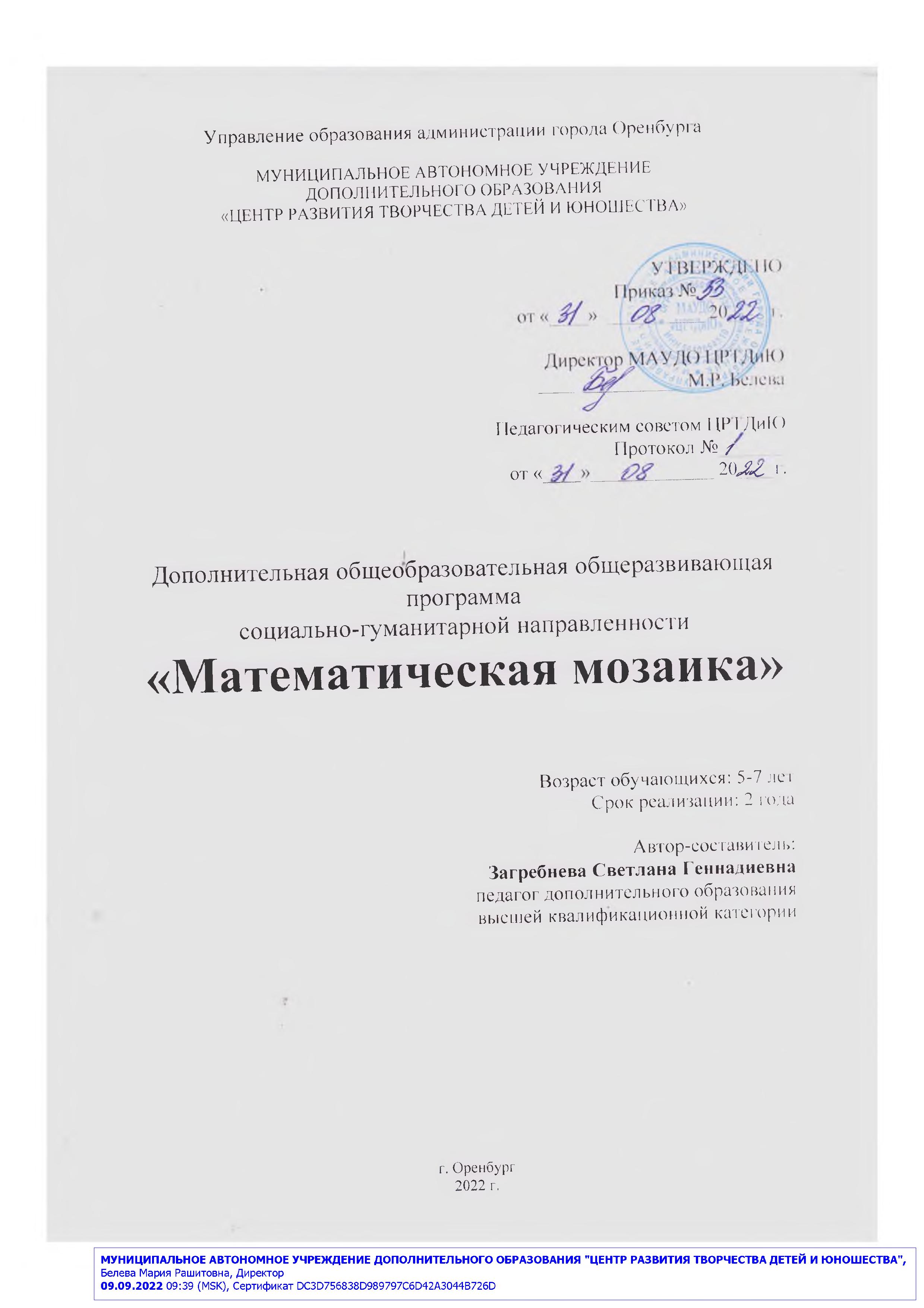 СОДЕРЖАНИЕ1. КОМПЛЕКС ОСНОВНЫХ ХАРАКТЕРИСТИКДОПОЛНИТЕЛЬНОЙ ОБЩЕОБРАЗОВАТЕЛЬНОЙ ОБЩЕРАЗВИВАЮЩЕЙ ПРОГРАММЫПОЯСНИТЕЛЬНАЯ ЗАПИСКАЗачем логика маленькому дошкольнику?По мнению Л.А.Венгера«…..для пятилетних детей одних внешних свойств вещей явно недостаточно. Они вполне готовы к тому, чтобы постепенно знакомиться не только с внешними, но и с внутренними, скрытыми свойствами и отношениями, лежащими в основе научных знаний о мире…Все это принесет пользу умственному развитию ребенка только в том случае, если обучение будет направлено на развитие умственных способностей, тех способностей в области восприятия, образного мышления, воображения, которые основываются на усвоении образцов внешних свойств вещей и их разновидностей…».Навыки, умения, приобретенные ребенком в дошкольный период, будут служить фундаментом для получения знаний и развития способностей в дальнейшем. И важнейшим среди этих навыков является навык логического мышления, способность «действовать в уме». В данной программе показано как через специальные игры и упражнения можно сформировать умение детей самостоятельно устанавливать логические отношения в окружающей действительности.Направленность программыДополнительная общеобразовательная общеразвивающая программа «Математическая мозаика» имеет социально-гуманитарную направленность и способствует развитию познавательно-интеллектуальных способностей детей дошкольного возраста. Предлагаемая программа направлена на развитие памяти и мышления в единстве с творческим воображением, создание предпосылок формирования у детей системного видения мира.Уровень программы – стартовый. Освоение программного материала данного уровня предполагает получение обучающимися первоначальных знаний в области Формирований Элементарных Математических Представлений. Данная программа знакомит детей с базовыми понятиями: количество и счет, числа и цифры, геометрические фигуры, пространственные представления.Данная программа построена так, что большую часть материала дошкольники не просто активно запоминают, а фактически сами же и открывают, разгадывают, расшифровывают, составляют. При этом идёт развитие основных интеллектуальных качеств: умения анализировать, синтезировать, обобщать, конкретизировать, абстрагировать, переносить, а также развиваются все виды памяти, внимания, воображение, речь, расширяется словарный запас.Актуальность программыАктуальность программызаключается в том, что в процессе развития логического мышления у ребенка формируются умения рассуждать, делать умозаключения в соответствии с законами логики. В соответствии с новыми требованиями в центре внимания педагогов должна быть ориентация образовательного процесса на познавательные возможности дошкольника и на их реализацию.В современном мире, чтобы быть успешным, недостаточно одних лишь глубоких знаний и опыта. Необходимы особые навыки, которые сегодня называют «мягкими навыками», или «гибкими навыками». На занятиях по Ф.Э.М.П. при помощи дидактических игр, логических упражнений, решения командных(групповых) заданий у детей формируются такие качества,как умение общаться, работать в команде, убеждать, решать проблемы, принимать решения, управлять своим временем, мотивировать себя и других.Педагогическая целесообразность программыДанная программа педагогически целесообразна, т.к. в ее основе лежит идея развивающего характера математического развития дошкольников. Программа ориентирована не только на предметные результаты, но и на развитие познавательной активности дошкольников, что является предпосылкой успешного обучения в школе. К достоинствам программы можно отнести ее разнообразие содержания, обеспеченность каждого занятия конкретным учебно-методическими и наглядно-дидактическими пособиями и занимательным математическим материалом. В Программе органично аккумулированы научные разработки в области современных методик формирования у дошкольников элементарных математических представлений и практический опыт работы педагогов с детьми в области организации познавательной деятельности на занимательном математическом материале. Отличительные особенности программыПрограмма разработана на основании анализа и обобщения авторских программ, с учетом расширения круга решаемых задач, дополнения содержания, форм и методов работы, а также условий реализации программы. При составлении данной программы были проанализированы следующие программы: «Программа развития основ логического мышления у старших дошкольников» (сост. М.В. Корепанова);  «Математика до школы» (сост. А.А. Смоленцева, О.В. Пустовойт, З.М. Михайлова, Р.Л.Непомнящая);«Программа воспитания и обучения в детском саду» (под ред. М.А.Васильевой); Авторская программа «Математические ступеньки» (Е.В.Колесникова).Отличительной особенностью программы «Математическаямозаика» от перечисленных программ является то, что содержание программы-этопродуктинтеграции образовательных областей дошкольного развития детей: познавательной, социально-коммуникативной, речевой и художественно-эстетической с опорой на развитие познавательных психических процессов и логического мышления. Занятия интегрированы и включают в себя несколько видов деятельности, взаимосвязанных между собой:познавательная; конструирование; исследование; чтение художественной литературы;продуктивная деятельность.Математические занятия по программе построены на эмоционально-образном восприятии математических понятий с применением развивающих логических и занимательных игр. Образовательная деятельность объединяется единым сюжетным повествованием, где дети являются активными участниками действия. Все задания, которые предлагаются дошкольникам, так или иначе, связаны с сюжетом и предполагают эмоциональное вовлечение ребенка в действие, а новый материал отрабатывается через познавательную активность, осуществление речевой проработки материала. Математические понятия воспринимаются ребенком осознано на фоне положительных эмоций и чувств, развитой природной любознательности и познавательного интереса в   активной познавательной деятельности.Еще одной отличительной особенностью Программы является изучение государственной символики Российской Федерации.Адресат программыПрограмма ориентирована на детей 5-7 лет.Формы и методы организации деятельности детей ориентированы на их индивидуальные и возрастные особенности. Ведущей деятельностью возраста 5-7 лет является игра. Программа рассчитана на детей 5-7лет, которые занимаются в группах по 10-12 человек 2 раза в неделю по 1 часу с переменами с15 сентября по 30 мая.Группы комплектуются по возрасту:– I возрастная группа – от 5 до 6 лет;– II возрастная группа–от 6-7 лет.В организации занятий с детьми необходимо учитывать и особенности внимания. У 6-леток непроизвольное внимание становится не только более устойчивым, шире по объему, но и более эффективным. Создание интересных, привлекательных ситуаций на занятиях поможет справиться с трудностью концентрации внимания. Длительно сохранять и удерживать внимание к деятельности, лишенной непосредственного интереса, дети этого возраста не могут.К 6 годам формируется не только механическая (способность к запоминанию по ассоциации), но и словесно-логическая, наглядно-образная и эмоциональная память. Произвольное запоминание приближается к непроизвольному. Мышление ребенка вступает в новую фазу развития: происходит не только увеличение круга представлений и расширение умственного кругозора, но и перестройка самой умственной деятельности. Наглядно-образное мышление переходит к наглядно-схематическому мышлению, когда ребенок способен сам нарисовать простую схему, может использовать ее при работе с конструктором. Словесно-логическое мышление находится пока в начале его формирования.К шести годам создаются благоприятные условия для развития рефлексии – способности осознавать и отдавать себе отчет в своих целях, полученных результатах, способах их достижения, переживаниях, чувствах и побуждениях: для морального развития. Этот период во многом предопределяет будущий моральный облик человека и, в тоже время, исключительно благоприятен для педагогических воздействий.На седьмом году продолжается становление новых психических образований, появившихся в пять лет. Вместе с тем дальнейшее развертывание этих образований создает психологические условия для появления способности оперировать в уме, а не только в наглядном плане.Объем и срок освоения программыПрограмма рассчитана на 2 года обучения. Общее количество часов за весь период обучения – 144 учебных часа.Первый год обучения – 72 часа.Второй год обучения 72 часа.Формы обучения и виды занятий по программеФорма обучения- очная. Основной формой организации образовательного процесса является групповое занятие. Образовательная деятельность по данной программе осуществляется на государственном русском языке.Решению каждой программной задачи посвящается несколько занятий, а затем, в целях закрепления, к ней неоднократно возвращаются в течение года на новом материале.Длительность изучения каждой темы зависит от степени её сложности и успешности освоения.Программное содержание определяет структуру (чередование различных видов деятельности, смену методических приёмов и дидактических средств). Причём все части занятия достаточно самостоятельны и, вместе с тем, связаны друг с другом.Структура обеспечивает сочетание и успешную реализацию задач из разных разделовпрограммы, активность, как отдельных детей, так и всей группы в целом, использование разнообразных методических приёмов и дидактических средств, усвоение и закрепление нового материала, повторение пройденного.В процессе занятия проводятся физкультминутки (желательно, связанные с темой).В практике используются следующие типы заданий:дидактические игры;дидактические упражнения;упражнения и игры.Однако следует подчеркнуть, что игровая форма не должна заслонять познавательного содержания.При проведении занятий необходимо следовать педагогическим заповедям:поощрять все усилия ребёнка и само его стремление узнать новое;избегать отрицательных оценок результатов деятельности;сравнивать результаты работы ребёнка только с его же собственными достижениями.Режим занятийЗанятия учебных групп проводятся:1-й год обучения – 2 занятия в неделю по 1 академическому часу (30 минут);2-й год обучения – 2 занятия в неделю по 1 академическому часу (30 минут);Одно занятие проводится по 1 академическому часу (30 минут) с 10 минутными перерывами каждый час.ЦЕЛЬ И ЗАДАЧИ ПРОГРАММЫЦель программы - развитие творческого потенциала личности дошкольника средствами игровой деятельности и решения логических задач в основных сферах развития ребенка.В соответствии с обозначенной целью решаются следующие задачи:воспитательные: воспитывать доброжелательные отношения друг к другу в совместной деятельности со взрослыми и сверстниками;  воспитывать целеустремленность и настойчивость в достижении цели; воспитывать трудолюбие, уважение к своему труду и труду других людей; воспитывать прилежание, ответственное отношение к образовательной деятельности, умение организовать рабочее место;развивающие: развивать память, внимание, мышление, воображение, восприятие; развивать познавательный интерес и любознательность; развивать умение анализировать, сравнивать, классифицировать, сопоставлять, обобщать, делать выводы, устанавливать причинно-следственные связи; развивать речь, умение аргументировать свои высказывания, строить простейшие умозаключения; формировать умение планировать свои действия, осуществлять решение в соответствии с заданными правилами и алгоритмами и проверять результат своих действий;обучающие: познакомить детей с общими математическими понятиями (число, величина, форма, пространство, время); формировать навыки количественного и порядкового счета в пределах 10 раскладывать числа на два меньших и составлять из двух меньших большее (в пределах 10 на наглядной основе); формировать навыки решения и составления арифметических примеров и задач на сложение и вычитание; формировать навыки, связанные с системой геометрических преобразований (изменение формы геометрических фигур, их величины, конструирование фигуры из палочек и игр-головоломок); формировать пространственно-временные отношения: при ориентировке на листе бумаги в клетку; в пространстве с помощью плана и установки; формировать общее представление о видах логических задач и способах их решения (модели, таблица, схема, рисунок, кодирование);познакомить детей с государственной символикой Российской Федерации;СОДЕРЖАНИЕ ПРОГРАММЫ1.3.1. Учебный планПрограмма «Математическая мозаика» предоставляет всем обучающимся возможность овладеть данным предметом независимо от способностей и уровня общего развития.Стартовый уровень предполагает минимальную сложность предлагаемого материала для освоения содержания программы: минимальный стандарт знаний, умений и навыков.  При стартовой диагностике определяется та или иная степень готовности к освоению содержания и материала заявленного участником уровня.1.3.2 Учебно-тематический планПервый годобученияВторой год обучения1.3.2.Содержание учебно-тематического планаСодержание учебно-тематического планаВторой год обучения1. 4. ПЛАНИРУЕМЫЕ РЕЗУЛЬТАТЫЛичностные результатыК концу года дети будут:проявлять доброжелательные отношения в совместной деятельности со взрослыми и сверстниками; проявлять целеустремленность и настойчивость в достижении цели; проявлять трудолюбие, уважение к своему труду и труду других людей.Метапредметные результаты.К концу года будет сформировано:  умение анализировать, сравнивать, классифицировать, сопоставлять, обобщать, делать выводы, устанавливать причинно-следственные связи; умение рассуждать, делать выводы, отвечать на вопрос полным ответом; умение планировать свои действия, понимать поставленную задачу и решать её в соответствии с заданными правилами и алгоритмами, проверять результат своих действий; проявлять умение организовывать своё рабочее место;навыки сотрудничества, взаимодействия со сверстниками, умение подчинять свои интересы определенным правилам.Предметные результатыК концу года дети будут знать: знать числа от 0 до 10 и записывать их цифрами и выполнять все операции с ними (увеличивать, уменьшать, соотносить, составлять числа из двух меньших считать в прямом и обратном порядке, называть последующее и предыдущее); решать арифметические задачи на сложение и вычитание, зарисовывать ее схему, записывать решение цифрами и знаками +;  - ;  =; знать геометрические фигуры: круг, квадрат, треугольник, трапеция, прямоугольник, овал, ромб, параллелограмм, пятиугольник, шестиугольник; называть и показывать их вершины, стороны, углы; знать геометрические тела: шар, куб, цилиндр, конус, призма, пирамида, параллелепипед;знать государственную символику Российской Федерации.Уметь: конструировать из геометрических фигур предметы окружающего мира; ориентироваться в сутках, в днях недели, в месяцах, временах года; определять время по часам с точностью до минут; пользоваться календарем; ориентироваться на листе бумаги; ориентироваться в пространстве по словесной инструкции, по плану;  определять словом положение предмета по отношению к себе и другому лицу (справа, слева, впереди, сзади).2. КОМПЛЕКС ОРГАНИЗАЦИОННО ПЕДАГОГИЧЕСКИХ УСЛОВИЙ2.1 КАЛЕНДАРНЫЙ УЧЕБНЫЙ ГРАФИК ПРОГРАММЫВ период с 01 .09.2022 по14.09.2022 г.для 1-го года обучения проходит комплектование групп, проведение родительских собраний, подготовка методического, дидактического пособия, изготовление наглядного материала;при необходимости, в программе предусмотрен переход на дистанционное обучение.2.2. УСЛОВИЯ РЕАЛИЗАЦИИ ПРОГРАММЫМатериально-технические требования к программеПомещение для занятий должно быть светлым, сухим, теплым и по объёму и размерам полезной площади соответствовать числу занимающихся обучающихся. Оформление кабинета должно нести обучающую, развивающую, воспитательную, информационную нагрузку. Учебная зона – это специально организованное пространство с наличием столов (парт) и доски: необходимо учебное оборудование, которое должно соответствовать требованиям и нормам СаНПина и правилам техники безопасности работы: столы; стулья; шкафы для хранения пособий. Методическое оснащение: методические плакаты, иллюстрированный материал, альбомы, стенд по технике безопасности, справочно-информационная литература, пособия, комплекты журналов, аудио и видео материалы.Печатные пособия:наборное полотно, набор цифр, образцы письменных букв;комплект демонстрационных плакатов;набор сюжетных (предметных) картинок в соответствии с тематикой;комплекты настольного театра.Технические средства обучения:  настенная доска с набором приспособлений для крепления картинок; магнитофон.Экранно-звуковые пособия: аудиозаписи в соответствии с программой обучения; видеозаписи «В гостях у тётушки Совы!».Игры и игрушки: настольные развивающие игры; наборы ролевых игр, игрушек.Инструменты и приспособления: ножницы для бумаги, линейка, краски, карандаши, фломастеры; альбомы для рисования; цветная бумага, картон; клей ПВА.Информационное обеспечениеСайт практической направленности: Петерсон Л. Г., Кочемасова Е. Е. "Сказочная математика для детей 5-7 лет"https://market.yandex.ru/product--peterson-l-g-kochemasova-e-e-skazochnaia-matematika-dlia-detei-6-7-let-fgos- Дата обращения: 08 04.22Задания по математике для детей 4-5 лет  https://academy-of-curiosity.ru/wp-content/uploads/bg_forreaders/zadaniya-po-matematike-dlya-detej-4-5-let_3522.pdfДата обращения: 08 04.22Методика математического образования детей дошкольного возраста https://kpfu.ru/staff_files/F1954570950/20_218_A5kl_000510.pdfДата обращения: 10. 04.22Методика обучения детей старшего дошкольного возраста по математике. https://infourok.ru/metodika-obucheniya-doshkolnikov-matematike-1609885.htmlДата обращения: 11.04.22Методика математического образования детей дошкольного возраста https://ciur.ru/upk/DocLib24/пособие%20Петровой.pdfДата обращения: 15.04.22Кадровое обеспечение программыРеализация программы обеспечивается педагогом дополнительного образования.Квалификация педагогического работника должна соответствовать квалификационным характеристикам, установленным в Едином квалификационном справочнике должностей руководителей, специалистов и служащих, раздел "Квалификационные характеристики должностей работников образования". Педагог должен обладать достаточным практическим опытом, знаниями, умениями в соответствии с целевыми установками данной программы. Умения педагога должны быть направлены на развитие  способностей и реализацию интересов в зависимости от возрастных характеристик обучающихся и педагогической ситуации. Педагог, реализующий данную программу, должен обладать так же компетенциями, определенными в профессиональном стандарте педагога дополнительного образования детей и взрослых.2.3 ФОРМЫ КОНТРОЛЯ И ОЦЕНОЧНЫЕ МАТЕРИАЛЫРеализация программы сопровождается проведением текущего контроля и промежуточной аттестации.Для отслеживания уровня образовательных результатов по программе  несколько видов контроля:стартовый контроль направлен на выявление начального (исходного) уровня знаний и умений, для использования его как фундамента, ориентира на допустимую сложность учебного материала;промежуточная диагностика осуществляется в повседневной работе по мере прохождения темы, раздела, с целью проверки усвоения материала и выявления пробелов в знаниях обучающихся, позволяет получить непрерывную информацию о ходе и качестве усвоения учебного материала и на основе этого оперативно вносить изменения в учебный процесс;итоговый контроль направлен на подведение  итогов реализации программы.Процедура промежуточной аттестации предполагает проверку конкретных результатов обучения, выявление степени усвоения дошкольниками системы знаний, умений и навыков по образовательной программе.Программой предполагается использование следующих методов отслеживания результативности: 1. Педагогическое наблюдение в процессе игровой деятельности (занимательные математические игры, логические развивающие игры, математические игры и упражнения, проблемно-поисковые математические ситуации и задания) 2. Педагогический анализ результатов тестирования, выполнения обучающимися диагностических заданий, активности обучающихся на занятиях. 3. Одной из форм подведения итогов реализации образовательной программы является участие в городских конкурсах для детей дошкольного возраста «Почемучки», «Солнечный зайчик». 2.4. МЕТОДИЧЕСКОЕ ОБЕСПЕЧЕНИЕ ПРОГРАММЫЗанятия предполагают различные формы объединения детей (пары, малые подгруппы, вся группа) в зависимости от целей учебно-познавательной деятельности. Это позволяет воспитывать у дошкольников навыки взаимодействия со сверстниками, коллективной деятельности. Большое внимание уделяется индивидуальной работе с детьми на занятии. Типы занятий различны – это само занятие, например, занятие по получению новых знаний; занятие по отработке умений и навыков; занятие по обобщению и систематизации знаний, но чаще всего это комбинированные занятия. Основной упор в обучении отводится самостоятельному решению дошкольниками поставленных задач, выбору ими приемов и средств, проверке правильности его решения. Организация развития воспитанников включает как прямые, так и методы, которые способствуют не только овладению знаний, но и общему интеллектуальному развитию.Игра и игровые упражнения являются приоритетной формой в работе с воспитанниками. Основными формами вовлечения детей дошкольного возраста в активную деятельность являются следующие:игры (дидактические, развивающие, творческие, логические, игры – импровизации, игры – драматизации, игры – путешествия);конкурсы, викторины;театрализация;чтение художественной литературы;экскурсии, целевые прогулки к памятникам, в музеи города, встречи с интересными людьми, спектакли.Адекватность выбора формы обучения сказывается не только на эффективности работы, но и на уровне ее напряженности. Поэтому при реализации программы используются разные формы:– обучение в повседневных бытовых ситуациях;– демонстрационные опыты;– театрализации с математическим содержанием;– коллективное занятие при условии свободного участия в нем;– фронтальное занятие с четкими правилами, обязательное для всех, фиксированной продолжительности;– свободные беседы гуманитарной направленности по истории математики, о прикладных приложениях математики, о связи математики с разными видами искусства;– самостоятельная деятельность в развивающей среде.Перед педагогом при проведении занятия стоит сложная задача – использовать приобретаемые детьми знания как средство для развития их умственных способностей, потребности в познавательной деятельности. Особое значение при этом приобретают различные по характеру типы занятий:1. Занятия по сообщению детям новых знаний, целью которых является постановка перед детьми познавательных задач, подача, расширение и уточнение знаний детей о предметах и явлениях общественной жизни и природы. Это наблюдение новых объектов, чтение художественных произведений, рассказ педагога. 2. Занятия по закреплению и систематизации накопленного (организованного и стихийного) опыта детей. Основной целью их является осмысление воспринятого и формирование первичных обобщений. Это наблюдение знакомых объектов, сравнительные наблюдения двух однородных предметов (комнатные растения, растения цветника, деревья, животные), дидактические игры, беседы. Планируя такие занятия, педагог знает, что детьми усвоено хорошо, что недостаточно, а что необходимо повторить. Он дополняет известное новыми деталями, которые обогащают и оживляют имеющиеся у детей знания и делают их более глубокими. На этих занятиях обобщаются и систематизируются знания детей. 3. Учетно-контрольные, проверочные занятия. Цель их – определить наличие у детей соответствующих представлений, умений, навыков и на этой основе сделать выводы о выполнении требований программы, о направлении и методах дальнейшей работы.4. Комплексные занятия – самые распространенные занятия в реальной педагогической практике, на которых имеет место и сообщение детям нового материала, и повторение, закрепление и систематизация имеющихся знаний, применение знаний, умений, навыков.Чрезвычайно важными при обучении дошкольников математике являются:– прием использования игры в процессе обучения (одушевление чисел и превращение их в персонажей сюжетной истории, дидактические, настольные и подвижные игры);– прием включения математического содержания в творческую продуктивную деятельность ребенка (лепка, аппликация, рисование, конструирование на математические темы);– прием сюжетной подачи материала математического содержания;– прием сенсорной привлекательности дидактического материала (раскрашивание цифр и т.п.).Театрализованные коллективные занятия включают в себя:праздник-знакомство с новым числом и его появление в качестве персонажа Математического театра на столе педагога;рассказ о проявлении числа в жизни природы и окружающем мире;рисование или конструирование цифры, рассматривание ее в разном исполнении;создание абстрактного геометрического панно;составление коллективного коллажа на тему изученного числа – числового фриза, который затем помещаетсяВ качестве итоговых занятий используются такие формы как математические спектакли, конкурсы или викторины, а также составление коллективных коллажей – фризов (дидактических плакатов по математике).При подготовке учебного занятия педагог: – определяет общую цель и ее конкретизацию в зависимости от разных этапов занятия; – подбирает и организует такой дидактический материал, который позволит выявить индивидуальную избирательность детей к содержанию, виду и форме познания;– предусматривает разные формы организации работы (соотношение фронтальной, индивидуальной, самостоятельной работы); – определяет критерии оценки продуктивности работы с учетом характера заданий;–определяет характер общения и межличностных взаимодействий в процессе занятия: а) использование разных форм общения (монолога, диалога,) с учетом целей занятия; б) проектирование характера взаимодействий детей на занятии с учетом их личностных особенностей и требований к межгрупповому взаимодействию; в) использование содержания субъектного опыта всех участников занятия в диалоге «ребенок – педагог» и «ребенок – дети».Планирование результативности занятия предусматривает: обобщение полученных знаний и умений, оценку их усвоенности; анализ результатов групповой и индивидуальной работы;внимание к процессу выполнения заданий, а не только к результату.Для занятий с дошкольниками разработана технологияорганизации учебно-познавательной деятельности, специально адаптированная к возрасту воспитанников.Обучающимся не только сообщаются готовые знания, но и организуется такая их деятельность, в процессе которой они сами делают открытия, узнают что-то новое и используют полученные знания и умения для решения жизненных задач. Такой подход позволяет обеспечить преемственность между дошкольным этапом и начальной школой как на уровне содержания, так и на уровне технологии.Общая схема организации занятия:1. Дидактическая игра, создающая мотивацию к занятию (3–5 мин.). Воспитанникам предлагается дидактическая игра, в ходе которой они вспоминают то, что поможет им познакомиться с новой темой (актуализация знаний и умений). Игра должна быть такой, чтобы в ходе ее в деятельности ребенка не возникало затруднения. Воспитанники 5–6,5 лет сначала фиксируют в речи свои шаги, затем выполняют действия. Каждый ребенок должен принять участие в игре.Необходимое условие – четкое объяснение правил игры. В результате каждый ребенок должен:- понимать, что от него требуется в игре;- определить, может он играть в эту игру или не может;- определить, хочет он играть в эту игру или не хочет.2. Затруднение в игровой ситуации (1–3 мин.).В конце игры должна возникнуть ситуация, вызывающая затруднение в деятельности детей, которое они фиксируют в речи (мы это не знаем, мы это еще не умеем...) Педагог выявляет детские вопросы и вместе с детьми определяет тему занятия.В результате воспитанниками делается вывод, что необходимо подумать, как всем вместе выйти из затруднительной ситуации.3. Открытие нового знания или умения (5–7 мин.).Педагог с помощью подводящего диалога на основе предметной деятельности воспитанников приводит их к открытию нового знания или умения. Оформив в речи новое, воспитанники возвращаются к ситуации, вызвавшей затруднение, и проходят ее, используя новый способ действия.4. Воспроизведение нового в типовой ситуации (5 мин.).На этом этапе проводятся игры, где воспитанниками используется новое знание или умение. Выполняется работа в тетради (2–3 мин.). В конце создается игровая ситуация, которая фиксирует индивидуальное освоение каждым ребенком нового материала. Происходит самооценка ребенком своей деятельности по освоению нового: воспитанники или убеждаются в том, что они справились с заданием, или исправляют свои ошибки.5. Повторение и развивающие задания.Проводятся по желанию педагога при наличии свободного времени.6. Итог занятия.(5 мин)Обучающиеся фиксируют в речи:а) что нового узнали;б) где новое пригодится.Примечание. Во время занятия обучающиесяработают за столами 5-10 минут. Все остальное время предполагается их перемещение из одного игрового пространства в другое. Дидактические игры проводятся в движении. Физминутки снимают утомление детей средствами релаксационных упражнений.Использование средств наглядности вызывает более активное восприятие детьми изучаемого материала, улучшает качество знаний, повышает эффективность процесса трудового и эстетического воспитания. Для самостоятельной работы, рекомендуется систематизация дидактического материала по всем основным темам программы. Материал должен иметь доступную форму восприятия.В группе должно быть не более 8 - 10 человек. С таким количеством обучающихся можно осуществлять индивидуальный подход, что заметно сказывается на эффективности обучения. С правилами безопасности труда педагог знакомит обучающихся на первом же вводном занятии и систематически напоминает о них. Эти правила оформлены и размещены на видном месте, чтобы ребята могли видеть их постоянно. Основной формой организации работы является занятие, содержание которого не ограничивается только информацией, имеющейся у педагога и детей. Оно включает в себя опыт эмоциональных переживаний, опыт отношений (к людям, ценностям), опыт взаимодействия и общения всех участников деятельности.Приобщение детей к Государственной символике РФ – одна из приоритетных задач, о которой говорится и в программе «Математическая мозаика». Невозможно воспитывать уважение и гордость к тому, о чем дети не имеют ни малейшего представления. Сама формулировка задач по патриотическому воспитанию дошкольников подразумевает более или менее глубокое знакомство детей – дошкольников с флагом, гербом и гимном.Эти задачи решаются, как на занятиях («Флаг у нас прекрасный- бело, синий, красный», «Город мой родной», «Космос».),так и в свободное от занятий время.В содержание учебно-воспитательного процесса  включены экскурсии, которые дают возможность познакомиться с историей г. Оренбурга, с людьми, значимыми для нашего города, увидеть связь поколений и преемственность традиций. Обязательными являются экскурсии в Музей изобразительных искусств; краеведческий музей и Музей истории г. Оренбурга, экскурсии на природу, в планетарий. Кроме учебных занятий и экскурсий программа предусматривает вспомогательные формы работы (конкурсы рисунков, опыты, создание коллекций, коллажей, чтение сказок, заучивание стихотворений), а также систему досуговых мероприятий, способствующих развитию детского коллектива (Праздничные мероприятия к Новому году, к 8 марта и т.п.). Часть мероприятий проводится совместно с родителями обучающимися.Организация конкурсов является одной из интереснейших форм стимулирования обучающимися к занятиям, играет большую роль в изменении отношения детей к своей работе, воспитывает в них уважение к своему и чужому труду и его результатам.По ходу изложения игр и упражнений, раскрытия цели и формулировки заданий даются методические указания, на которые педагог должен обратить внимание. Можно неоднократно возвращаться к выполнению этих заданий и усложнять их.Методические разработки и дидактический материал представлен в Приложении 4.3Образовательные технологии, используемые на занятияхПовышение качества образования проходит через использование в педагогической деятельности образовательных технологий:технология дифференцированного обучения - позволяет создавать оптимальные условия для выявления задатков, развития творческих интересов и способностей каждого ребёнка;технология разноуровневого обучения – позволяет создать условия для включения каждого обучающегося в деятельность, соответствующую уровню его развития;игровые технологии - включают методы и приёмы организации педагогического процесса в форме различных педагогических игр: ролевые, дидактические, коммуникативные, познавательные.здоровьесберегающие технологии – направлены на сохранение здоровья, создание максимально возможных условий для развития духовного, эмоционального, личностного здоровья, повышения работоспособности обучающихся (чередование различных видов деятельности, физкультминутки, комплекс упражнений на снятие усталости, положительный психологический климат на занятии).3.СПИСОК ЛИТЕРАТУРЫ1. Арапова-Пискарёва, Н.А. Формирование элементарных математических представлений в детском саду. Программа и методические рекомендации для занятий с детьми 2-7 лет. / Н.А.Арапова-Пискарёва - М.: Мозаика-Синтез – 2006. - 89с 2. Беженова, М., Математическая азбука. Формирование элементарных математических представлений. /М.Баженова. - М.: Эксмо, 2005. - 165с. 3. Горский, В.А. Примерные программы внеурочной деятельности. Начальное и основное образование / В.А Горский, А.А. Тимофеев, Д.В. Смирнов. - М.: Просвещение, 2011. - (Стандарты второго поколения). 4. Диденко, И. А. Оптимизация познавательной активности дошкольников. /И.А.Диденко. - Ставрополь, Дошкольное образовательное учреждение №72. 2002. -212с. 5. Доронова, Т. П. Радуга. Программа и методическое руководство по воспитанию, развитию и образованию детей 5-6 лет в детском саду. / Т.П.Доронова, В.В.Гербова, Т.И. Гризик, Л.Д.Гусарова,- М.: Просвещение. -1996. – 86с. 6. Михайлова, З.А. Занимательные материалы в обучении дошкольников элементарной математике /З.А.Михайлова. - СПб. Детство-Пресс. -2001.- 202с. 7. Морозова, И. Развитие элементарных математических представлений: Конспекты занятий: Для работы с детьми 5-6 лет. /И.Р.Морозова. - М. Мозаика-Синтез- 2007-345с. 8. Нефедова, Е., Узорова, О. Тысяча упражнений для подготовки к школе. / Е.НефедоваМ. - 2009.-206с. 9. Фолькович, Т.А., Барылкина, Л.П. Формирование математических представлений. / Т.А.Фолькович, Л.П. Барылкина. - М. - 2009.-206с. 10. Шалаева, Г. Всё обо всём /Г. Шалаева. - М.: Просвещение, 2013. – 511с. 11. Шевелев, К.В. Дошкольная математика в играх: Формирование элементарных математических представлений у детей 5-7 лет. /К.В.Шевелев - М.: Мозаика-Синтез- 2004. - 342с.12.Уроки гражданственности и патриотизма в детском саду О.Н.Баранникова. Практическое пособие. – М.:АРКТИ, 2007.13.Родная история. С.В. Новиков. – М.:Эксмо, 200414.Герб, флаг России: знакомим дошкольников и младших школьников с Государственными символами.- М.:АРКТИ, 2002.Литература, рекомендуемая для детей и их родителей1. Бартковский, А. И. Счет до 15. /А.И. Бартковский. - М.: «Карапуз» - 2009- 13с. 2. Гаврина, С. Е. Логика. Учимся самостоятельно думать, сравнивать, рассуждать/ С.Е.Гаврина, Н.Л. Кутявина, И.Г. Топоркова, С.В. Щербинина. - М.: «Эксмо-Экспресс» - 2005-56с. 3. Гаврина, С. Е. Играем в числа. /С.Е.Гаврина,Н.Л.Кутявина - Ярославль: «Академия развития»- 2006-76с. 4. Гаврина, С. Е. Учимся думать. / С.Е.Гаврина, Н.Л.Кутявина, И.Г. Топоркова. - Киров: Кировская областная типография – 2008- 231с. 5. Гаврина, С. Е. Я готовлюсь к школе. / С.Е.Гаврина, Н.Л.Кутявина, И.Г. Топоркова, С.В.Щербинина - Ярославль: «Академия развития» - 2004-70с. 6. Гаврина, С. Е. Учимся решать задачи. / С.Е.Гаврина, Н.Л.Кутявина, И.Г. Топоркова, С.В.Щербинина - Киров: Кировская областная типография-2008-123с. 7. Коваленок, Е. С. Я - будущий первоклассник. Рабочая тетрадь для дошкольников (программа «Школа для родителей будущих первоклассников») /Е.С.Коваленок. - Оренбург: ОДТДМ- 2002-16с. 8. Лыкова, И. А. Прописи для дошколят /И.А.Лыкова- М.: «Карапуз» - 2008-20с. 9. Новикова, В. П. 20 - много или мало? /В.П.Новикова - М.: «Карапуз» -2009-13с. 10. Савушкин, С. В. Считаем, вычитаем. / С.В.Савушкин, М.Д. Соловьева, В.Н. Устинов. -М.: «Карапуз» -2008-19с. 11. Шевченко С. Г. Предметы вокруг нас. / С.Г.Шевченко, Г.М.Капустина .- Смоленск: «Ассоциация ХХ1-век»- 2005-214. ПРИЛОЖЕНИЕ К ПРОГРАММЕ4.1 Нормативно-правовые основы реализации дополнительных общеобразовательных общеразвивающих программОбразовательная деятельность по данной программе регулируется нормативно-правовыми документами:ФЗ «Об образовании в РФ» от 29.12.2012, № 273 – ФЗ.ФЗ «О внесении изменений в федеральный закон «Об образовании в РФ» по вопросам воспитания обучающихся от 31.07.2020 г., № 304-ФЗ.Указ Президента РФ № 474 от 21.07.2020 «О национальных целях развития Российской Федерации на период до 2030 года».Санитарно-эпидемиологические требования к организациям воспитания и обучения, отдыха и оздоровления детей и молодёжи 3648-20 от 28.09.2020 г., № 28.Распоряжение Правительства Российской Федерации от 31.03.2022 г. № 678-р «Об утверждении Концепции развития дополнительного образования детей».Распоряжение Правительства РФ от 29.05.2015 N 996-р «Об утверждении Стратегии развития воспитания в Российской Федерации на период до 2025 года».Постановление Правительства РФ от 26 декабря 2017 г. N 1642 «Об утверждении государственной программы Российской Федерации «Развитие образования» (с изменениями и дополнениями).Приказ министерства просвещения Российской Федерации от 09.11.2018 г. № 196 «Об утверждении Порядка организации и осуществления образовательной деятельности по дополнительным общеобразовательным программам». Приказ министерства образования и науки Российской Федерации от 23.08.2017 г. № 816 «Об утверждении порядка применения организациями, осуществляющими образовательную деятельность, электронного обучения, дистанционных образовательных технологий при реализации образовательных программ».Приказ министерства просвещения Российской Федерации от 03.09.2019 г. № 467 «Об утверждении целевой модели развития региональных систем дополнительного образования детей».Национальный проект «Образование» (утвержден Президиумом Совета при Президенте РФ по стратегическому развитию и национальным проектам, протокол от 24.12.2018 г. № 16).Паспорт федерального проекта «Успех каждого ребенка» (утвержден на заседании проектного комитета по национальному проекту «Образование» 07 декабря 2018 г., протокол № 3). Паспорт федерального проекта «Цифровая образовательная среда» (утвержден на заседании проектного комитета по национальному проекту «Образование» 07 декабря 2018 г., протокол № 3); Письмо Минобрнауки РФ от 18.11.2015 г. № 09-3242 «О направлении рекомендаций по проектированию дополнительных общеобразовательных общеразвивающих программ» от 18.2018 г.Методические рекомендации «Об использовании государственных символов Российской Федерации» от 15.04.2022 № СК-295/06.Муниципальное автономное учреждение дополнительного образования«Центр развития творчества детей и юношества»УТВЕРЖДЕНОПриказ № _____от «__»_________2022 г. директор МАУДО «ЦРТДиЮ»________________ М.Р.БелеваПедагогическим советом МАУДО «ЦРТДиЮ»Протокол № _____от «__»_________2022 г.РАБОЧАЯ ПРОГРАММА на 2022 – 2023 уч. год к дополнительной общеобразовательной общеразвивающей программе«Математическая мозаика»социально-гуманитарнойнаправленностиПервый год обучения Возраст обучающихся: 5-6лет.Автор-составитель: Загребнева С.Г.Оренбург, 2022 г.Пояснительная запискаРабочая программа первого года обучения разработана на основе дополнительной общеобразовательной общеразвивающей программы «Математическая мозаика»социально–гуманитарной направленности.Форма реализации программы – очная.Уровень сложности содержания программы  - стартовый.Особенности обучения в данном учебном году:– год обучения: первый;– возраст детей: 5-6 лет;– объём учебных часов:72 часа– режим занятий: 2 раза в неделю по 1 часу.Дистанционное занятие – 20 минут.Занятия проходят по адресу: г. Оренбург, ул.Центральная13.Формы занятий: беседы;практические задания; игровые и двигательные упражнения.Методы:игровой;наглядный; практический, словесныйОсобенности реализации программыВ данной программе показано как через специальные игры и упражнения можно сформировать умение детей самостоятельно устанавливать логические отношения в окружающей действительности.Еще одной отличительной особенностью Программы является изучение государственной символики Российской Федерации.2.Цель и задачи программыЦель программы - развитие творческого потенциала личности дошкольника средствами игровой деятельности и решения логических задач в основных сферах развития ребенка.В соответствии с обозначенной целью решаются следующие задачи:Воспитательные: воспитывать доброжелательные отношения друг к другу в совместной деятельности со взрослыми и сверстниками;  воспитывать целеустремленность и настойчивость в достижении цели; воспитывать трудолюбие, уважение к своему труду и труду других людей.Развивающие: развивать память, внимание, мышление, воображение, восприятие; развивать познавательный интерес и любознательность; развивать умение анализировать, сравнивать, классифицировать, сопоставлять, обобщать, делать выводы, устанавливать причинно-следственные связи; развивать речь, умение аргументировать свои высказывания, строить простейшие умозаключения; формировать умение планировать свои действия, осуществлять решение в соответствии с заданными правилами и алгоритмами и проверять результат своих действий; развивать навыки исследовательской и проектной деятельности при решении познавательных задач Образовательные: познакомить детей с общими математическими понятиями (число, величина, форма, пространство, время); формировать навыки количественного и порядкового счета в пределах 10 раскладывать числа на два меньших и составлять из двух меньших большее (в пределах 5 на наглядной основе); формировать навыки решения и составления арифметических примеров и задач на сложение и вычитание; формировать навыки, связанные с системой геометрических преобразований (изменение формы геометрических фигур, их величины, конструирование фигуры из палочек и игр-головоломок); познакомить с четырехугольником;формировать пространственно-временные отношения: слева, справа, вверху, внизу, в середине;формировать общее представление о видах логических задач и способах их решения (модели, таблица, схема, рисунок, кодирование);познакомить детей с государственной символикой Российской Федерации3.Планируемые результатыЛичностные результатыК концу года дети будут:проявлять доброжелательные отношения в совместной деятельности со взрослыми и сверстниками; проявлять целеустремленность и настойчивость в достижении цели; проявлять трудолюбие, уважение к своему труду и труду других людей.проявлять уважение к государственным  символам.Метапредметные результатыК концу года будет сформировано:  умение анализировать, сравнивать, классифицировать, сопоставлять, обобщать, делать выводы, устанавливать причинно-следственные связи; умение рассуждать, делать выводы, отвечать на вопрос полным ответом; проявлять умение организовывать своё рабочее место;навыки сотрудничества, взаимодействия со сверстниками, умение подчинять свои интересы определенным правилам.Предметные результатыК концу года дети будут знать: знать числа от 0 до 10 и записывать их цифрами и выполнять некоторые операции с ними (увеличивать, уменьшать, соотносить, составлять числа из двух меньших в пределах 5, считать в прямом и обратном порядке); знать геометрические фигуры: круг, квадрат, треугольник, трапеция, прямоугольник, овал, ромб, узнавать государственную символику Российской Федерации.Уметь: решать арифметические задачи на сложение и вычитание;конструировать из геометрических фигур предметы окружающего мира; ориентироваться в сутках, в днях недели, в месяцах, временах года; ориентироваться на листе бумаги; ориентироваться в пространстве по словесной инструкции, по плану;  определять словом положение предмета по отношению к себе и другому лицу (справа, слева, впереди, сзади).4.Календарный учебный график программыВ период с 01 .09.2022 по14.09.2022 г.для 1-го года обучения проходит комплектование групп, проведение родительских собраний, подготовка методического, дидактического пособия, изготовление наглядного материала; при необходимости, в программе предусмотрен переход на дистанционное обучениеМуниципальное автономное учреждение дополнительного образования«Центр развития творчества детей и юношества»УТВЕРЖДЕНОПриказ № _____от «__»_________2022 г. директор МАУДО «ЦРТДиЮ»________________ М.Р.БелеваПедагогическим советом МАУДО «ЦРТДиЮ»Протокол № _____от «__»_________2022 г.РАБОЧАЯ ПРОГРАММА на 2022 – 2023 уч. год к дополнительной общеобразовательной общеразвивающей программе«Математическая мозаика»социально-гуманитарной направленностиВторой год обученияВозраст обучающихся: 6-7 лет.Автор-составитель: Загребнева С.Г.Оренбург, 2022 г.Пояснительная запискаРабочая программа второго года обучения разработана на основе дополнительной общеобразовательной общеразвивающей программы «Математическая мозаика»социально–гуманитарной направленности.Форма реализации программы – очная.Уровень сложности содержания программы стартовый.Особенности обучения в данном учебном году:– год обучения: второй;– возраст детей: 6-7лет;– объём учебных часов:72 часа– режим занятий: 2 раза в неделю по 1 часу.Дистанционное занятие – 20 минут.Занятия проходят по адресу: г. Оренбург, ул.Центральная13.Формы занятий: беседы;практические задания; игровые и двигательные упражнения.Методы:игровой;наглядный; практический, словесныйОсобенности реализации программыВ данной программе показано как через специальные игры и упражнения можно сформировать умение детей самостоятельно устанавливать логические отношения в окружающей действительности.Еще одной отличительной особенностью Программы является изучение государственной символики Российской Федерации.Цель и задачи программыЦель программы- развитие творческого потенциала личности дошкольника средствами игровой деятельности и решения логических задач в основных сферах развития ребенка.В соответствии с обозначенной целью решаются следующие задачи:Воспитательные: воспитывать доброжелательные отношения друг к другу в совместной деятельности со взрослыми и сверстниками;  воспитывать целеустремленность и настойчивость в достижении цели; воспитывать трудолюбие, уважение к своему труду и труду других людей; воспитывать прилежание, ответственное отношение к образовательной деятельности, умение организовать рабочее место.Развивающие: развивать память, внимание, мышление, воображение, восприятие; развивать познавательный интерес и любознательность; развивать умение анализировать, сравнивать, классифицировать, сопоставлять, обобщать, делать выводы, устанавливать причинно-следственные связи; развивать речь, умение аргументировать свои высказывания, строить простейшие умозаключения; формировать умение планировать свои действия, осуществлять решение в соответствии с заданными правилами и алгоритмами и проверять результат своих действий. Обучающие: познакомить детей с общими математическими понятиями (число, величина, форма, пространство, время); формировать навыки количественного и порядкового счета в пределах 10 раскладывать числа на два меньших и составлять из двух меньших большее (в пределах 10 на наглядной основе); формировать навыки решения и составления арифметических примеров и задач на сложение и вычитание; формировать навыки, связанные с системой геометрических преобразований (изменение формы геометрических фигур, их величины, конструирование фигуры из палочек и игр-головоломок); формировать пространственно-временные отношения: при ориентировке на листе бумаги в клетку; в пространстве с помощью плана и установки; формировать общее представление о видах логических задач и способах их решения (модели, таблица, схема, рисунок, кодирование).познакомить детей с государственной символикой Российской Федерации;3.Планируемые результатыЛичностные результатыК концу года дети будут:проявлять доброжелательные отношения в совместной деятельности со взрослыми и сверстниками; проявлять целеустремленность и настойчивость в достижении цели; проявлять трудолюбие, уважение к своему труду и труду других людей.Метапредметные результаты.К концу года будет сформировано:  умение анализировать, сравнивать, классифицировать, сопоставлять, обобщать, делать выводы, устанавливать причинно-следственные связи; умение рассуждать, делать выводы, отвечать на вопрос полным ответом; умение планировать свои действия, понимать поставленную задачу и решать её в соответствии с заданными правилами и алгоритмами, проверять результат своих действий; проявлять умение организовывать своё рабочее место;навыки сотрудничества, взаимодействия со сверстниками, умение подчинять свои интересы определенным правилам.Предметные результатыК концу года дети будут знать: знать числа от 0 до 10 и записывать их цифрами и выполнять все операции с ними (увеличивать, уменьшать, соотносить, составлять числа из двух меньших считать в прямом и обратном порядке, называть последующее и предыдущее); решать арифметические задачи на сложение и вычитание, зарисовывать ее схему, записывать решение цифрами и знаками +;  - ;  =; знать геометрические фигуры: круг, квадрат, треугольник, трапеция, прямоугольник, овал, ромб, параллелограмм, пятиугольник, шестиугольник; называть и показывать их вершины, стороны, углы; знать геометрические тела: шар, куб, цилиндр, конус, призма, пирамида, параллелепипед;знать государственную символику Российской Федерации.Уметь: конструировать из геометрических фигур предметы окружающего мира; ориентироваться в сутках, в днях недели, в месяцах, временах года; определять время по часам с точностью до минут; пользоваться календарем; ориентироваться на листе бумаги; ориентироваться в пространстве по словесной инструкции, по плану;  определять словом положение предмета по отношению к себе и другому лицу (справа, слева, впереди, сзади).Календарный учебный графикреализации дополнительной общеобразовательной общеразвивающей программы «Математическая мозаика» на 2022-2023Второй год обученияМуниципальное автономное учреждение дополнительного образования«Центр развития творчества детей и юношества»УТВЕРЖДЕНОПриказ № _____от «__»_________2022 г.Директор МАУДО «ЦРТДиЮ»________________ М.Р.БелеваПедагогическим советом МАУДО «ЦРТДиЮ»Протокол № _____от «__»_________2022 г. РАБОЧАЯ ПРОГРАММА по воспитательной работена 2022 – 2023 уч. год к дополнительной общеобразовательной общеразвивающей программе«МАТЕМАТИЧЕСКАЯ МОЗАИКА»социально-гуманитарнойнаправленностиВозраст обучающихся: 5-7 летАвтор-составитель:Загребнева Светлана ГеннадиевнаОренбург, 2022 г.ПОЯСНИТЕЛЬНАЯ ЗАПИСКАПрограмма воспитания разработана на основе дополнительной общеобразовательной общеразвивающей программы «Математическая мозаика» социально-гуманитарной направленности.Данная программа представляет собой базисный минимум воспитательной работы, обязательный для проведения с обучающимися и может быть дополнена в зависимости от конкретных образовательных потребностей детей.Программа рассчитана на обучающихся 5-7 лет.Формы работы: индивидуальные и групповыеФормы деятельности:– игровая деятельность; – этические беседы;– творческие конкурсы (рисунков, стихов, песен, поделок и др.);– экскурсии;– спортивные игры и соревнования;– ролевые игры;– викторины.В центре рабочей программы воспитания находится личностное развитие обучающихся и их приобщение к российским традиционным духовным ценностям, правилам и нормам поведения в российском обществе. Рабочая программа призвана обеспечить взаимодействие воспитания в дошкольном образовательном учреждении и воспитания в семьях детей от 5 лет до 7 лет.К Программе прилагается календарный план воспитательной работы.ЦЕЛЬ И ЗАДАЧИ ПРОГРАММЫЦель:создание условий для воспитания обучающихся на основе социокультурных, духовно-нравственных ценностей принятых в российском обществе.Достижению поставленной цели воспитаниябудет способствовать решение следующих основных задач:– воспитывать у детей стремление к ведению здорового образа жизни; воспитывать чувство ответственности и гордости за свою страну;воспитывать бережное отношение и уважение к символам государства, к культурному наследию и национальным традициям;–прививать нормы человеческой морали, этического поведения, уважительного отношения к людям.3. ПЛАНИРУЕМЫЙ РЕЗУЛЬТАТ ВОСПИТАТЕЛЬНОЙ РАБОТЫ Предполагаемым результатом данной воспитательной программы является:– формирование и развитие положительных общечеловеческих и гражданских качеств личности;– формирование коммуникативных умений и навыков, способности адекватно выбирать формы и способы общения в различных ситуациях;– повышение уровня развития коллектива и его сплоченности;– повышение уровня познавательного интереса обучающихся, расширение их кругозора;– формирование у детей ответственности за свое здоровье, направленность на развитие навыков здорового образа жизни и безопасного жизнеобеспечения.4.РАБОТА С РОДИТЕЛЯМИРабота с родителями включает три основных направления:– психолого-педагогическое просвещение родителей (индивидуальные и тематические консультации, родительские собрания);– вовлечение родителей в учебно-воспитательный процесс (день открытых дверей, открытые занятия, совместные мероприятия;– участие в управлении учебно-воспитательным процессом (участие родителей в работе родительского комитета).4.КАЛЕНДАРНЫЙ ПЛАН ВОСПИТАТЕЛЬНОЙ РАБОТЫНА 2022-2023 УЧЕБНЫЙ ГОДДиагностический и вспомогательный материалОценочные материалы.Диагностические таблицы5-6 летТаблица №1Таблица №26-7 летДиагностическая таблицаИНДИВИДУАЛЬНАЯ КАРТАФ.И. _______________________________________________________Дата рождения __________________________учёта результатов обучения по дополнительной образовательной программеДостижения обучающегося (см. Приложения к индивидуальной карте)ПРОТОКОЛподведения итогов освоения дополнительной образовательной программы20___-20___ уч. годОбразовательная программа _________________________________________Автор – составитель ________________________________________________Детское объединение _______________________________________________Год обучения ________________Педагог ДО _______________________________________________________Итоги освоения дополнительной образовательной программы:2) Анализ итогов освоения дополнительной образовательной программы:Количество обучающихся (в %):полностью освоивших образовательную программу ________освоивших программу в необходимой степени __________освоивших программу на низком уровне __________По итогам освоения образовательной программы______ обучающихся переведены на ___ год обучения.____ обучающихся успешно окончили обучение по данной дополнительной образовательной программе.											_____________/__________________							подпись	ФИО педагогаОбучающие задачи-познакомить с основами безопасности собственной жизнедеятельности -познакомить детей с общими математическими понятиями (число, величина, форма, пространство, время)-сформировать навыки количественного и порядкового счета в пределах десяти-сформировать навыки решения и составления арифметических примеров и задач на сложение и вычитание -сформировать навыки, связанные с системой геометрических преобразований -сформировать пространственно-временные отношения -сформировать общее представление о видах логических задач и способах их решения (модели, таблица, схема, рисунок, кодирование)Критериальная таблица оценивания практической работыКритериальная таблица оценивания выполнения тестовых заданий Тестовые задания - задания с выбором ответа. Тест составляется из вопросов изученного курса на уровне «ученик должен знать» (требования к уровню подготовки обучающихся).Критериальная таблица оценивания знаний в форме беседы и опроса Критериальная карта № 2Цель: Получение целостного представления о различных сторонах развития личности обучающегося, определение задач его развития по заданным параметрам, оценка сформированности конкретных качеств на определенном этапе развития личности.Метод оценки – наблюдение.9 баллов -  высокий уровень.У ребенка активная жизненная позиция, выраженный познавательный интерес.6 баллов – средний уровень.У ребенка задатки середнячка.3 балла – низкий уровень.Критериальная карта № 1Таблица сформированности УУДДиагностическая таблица №3Критериальная карта оценивания участия ребенка в Викторине «Самый умный»Цель: выявление уровня подготовки детей по ФЭМП, систематизация и обобщение полученных знаний Критерии оценивания конкурсов:1 правильный ответ - 1 балл 1 неправильный ответ – 0 балловДиагностика уровня знаний дошкольников подготовительной группы по теме: «Государственные символы России»Цель проведения диагностики: выявить уровень (объем) знаний по теме.Для проведения диагностики был подготовлен демонстрационный и раздаточный материал, музыкальные произведения, составлен перечень следующих вопросов :1.Что это? (флаг, герб и гимн России)2.Назови цвета флага России.3.Что обозначают цвета Российского флага?4.Что изображено на гербе России?5.Что обозначают изображенные символы герба России?6.Где можно увидеть изображение флага России? Где можно увидеть флаг Российской Федерации?7.Где можно увидеть изображение герба России? Где можно увидеть герб Российской Федерации?8.Знаешь ли ты гимн России?9.Когда и где можно услышать гимн России?10.Зачем стране нужны Государственные символы?Критерии  имеющихся знаний у детей на данном этапе оценивались по трехуровневой  системе показаний:Низкий уровень - ребенок имеет частично усвоенные, неточные, неполные представления по указанному критерию.Средний уровень - ребёнок имеет усвоенные с незначительными неточностями представления по указанному критерию.Высокий уровень - ребёнок имеет полностью усвоенные представления по указанному критерию.Тесты для детей (5-6лет)Обозначить число цифрой под диктовку1 2 3 4 5 6 7 8 9 А) Обведи красным карандашом число на 1>7 (8)Б) Обведи синим карандашом число на 1< 5 (4)В) Обведи черным карандашом число самое маленькое число Г) Обведи зеленым карандашом самое большое число2. Нарисовать плоские геометрические фигуры:Квадрат, прямоугольник, круг, треугольник, ромб, овал3. Нарисовать круг; поделить на 4 части; в верхней правой части нарисовать красный треугольник, в верхней левой части синий треугольник, в нижней левой части желтый треугольник, в нижней правой зеленый треугольник4. Тема: Объемные фигуры через д/и «Чудесный мешочек»5. Тема: «Части суток», «Времена года»- наблюдениеТесты для детей (6-7лет)Обозначить число цифрой под диктовку10 1 3 5 7 2 4 6 8 9А) В данном числовом ряду обвели красным карандашом число, которое при счете следует за числом 5 (6)Б) Обведи зеленым число, которое при счете стоит перед числом 3 (2)В) Обведи синим соседей числа 8Г) Обведи желтым число, стоящее между 3 и 5 (4)Д) Обведи коричневым число, которое на 1>6Е) Обведи черным число, которое на 1<10 2. Нарисовать плоские геометрические фигурыКвадрат, прямоугольник, круг, треугольник, ромб, овал3.Графический диктант4. Помести число в домик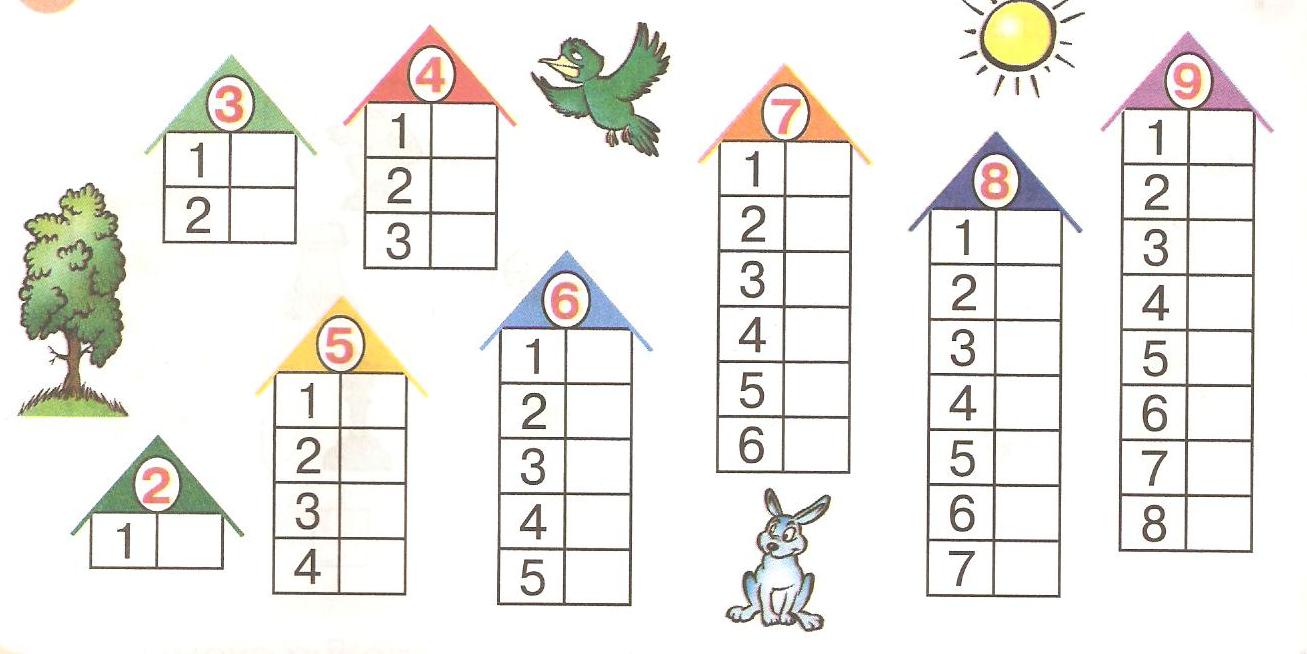 Дидактические Игры  с детьми 5-6 лет на освоение математических представлений, средств и способов познанияДети 5-6 лет – это люди познающие, впитывающие информацию о мире, как маленькие губки, и люди размышляющие. Мышление детей этого возраста, очень важного в развитии познавательной сферы, характеризуется способностью устанавливать связи между предметами, явлениями, интересом к системам и работе с ними. Иными словами, пяти и шестилетки – это великие логики. Поэтому важная задача родителей при занятиях математикой – побуждать детей думать, искать логическое решение и обоснование этого решения, обосновывать и аргументировать свои ответы, а не просто «угадывать» или «пробовать» правильные решения. Еще пять-шесть лет – это возраст, в котором родители начинают готовить ребенка к школе. И все занятия, в том числе занятия математикой для детей 5-6 лет, отчасти служат решению этой задачи.И, конечно, не забудем, любые занятия и игры, в том числе и математические игры для детей направлены, в первую очередь, на развитие познавательного интереса. Чтобы быть успешным, малыш должен захотеть учиться и постигать новое. Чтобы захотеть постигать, ему должно быть интересно. К счастью, познавательный интерес заложен в детской природе, и задача родителей (а позже – учителей) – не убить его, а бережно поддерживать, задавая юному уму все новые и новые задачки, вызывая его на соревнование: «А вот сможешь вот эту задачку решить? «Посмотри, как интересно получится, если..»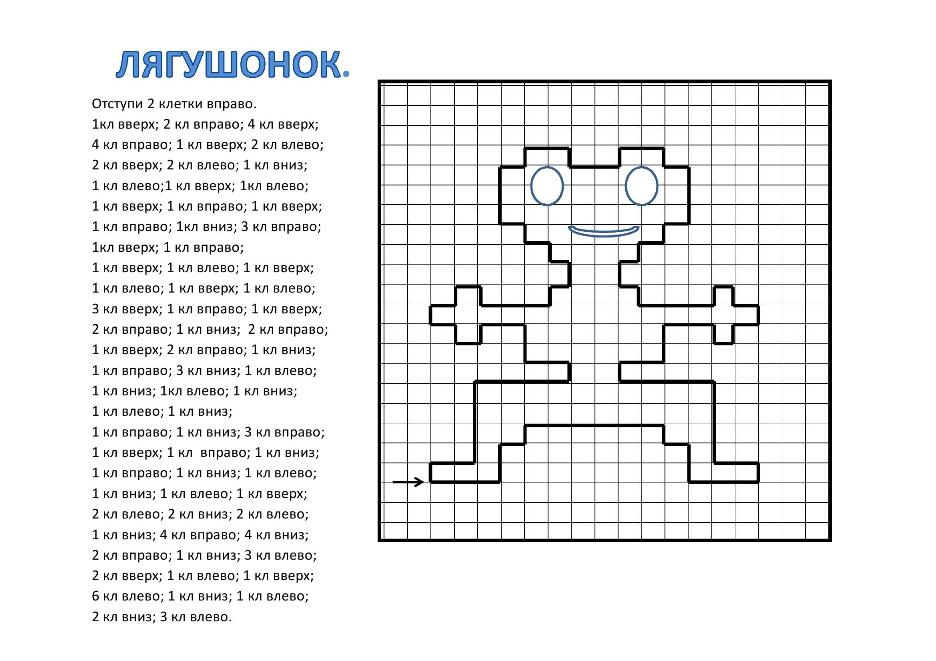 Возможно, форма занятий математикой с детьми 5-6 лет может больше напоминать настоящие «занятия», но суть, желательно, должна оставаться добровольной игрой, совместным путешествием в интересный мир математических закономерностей и проблем. Итак, обучение дошкольников математике – это занятия в игровой форме, направленные на развитие интеллектуальных способностей малыша, его речи, произвольности (когда ребенок действует в соответствии с принятым намерением), мелкой моторики.«Войди в  избушку»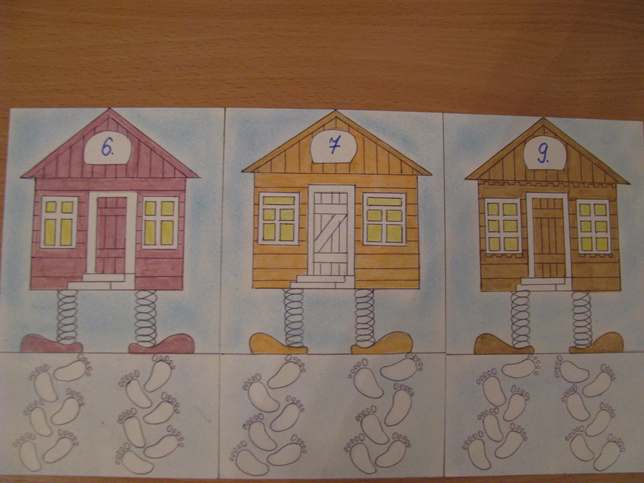 Цель:  Совершенствовать практические умения составлять числа из двух меньших; осуществлять поисковые действия.Объяснение педагога:В каждой избушке лежат золотые монеты с номерами: в первой – 6, во второй – 7, в третьей – 9шт. Для того, чтобы войти в избушку и забрать монеты, надо открыть дверь. А дверь открывается хитро: надо нажать на обе «педали» столько раз, сколько показывает номер на избушке.Задание:  - Посмотри на рисунок и выбери избушку, в которую ты хочешь зайти. Закрась возле неё столько следов, сколько раз ты нажмёшь сначала на левую педаль, а затем на правую. Проверь,  готова ли дверь открыться. Можно ли было нажать правой и левой педалью другое количество раз? А теперь войди в другие избушки«Восстанови лесенку»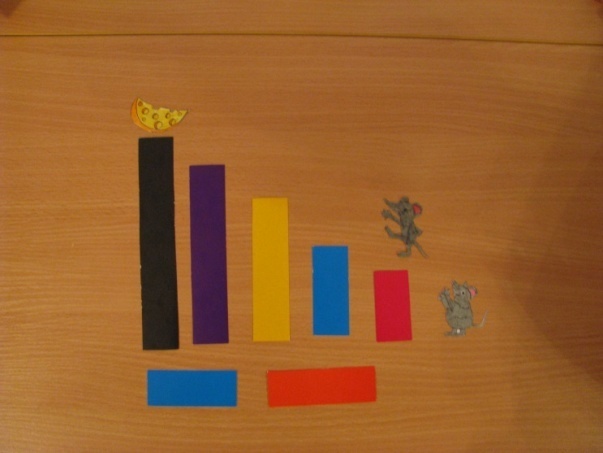 Цель: Формировать умения обнаруживать нарушения впорядку следования предметов по высоте, восстанавливать ряд. Объяснять ошибки на основе установления соответствия предметов по высоте и порядковому счёту.Предварительная работа: Выстроить ряд и написать цифры в порядке убывания.Объяснение  педагога: Голодные любопытные мышата учуяли запах сыра, но подняться по ступенькам, чтобы взять его, не смогли.Задание: Назови номера ступенек, по которым собирается подняться тонкий мышонок. - Которой ступеньки не хватает в его лесенке? Ты можешь помочь мышонку? Помоги!-Назови номера ступенек, по которым собирается подняться толстый мышонок. Каких по порядку ступенек не хватает в его лесенке? Назови. Помоги и ему! Теперь он сможет полакомиться сыром.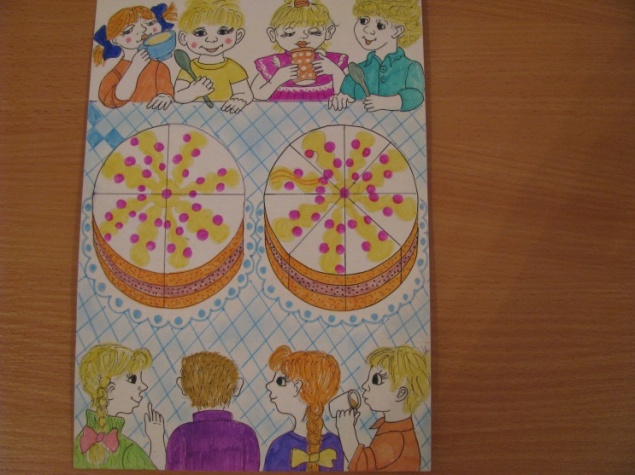 «Все ли гости довольны?»Цель: Формировать умения устанавливать связи между количественным и размером частей целого; обнаруживать равенство частей первого торта равна двум частям второго.Логическая задача: На столе два одинаковых торта. Они разрезаны по-разному. Гостей за праздничным столом – 8. Каждый из них хочет получить по большому куску торта. Но больших кусков оказалось меньше, чем гостей. И всё-таки все  8 гостей получили одинаковые порции торта. Объясни как?«Калейдоскоп»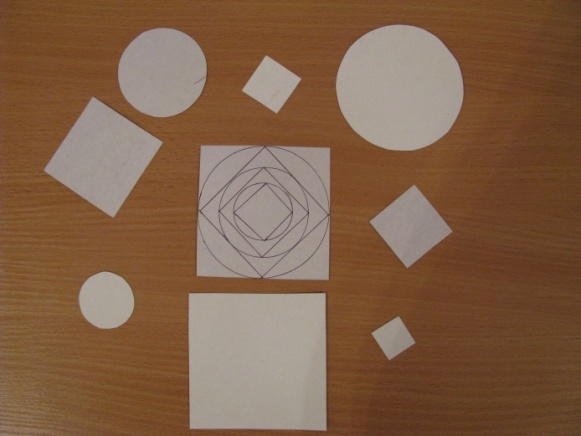 Цель: Совершенствовать умения воспринимать и воспроизводить рисунок из фигур, соблюдая определённое их сочетание и расположение; пользоваться словом «внутри» и предлогом «в».Задание: - Рассмотри калейдоскоп и скажи, из скольких и каких фигур составлен его рисунок?Возьми фигуры и составь такой же рисунок. Проверь, получился ли у тебя точно такой же рисунок? (Ребёнок действует с вырезанными фигурами)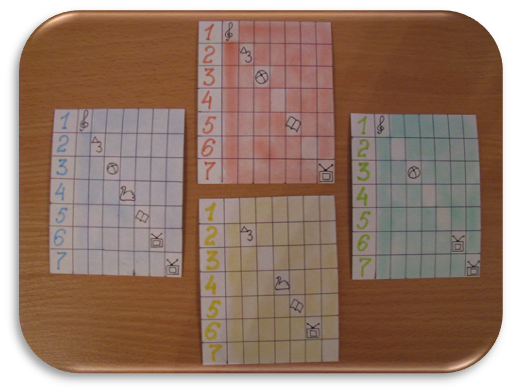 «Какие дни пропущены?»Цель: Совершенствовать представления детей о неделе; умения восстанавливать последовательность дней недели, обосновывать.Объяснение педагога: Рассмотри этот календарь. Это 4 недели. Давай определим, чем занимаются дети в первый день недели, понедельник. (Музыкальное занятие) Во второй – вторник (математика) и т.д. Задание: Посмотри на вторую неделю и скажи, какие дни пропущены. Назови их порядковые номера.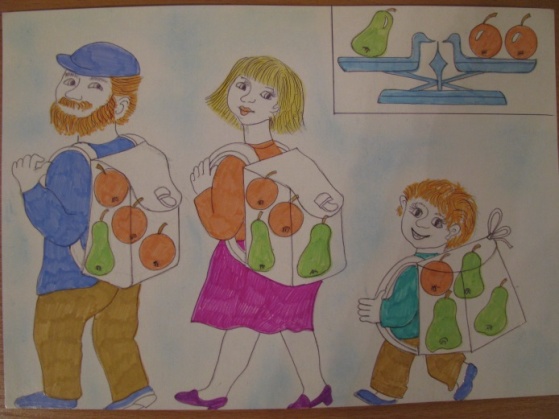 Третья неделя. Рассмотри её. Если это пятница (показать), то какие 2 дня пропущены?Четвёртая неделя. Полная ли неделя изображена?«У кого самый тяжёлый рюкзак»Цель: Развивать  логическое мышление, умения пользоваться приёмами определения веса; умения сравнивать предметы по весу, объяснять ход своих мыслей; пользоваться словами: «Тяжелее», «легче», «весит столько же».Задание: - Рассмотри рюкзаки с фруктами. Для чего на рисунке весы? Вместо гирь используй яблоки. « Взвешивая» фрукты на весах, определи самый тяжёлый рюкзак, самый лёгкий.(Можно пользоваться карандашом)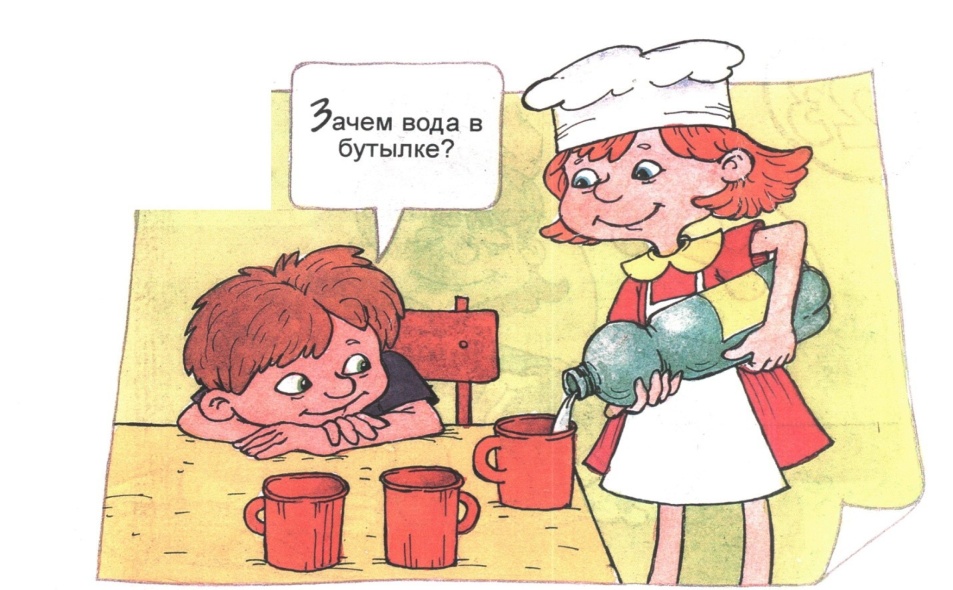 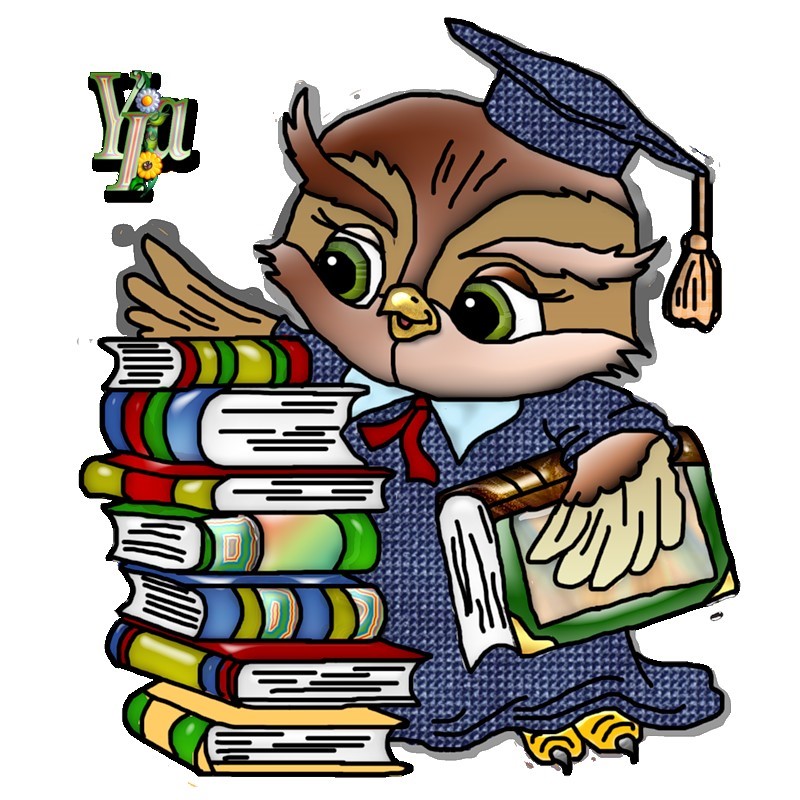 Из многообразия математических игр, задач и развлечений, очень интересны логические задачишутки, задачи с различными математическими отношениями. Устные логические задачи-шутки, лже-задачи – это занимательные игровые задачи с математическим смыслом. Для решения их надо в большей мере проявить находчивость, смекалку, понимание юмора, нежели познание в математике. Построение, содержание, вопрос в этих задачах необычен. Они лишь косвенно напоминают математическую задачу. 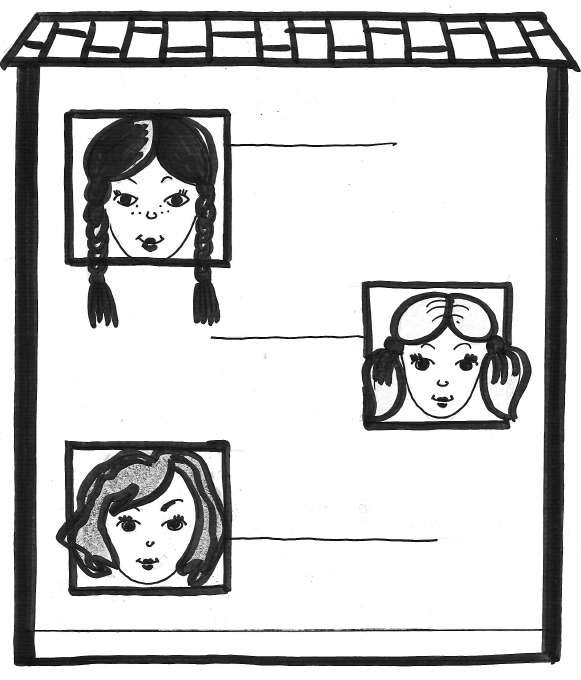 Сущность задачи, т.е. основное, благодаря чему можно догадаться о решении дать ответ, замаскировано внешними условиями, второстепенными. 2. Задачи с отрицанием «На каком этаже живут девочки?» Условие:  3 девочки, Света, Таня и Оля живут в 3х этажном доме. Света не на 2-м и не на 3-м этаже, а Таня не на 2-м и не на 1-м. Вопрос:  На каком этаже живёт каждая из девочек? Ответ:  Света – 1             Таня – 3             Оля – 2 «Пикник» 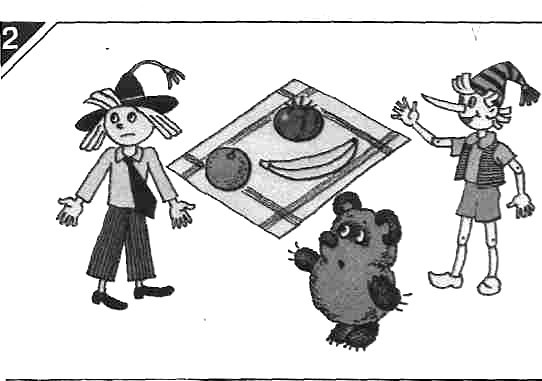 Условие:  Незнайка, Буратино и Вини Пух собрались на пикник и взяли с собой в дорогу банан, помидор и апельсин. Вопрос:  Что взял каждый из них, если Незнайка взял не круглое, а Буратино – не красное. 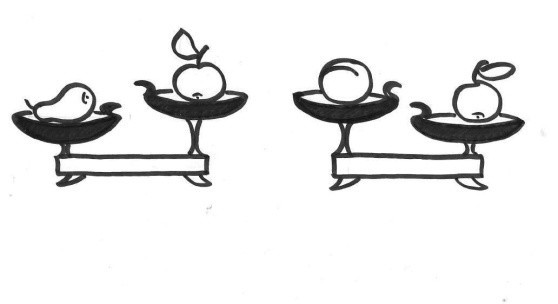 Ответ:   Незнайка – банан 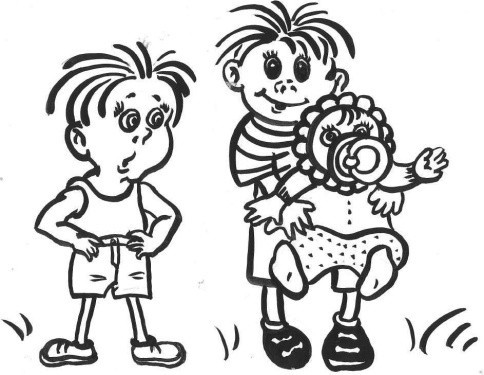              Буратино – апельсин              Вини Пух – помидор 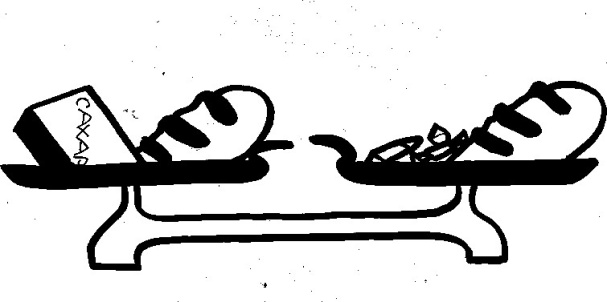 3. Задачи на количественные и качественные соотношения«Что тяжелее?» Условие:  Груша тяжелее, чем яблоко, а яблоко тяжелее персика. Вопрос: Что самое тяжелое, а что – легкое? Ответ: Самая тяжелая – груша              Самый легкий-персик «Что весит больше?» Условие:  Батон и пачка сахара весят больше, чем батон и конфеты. Вопрос: Что весит больше – сахар или конфеты? Ответ: сахар«Кто самый старший?» Условие:  Петя, Миша и Саша друзья. Петя старше Миши, а Саша младше Миши. Вопрос:  Кто самый старший? Кто самый младший? Подпиши имена. 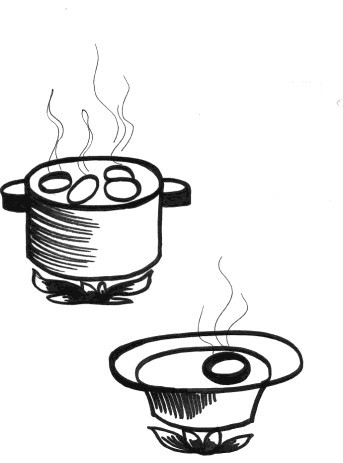 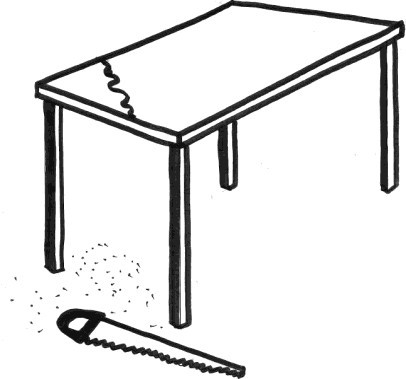 Ответ: Самый старший – Петя             Самый младший – Саша 4. Исследовательские задачи «Сколько углов останется?» Условие: У стола 4 угла. Если один угол отпилить. Вопрос: Сколько углов останется? Ответ: 5 «Сколько минут вариться яйцо?» Условие: Четыре яйца варятся четыре минуты. Вопрос: Сколько минут варится одно яйцо? Ответ: 4 Сколько разрезов надо сделать?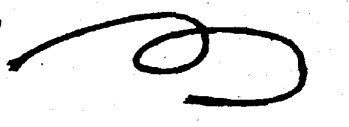 Условие: Имеется веревка. Вопрос:Сколько разрезов надо сделать, чтобы разделить верёвку на 3 части? Ответ: 2 разреза Условие: Есть бублик.Вопрос: Сколько разрезов надо сделать, чтобы разделить бублик на 3 части?  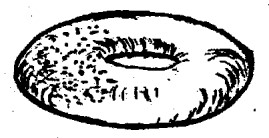 Ответ: 3 разреза  5. Задача детективного содержания «Грабитель-сладкоежка?» Условие: Несмотря на дождь, Бусля вышел на улицу прогуляться. И почти сразу услышал чей-то крик: «Помогите! Грабят!» Бусля тут же бросился на помощь. Пробежав несколько метров, он увидел отчаянно размахивающего руками старичка. Что случилось? – запыхаясь, спросил Бусля. Только что на меня напал какой-то хулиган, вырвал торт, с которым я шел в гости, и убежал. А вы запомнили, как выглядел грабитель? – спросил Бусля. Я успел только заметить его рыжие волосы. Хорошо. А куда он побежал? Он забежал вон в то кафе, что на углу улицы. Этого достаточно, - обрадовался сыщик и тут же помчался в маленькое кафе, в котором скрылся любитель тортов. Однако, ворвавшись туда, он с удивлением обнаружил, что среди пяти посетителей кафе сразу трое – рыжих. «Кто же из них грабитель?» - задумался Бусля, разглядывая всех троих. И тут его осенило: «Ага! Я понял, кто он! Это…»  Вопрос:Кого имел в виду Бусля и почему? Решение:Рассмотрите внимательнее рисунок. Подсказка: Вспомни, что на улице шел дождь Ответ: Человек, который попал под дождь (2-ой слева) 6. Комбинированные задачи   «Кто в каком доме живет?» Условие: Дом Игоря и Павлика одинакового цвета. Дом Павлика и дом Андрея ниже, чем дом Гены. 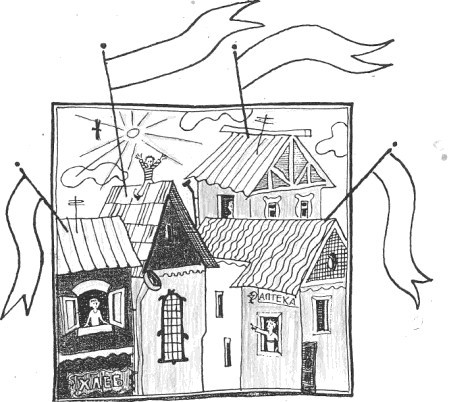 Вопрос: Подписать, кто в каком доме живет? Ответ: 1-Андрей       3-Гена              2-Игорь         4-Павлик -«Каким видом спорта занимаются девочки?» Условие:  Галя, Таня Лена в свободное время занимаются спортом. Галя занимается двумя видами спорта, Таня и Лена – одним видом. Лена любит кататься на лыжах. Вопрос:  Кто чем занимается? Подпиши имена девочек. Ответ:  Галя – коньки и гимнастика              Лена – лыжи 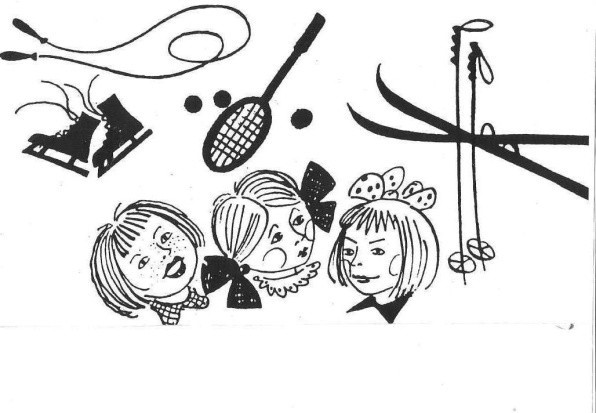              Таня – теннис. №наименование разделанаименование разделастр.1КОМПЛЕКС ОСНОВНЫХ ХАРАКТЕРИСТИК ДОПОЛНИТЕЛЬНОЙ ОБЩЕОБРАЗОВАТЕЛЬНОЙ ОБЩЕРАЗВИВАЮЩЕЙ   ПРОГРАММЫКОМПЛЕКС ОСНОВНЫХ ХАРАКТЕРИСТИК ДОПОЛНИТЕЛЬНОЙ ОБЩЕОБРАЗОВАТЕЛЬНОЙ ОБЩЕРАЗВИВАЮЩЕЙ   ПРОГРАММЫ31.1.ПОЯСНИТЕЛЬНАЯ ЗАПИСКА31.1.1.Направленность программы31.1.2Актуальность программы31.1.3.Педагогическая целесообразность программы41.1.4.Отличительные особенности программы41.1.5.Адресат программы41.1.6.Объем программы и срок освоения программы51.1.7.Формы обучения и виды занятий по программе51.1.8.Режим занятий61.2.ЦЕЛЬ И ЗАДАЧИ ПРОГРАММЫ61.3.СОДЕРЖАНИЕ ПРОГРАММЫ71.3.1Учебный план 71.3.2.Учебно-тематический план71.3.3.Содержание учебно–тематического плана 111.4.ПЛАНИРУЕМЫЕ РЕЗУЛЬТАТЫ282.КОМПЛЕКС ОРГАНИЗАЦИОННО–ПЕДАГОГИЧЕСКИХ УСЛОВИЙКОМПЛЕКС ОРГАНИЗАЦИОННО–ПЕДАГОГИЧЕСКИХ УСЛОВИЙ292.1.Календарный учебный график292.2.Условия реализации программы292.3.Формы аттестации /контроля и оценочные материалы302.4.Методическое обеспечение программы313СПИСОК ЛИТЕРАТУРЫСПИСОК ЛИТЕРАТУРЫ364ПРИЛОЖЕНИЯПРИЛОЖЕНИЯ374.1.Нормативные документы374.2. Рабочие программы  384.3. Рабочая программа по воспитательной работе   584.4.Глоссарий614.5.Диагностический материал624.6.Вспомогательный материал71№Наименование блокаКол-во часовКол-во часовКол-во часовКол-во часовКол-во часов№Наименование блока1 год1 год2 год2 год2 год№Наименование блокааудитвнеаудитаудитвнеаудитвнеаудит1.Вводное занятие.112.Будем знакомы.32213.Такая разная осень.2031844.Зимушка-зима.1742065.Мы – патриоты.11316.Весна красна.121327.Каким быть?12418.Лето.21419.Итоговое занятие.11Социальные практикаСоциальные практика---6581456166ИтогоИтого72727272ИтогоИтого144144144144144№ п/п№ п/пНазвание блоков и темКоличество часовКоличество часовКоличество часовФормы аттестации/ контроля№ п/п№ п/пНазвание блоков и темВсегоТеорияПрактФормы аттестации/ контроля1.1.Вводное занятие.11Беседа, наблюдение.Экспериментирование.Будем знакомы.Будем знакомы.Будем знакомы.Будем знакомы.Будем знакомы.Будем знакомы.Будем знакомы.2.12.1Играем в игры211Викторина2.22.2Веселые матрешки10,50,5Беседа.Такая разная осень.Такая разная осень.Такая разная осень.Такая разная осень.Такая разная осень.Такая разная осень.Такая разная осень.3.1Считаем дальшеСчитаем дальше10,50,5Беседа.3.2Играем в куклыИграем в куклы10,50,5Дидактические игры.3.3Флаг у нас прекрасный-бело,синий,красный.Флаг у нас прекрасный-бело,синий,красный.10,50,5Беседа. Д/игра.3.4Играем в магазинИграем в магазин10,50,5Д/игра.3.5Дорисуй узорДорисуй узор10,50,5Беседа.3.6Проведи крошку крота к клумбеПроведи крошку крота к клумбе10,50,5Беседа.3.7Поможем ЧебурашкеПоможем Чебурашке10,50,5Беседа.3.8Умные пчелки Умные пчелки 10,50,5Наблюдение3.9Найди кладНайди клад10,50,5Наблюдение3.10Собираем урожайСобираем урожай10,50,5Беседа3.11Нарисуй по образцуНарисуй по образцу10,50,5Д/игра3.12«На что похоже?»«На что похоже?»10,50,5Викторина3.13Путешествие в сказку «Репка»Путешествие в сказку «Репка»10,50,5Сказка3.14Учимся считать Учимся считать 10,50,5Беседа3.15Считаем дальшеСчитаем дальше10,50,5Викторина3.16Угадай-ка, поможем ЧебурашкеУгадай-ка, поможем Чебурашке10,50,5Конкурс3.17«Путешествие по железной дороге»«Путешествие по железной дороге»10,50,5Наблюдение3.18«Отгадай и запиши»«Отгадай и запиши»10,50,5Викторина.3.19В гостях у сказки «Волк и семеро козлят»В гостях у сказки «Волк и семеро козлят»10,50,5Вопросы3.20Математическое  доминоМатематическое  домино10,50,5Д/игра3.21«Найди клад»«Найди клад»10,50,5Наблюдение.3.22В гостях у МальвиныВ гостях у Мальвины10,50,5Беседа.Зимушка-зимаЗимушка-зимаЗимушка-зима4.1« Подарки деда Мороза»« Подарки деда Мороза»10,50,5КВН4.2Дорисуй картинкуДорисуй картинку10,50,5Д/игра4.3Бусы для куклыБусы для куклы10,50,5Беседы4.4Веселые матрешкиВеселые матрешки10,50,5Наблюдение4.5Хорошие друзьяХорошие друзья10,50,5Беседы4.6Отгадай загадкуОтгадай загадку10,50,5Викторина4.7Игрушки для котенкаИгрушки для котенка10,50,5Вопросы4.8Отгадай загадкуОтгадай загадку10,50,5Викторина4.9Веселые треугольникиВеселые треугольники10,50,5Беседа4.10«Кто тяжелее?»«Кто тяжелее?»10,50,5Вопросы4.11ОбъемОбъем10,50,5Наблюдение4.12Волшебный мешочекВолшебный мешочек10,50,5Д/игра4.13Помоги зверюшкам написать знакиПомоги зверюшкам написать знаки10,50,5Д/игра4.14Умные фигурыУмные фигуры10,50,5Вопросы4.15Собираем гостей на праздникСобираем гостей на праздник10,50,5Наблюдение4.16Зимушка зимаЗимушка зима10,50,5Вопросы4.17Отвечаем на вопросы НезнайкиОтвечаем на вопросы Незнайки10,50,5Беседа.4.18Играем со зверятамиИграем со зверятами10,50,5Наблюдение.4.19Красивые снежинкиКрасивые снежинки10,50,5Беседа.4.20Хитрые задачиХитрые задачи10,50,5Вопросы.4.21Город мой родной.Город мой родной.10,50,5Беседа.Д/игра.Мы-патриотыМы-патриотыМы-патриоты5.1Отгадай загадкуОтгадай загадку10,50,5Викторина.5.2КосмосКосмос10,50,5Вопросы.Беседа.Весна-краснаВесна-краснаВесна-красна6.1Хорошие друзьяХорошие друзья10,50,5Наблюдение.6.2Веселые матрешкиВеселые матрешки10,50,5Беседа.6.3Что растет на грядкеЧто растет на грядке10,50,5Праздник «Жаворонки».6.4Путешествие КолобкаПутешествие Колобка10,50,5Вопросы.6.5Играем с вееромИграем с веером10,50,5Наблюдение.6.6К нам гости пришлиК нам гости пришли10,50,5Беседа.6.7Веселые машиныВеселые машины10,50,5Беседа.6.86.8В лесу10,50,5Беседа.6.96.9Кораблики уходят в море10,50,5Конкурс.6.106.10Поможем Федоре  собрать посуду10,50,5Беседа.6.11Игра «Волшебный мешочек»Игра «Волшебный мешочек»10,50,5Беседа.6.126.12«Найди пару»10,50,5Беседа.6.136.13Станция геометрическая10,50,5Д/игра.6.146.14Математическая викторина10,50,5Викторина.6.156.15Узнай, расскажи10,50,5Д/игра.6.166.16Веселые матрешки10,50,5Вопросы.Каким быть?Каким быть?Каким быть?7.17.1Кораблики уходят в море10,50,5Наблюдения.7.27.2Математическая олимпиада10,50,5Олимпиада.7.37.3Лесная школа10,50,5Викторина.ЛетоЛетоЛето8.18.1Игра–путешествие в страну Математики10,50,5Игра.8.28.2Что растет на грядке10,50,5Вопросы.8.38.3Викторина «Самый умный»10,50,5Промежуточная аттестацияИгра-тестирование9.19.1Итоговое занятие10,50,5Выпускной балИтого:Итого:Итого:723636№ п/п№ п/пНазвание блоков и темКоличество часовКоличество часовКоличество часовФормы контроля,аттестации№ п/п№ п/пНазвание блоков и темВсегоТеорияПрактФормы контроля,аттестации1.1.Вводное занятие11Беседа, наблюдение.Экспериментирование.Будем знакомыБудем знакомыБудем знакомы2.12.1Мальвина учит Буратино.10,50,5Викторина2.22.2Играем в игры. Свойства предметов10,50,5Беседа.2.32.3Играем в игры. Свойства предметов (форма, величина)10,50,5Д/играТакая разная осень.Такая разная осень.Такая разная осень.3.1Флаг у нас прекрасный- бело, синий, красный.Флаг у нас прекрасный- бело, синий, красный.10,50,5Д/игра.Беседа.3.2Найди кладНайди клад10,50,5Наблюдение.3.3Считаем дальшеСчитаем дальше10,50,5Д/игра.3.4Играем в куклы  Играем в куклы  10,50,5Беседа.3.5Веселые матрешкиВеселые матрешки10,50,5Беседа.3.6В гости пришел НезнайкаВ гости пришел Незнайка10,50,5Беседа.3.7Дорисуй узорДорисуй узор10,50,5Наблюдение3.8Проведи крошку- енота к клумбеПроведи крошку- енота к клумбе10,50,5Наблюдение3.9Путешествие в страну ГеометрияПутешествие в страну Геометрия10,50,5Беседа3.10Умные пчелкиУмные пчелки10,50,5Д/игра3.11Путешествие в страну МатематикаПутешествие в страну Математика10,50,5Викторина3.12Собираем урожайСобираем урожай10,50,5Сказка3.13Нарисуй по образцуНарисуй по образцу10,50,5Беседа3.14Путешествие в сказку «Колобок»Путешествие в сказку «Колобок»10,50,5Викторина3.15На что похоже?На что похоже?10,50,5Конкурс3.16Путешествие в сказку «Репка»Путешествие в сказку «Репка»10,50,5Наблюдение3.17Учимся считатьУчимся считать10,50,5Викторина.3.18Город мой родной.Город мой родной.10,50,5Вопросы,беседа.3.19Угадайка: Поможем Чебурашке Угадайка: Поможем Чебурашке 10,50,5Д/игра3.20Путешествие по железной дорогеПутешествие по железной дороге10,50,5Наблюдение.3.21Отгадай и запишиОтгадай и запиши10,50,5Беседа.3.22В гостях у сказки «Волк и семеро козлят»В гостях у сказки «Волк и семеро козлят»10,50,5Сказка.Зимушка-зима.Зимушка-зима.Зимушка-зима.4.1Математическое доминоМатематическое домино10,50,5Д/игра4.2Белоснежка и семь гномовБелоснежка и семь гномов10,50,5Беседы4.3В гостях у МальвиныВ гостях у Мальвины10,50,5Наблюдение4.4Подарки деда МорозаПодарки деда Мороза10,50,5Беседы4.5Дорисуй картинкуДорисуй картинку10,50,5Викторина4.6Бусы для куклыБусы для куклы10,50,5Вопросы4.7Путешествие по математическим станциям Путешествие по математическим станциям 10,50,5Викторина4.8Хорошие друзьяХорошие друзья10,50,5Беседа4.94.9Отгадай загадку211Вопросы4.104.10Игрушки для котенка 10,50,5Наблюдение4.114.11Отгадай загадку 211Д/игра4.124.12Веселые треугольники10,50,5Д/игра4.134.13Кораблики уходят в море10,50,5Вопросы4.144.14Геометрические фигуры 10,50,5Наблюдение4.154.15Чудесный мешочек10,50,5Вопросы4.164.16Помоги зверюшкам10,50,5Беседа.4.174.17Умные фигуры10,50,5Наблюдение.4.184.18Собираем гостей на праздник 211Беседа.4.194.19Зимушка-зима10,50,5Вопросы.4.204.20Отвечаем на вопросы Незнайки10,50,5Викторина.4.214.21Игра со зверятами10,50,5Д/игра4.224.22Красивые снежинки211Викторина.Мы-патриотыМы-патриотыМы-патриоты5.15.1Хитрые задачи 211Викторина.5.25.2Круглый год 10,50,5Наблюдение.Весна-краснаВесна-краснаВесна-красна6.16.1Веселые матрешки10,50,5Праздник «Жаворонки».6.26.2Поможем Федоре собрать посуду10,50,5Вопросы.6.36.3Лесная школа211Наблюдение.6.46.4Хорошие друзья211Беседа.Каким быть?Каким быть?Каким быть?7.17.1Космос211Беседа.7.27.2Сосчитай и дорисуй10,50,5Конкурс.7.37.3К нам гости пришли10,50,5Беседа.ЛетоЛетоЛето8.18.1Игра с веером10,50,5Беседа.8.28.2Веселые машины10,50,5Д/игра.8.38.3В лесу 10,50,5Викторина.8.48.4Кораблики уходят в море10,50,5Д/игра.8.58.5Круглый год 10,50,5Вопросы.8.68.6Игра К.В.Н.10,50,5Промежуточная аттестацияИгра- тестирование9.19.1Итоговое занятие10,50,5Выпускной бал.Итого:Итого:Итого:723636ТЕМА: Введение в образовательную программу (1 час теории)ТЕОРИЯ. Знакомство с учреждением дополнительного образования, экскурсия. Разговор о важном. Государственная символика РФ: гимн, флаг, герб. Правила и безопасность дорожного движения (в частности, касающейся пешеходов и пассажиров транспортных средств).ТЕМА 2. Играем в игры(0,5часа теории, 0,5часа практики)ТЕОРИЯ: Свойства предметов (цвет). ПРАКТИКА: Упражнение на формирование умения выявлять характерный признак предмета (цвет) Упражнение на группирование предметов по цвету. Художественное слово. Игра «Отсчитай столько же», «На что похоже?».ТЕМА 3. Играем в игры(0,5часа теории, 0,5часа практики)ТЕОРИЯ: Свойства предметов (форма, величина)ПРАКТИКА: Упражнение на формирование представления о признаках сходства и различия между предметами.  Объединение предметов в группы (по сходным признакам) и выделение из групп отдельных предметов отличающихся по величине, форме, цвету. Игры: «Соберем урожай». «Волшебный мешочек».«Магазин».ТЕМА 4. Веселые матрешки(0,5часа теории, 0,5часа практики)ТЕОРИЯ: Число и цифра 1. Величина предмета (большой, поменьше, маленький)ПРАКТИКА:  Игровые упражнения: «Сосчитай и нарисуй», «Учимся писать цифру 1», «Закрась правильно». Логическая задача «Когда это бывает».ТЕМА 5. Считаем дальше(0,5часа теории, 0,5часа практики)ТЕОРИЯ: Число и цифра 2.ПРАКТИКА:Игра «Отгадай загадку». Чтение стихов. Игра «На какую фигуру похож предмет».ТЕМА 6.Играем в куклы(0,5часа теории, 0,5часа практики)ТЕОРИЯ: Равенство, неравенство.ПРАКТИКА: Упражнение на закрепление понятия «равенство», «неравенство». Игра «Играем в куклы», «Динамические картинки». Логическое упражнение.ТЕМА 7.Флаг у нас прекрасный-бело,синий,красный.(0,5часа теории, 0,5часа практики)ТЕОРИЯ: Число и цифра 3. Беседа о флаге России.ПРАКТИКА: Игровые упражнения: «Отгадай загадку». «Нарисуй шарики». Графический диктант: «наш флаг.»ТЕМА 7.Флаг у нас прекрасный-бело,синий,красный.(0,5часа теории, 0,5часа практики)ТЕОРИЯ: Число и цифра 3. Беседа о флаге России.ПРАКТИКА: Игровые упражнения: «Отгадай загадку». «Нарисуй шарики». Графический диктант: «наш флаг.»ТЕМА 8. Играем в магазин(0,5часа теории, 0,5часа практики)ТЕОРИЯ: Сложение.ПРАКТИКА: Игра «В овощном магазине»Д/и «Дорисуй предмет»ТЕМА 8. Играем в магазин(0,5часа теории, 0,5часа практики)ТЕОРИЯ: Сложение.ПРАКТИКА: Игра «В овощном магазине»Д/и «Дорисуй предмет»ТЕМА 9. Дорисуй узор(0,5часа теории, 0,5часа практики)ТЕОРИЯ: Пространственные представления: на, над, под.ПРАКТИКА: Игра «Вспомни и назови».ТЕМА 9. Дорисуй узор(0,5часа теории, 0,5часа практики)ТЕОРИЯ: Пространственные представления: на, над, под.ПРАКТИКА: Игра «Вспомни и назови».ТЕМА 10. Проведи крошку  крота к клумбе(0,5часа теории, 0,5часа практики)ТЕОРИЯ: Пространственные отношения: слева, справа.ПРАКТИКА:. Игры: «Пляшущие человечки», «Проведи крошку крота к клумбе».«Четвертый лишний». Логическая задача.ТЕМА 10. Проведи крошку  крота к клумбе(0,5часа теории, 0,5часа практики)ТЕОРИЯ: Пространственные отношения: слева, справа.ПРАКТИКА:. Игры: «Пляшущие человечки», «Проведи крошку крота к клумбе».«Четвертый лишний». Логическая задача.ТЕМА 11. Поможем Чебурашке(0,5часа теории, 0,5часа практики)ТЕОРИЯ: Вычитание. ПРАКТИКА: Дидактические игры: «Поможем Чебурашке», «Сбор урожая». «Грибники». Работа в прописи.ТЕМА 11. Поможем Чебурашке(0,5часа теории, 0,5часа практики)ТЕОРИЯ: Вычитание. ПРАКТИКА: Дидактические игры: «Поможем Чебурашке», «Сбор урожая». «Грибники». Работа в прописи.ТЕМА 12. Умные пчелки (0,5часа теории, 0,5часа практики)ТЕОРИЯ: Число и цифра 4. Состав числа 4.ПРАКТИКА: Решение математических задач, запись решения с помощью знаков и цифр.  Игра «Умные пчелки», «Отгадай и запиши». «Кто больше». «Кто внимательный». Работа в тетради.Графический диктант(насекомые)ТЕМА 12. Умные пчелки (0,5часа теории, 0,5часа практики)ТЕОРИЯ: Число и цифра 4. Состав числа 4.ПРАКТИКА: Решение математических задач, запись решения с помощью знаков и цифр.  Игра «Умные пчелки», «Отгадай и запиши». «Кто больше». «Кто внимательный». Работа в тетради.Графический диктант(насекомые)ТЕМА 13. Найди клад(0,5часа теории, 0,5часа практики)ТЕОРИЯ: Пространственные отношения: между, посередине.ПРАКТИКА:. Игры: «Найди клад»,  «Яблоки», «Кто где стоит?», «Сосчитай и напиши», «Кто больше». Решение логических задач ТЕМА 13. Найди клад(0,5часа теории, 0,5часа практики)ТЕОРИЯ: Пространственные отношения: между, посередине.ПРАКТИКА:. Игры: «Найди клад»,  «Яблоки», «Кто где стоит?», «Сосчитай и напиши», «Кто больше». Решение логических задач ТЕМА  14. Собираем урожай(0,5часа теории, 0,5часа практики)ТЕОРИЯ: Число и цифра 5. Состав числа 5ПРАКТИКА:. Игры: «Собираем урожай»,  «Веселые задачи», «Отгадай и запиши», «Что перепутал художник». Графический диктант(груша)ТЕМА  14. Собираем урожай(0,5часа теории, 0,5часа практики)ТЕОРИЯ: Число и цифра 5. Состав числа 5ПРАКТИКА:. Игры: «Собираем урожай»,  «Веселые задачи», «Отгадай и запиши», «Что перепутал художник». Графический диктант(груша)ТЕМА 15.  Нарисуй по образцу(0,5часа теории, 0,5часа практики)ТЕОРИЯ: Точка, линии.ПРАКТИКА:Игровые упражнения «Нарисуй по образцу».(дерево)ТЕМА 15.  Нарисуй по образцу(0,5часа теории, 0,5часа практики)ТЕОРИЯ: Точка, линии.ПРАКТИКА:Игровые упражнения «Нарисуй по образцу».(дерево)ТЕМА 16. «На что похоже?»(0,5часа теории, 0,5часа практики)ТЕОРИЯ: Ломаная линия, многоугольники.ПРАКТИКА:  Работа со складным материалом.(с усложнением)  Игра «На что это похоже».ТЕМА 16. «На что похоже?»(0,5часа теории, 0,5часа практики)ТЕОРИЯ: Ломаная линия, многоугольники.ПРАКТИКА:  Работа со складным материалом.(с усложнением)  Игра «На что это похоже».ТЕМА 17. Путешествие в сказку «Репка»(0,5часа теории, 0,5часа практики)ТЕОРИЯ: Число и цифра 6.ПРАКТИКА:. Игры: «Отгадай загадку», «Исправь ошибку художника». Логическая задача «Дорисуй последний карандаш».ТЕМА 17. Путешествие в сказку «Репка»(0,5часа теории, 0,5часа практики)ТЕОРИЯ: Число и цифра 6.ПРАКТИКА:. Игры: «Отгадай загадку», «Исправь ошибку художника». Логическая задача «Дорисуй последний карандаш».ТЕМА 18.  Учимся считать (0,5часа теории, 0,5часа практики)ТЕОРИЯ: Число, количество и цифра.ПРАКТИКА:. Игры: «Число, цифра, предмет», «Загадки и отгадки». Графический диктант(кошка)ТЕМА 18.  Учимся считать (0,5часа теории, 0,5часа практики)ТЕОРИЯ: Число, количество и цифра.ПРАКТИКА:. Игры: «Число, цифра, предмет», «Загадки и отгадки». Графический диктант(кошка)ЕМА 19. Считаем дальше(0,5часа теории, 0,5часа практики)ТЕОРИЯ: Решение  математических задач, запись решения с помощью знаков, цифр.  Цифра 0.ПРАКТИКА: Игры: «Дорисуй листья на деревьях», «Найди в комнате предметы, похожие на геометрические фигуры». Д/и «Дорисуй по образцу»ЕМА 19. Считаем дальше(0,5часа теории, 0,5часа практики)ТЕОРИЯ: Решение  математических задач, запись решения с помощью знаков, цифр.  Цифра 0.ПРАКТИКА: Игры: «Дорисуй листья на деревьях», «Найди в комнате предметы, похожие на геометрические фигуры». Д/и «Дорисуй по образцу»ТЕМА 20. Угадай-ка, поможем Чебурашке(0,5часа теории, 0,5часа практики)ТЕОРИЯ: Решение  арифметических задач, записывание решения с помощью цифр, знаков.ПРАКТИКА:. Игры: «Соедини правильно»,«Считай, сравнивай, пиши», «Ориентируемся в комнате». Решение логических задач разного уровня сложности ТЕМА 20. Угадай-ка, поможем Чебурашке(0,5часа теории, 0,5часа практики)ТЕОРИЯ: Решение  арифметических задач, записывание решения с помощью цифр, знаков.ПРАКТИКА:. Игры: «Соедини правильно»,«Считай, сравнивай, пиши», «Ориентируемся в комнате». Решение логических задач разного уровня сложности ТЕМА 21. «Путешествие по железной дороге»(0,5часа теории, 0,5часа практики)ТЕОРИЯ: Угол (прямой, острый, тупой) Правила  пользования  линейкойПРАКТИКА: Игра «Путешествие по железной дороге», Задача в стихах разного уровня сложности ТЕМА 21. «Путешествие по железной дороге»(0,5часа теории, 0,5часа практики)ТЕОРИЯ: Угол (прямой, острый, тупой) Правила  пользования  линейкойПРАКТИКА: Игра «Путешествие по железной дороге», Задача в стихах разного уровня сложности ТЕМА 22. «Отгадай и запиши»(0,5часа теории, 0,5часа практики)ТЕОРИЯ: Знаки: больше, меньше. ПРАКТИКА знания геометрических фигур: квадрата, треугольника.:Игровые упражнения: «Отгадай и запиши», «Напиши правильно», «Считай, сравнивай, записывай».ТЕМА 22. «Отгадай и запиши»(0,5часа теории, 0,5часа практики)ТЕОРИЯ: Знаки: больше, меньше. ПРАКТИКА знания геометрических фигур: квадрата, треугольника.:Игровые упражнения: «Отгадай и запиши», «Напиши правильно», «Считай, сравнивай, записывай».ТЕМА 23. В гостях у сказки «Волк и семеро козлят»(0,5часа теории, 0,5часа практики)ТЕОРИЯ:  Число и цифра 7.ПРАКТИКА: Игры: « Волк и семеро козлят», «Слушай и считай», «Раздели квадрат», «Отгадай загадку».ТЕМА 23. В гостях у сказки «Волк и семеро козлят»(0,5часа теории, 0,5часа практики)ТЕОРИЯ:  Число и цифра 7.ПРАКТИКА: Игры: « Волк и семеро козлят», «Слушай и считай», «Раздели квадрат», «Отгадай загадку».ТЕМА 24. Математическое  домино(0,5часа теории, 0,5часа практики)ТЕОРИЯ: Число и цифра 7.Дни недели Состав числа 7ПРАКТИКА:.Игры: «Математическое домино», «Внимание, угадай», «Считай, рисуй, записывай», «Дни недели».ТЕМА 24. Математическое  домино(0,5часа теории, 0,5часа практики)ТЕОРИЯ: Число и цифра 7.Дни недели Состав числа 7ПРАКТИКА:.Игры: «Математическое домино», «Внимание, угадай», «Считай, рисуй, записывай», «Дни недели».ТЕМА 25. «Найди клад»(0,5часа теории, 0,5часа практики)ТЕОРИЯ: Числовой отрезок. Отсчитывание единиц с помощью числового отрезка ПРАКТИКА: Игра «Слушай и считай» Графический диктант(птицы)ТЕМА 25. «Найди клад»(0,5часа теории, 0,5часа практики)ТЕОРИЯ: Числовой отрезок. Отсчитывание единиц с помощью числового отрезка ПРАКТИКА: Игра «Слушай и считай» Графический диктант(птицы)ТЕМА 26. В гостях у Мальвины(0,5часа теории, 0,5часа практики)ТЕОРИЯ: Число и цифра 8.ПРАКТИКА:. Игры: «Отгадай загадку», «Бусы», «Соедини правильно». Д/и «Танграм»ТЕМА 26. В гостях у Мальвины(0,5часа теории, 0,5часа практики)ТЕОРИЯ: Число и цифра 8.ПРАКТИКА:. Игры: «Отгадай загадку», «Бусы», «Соедини правильно». Д/и «Танграм»ТЕМА 27. « Подарки деда Мороза»(0,5часа теории, 0,5часа практики)ТЕОРИЯ: Состав числа 8. . Деление  предметов на 2 и 4 частиПРАКТИКА: Совершенствование  навыков порядкового счета в пределах восьми. Игры: «Подарки деда Мороза», «Дорисуй и напиши правильно», «Раздели правильно».ТЕМА 27. « Подарки деда Мороза»(0,5часа теории, 0,5часа практики)ТЕОРИЯ: Состав числа 8. . Деление  предметов на 2 и 4 частиПРАКТИКА: Совершенствование  навыков порядкового счета в пределах восьми. Игры: «Подарки деда Мороза», «Дорисуй и напиши правильно», «Раздели правильно».ТЕМА 28. Дорисуй картинку(0,5часа теории, 0,5часа практики)ТЕОРИЯ: Сложение и вычитание. .Рисование овалов в тетрадях в клеткуПРАКТИКА: Игры: «Дорисуй картинку»,  «А теперь ты сам считай…», «Рисуем овалы», «Раскрась правильно».ТЕМА 28. Дорисуй картинку(0,5часа теории, 0,5часа практики)ТЕОРИЯ: Сложение и вычитание. .Рисование овалов в тетрадях в клеткуПРАКТИКА: Игры: «Дорисуй картинку»,  «А теперь ты сам считай…», «Рисуем овалы», «Раскрась правильно».ТЕМА 29. Бусы для куклы(0,5часа теории, 0,5часа практики)ТЕОРИЯ: Знаки :больше, меньше.ПРАКТИКА: Игры: «Напиши правильно знаки», «Смотри, считай, записывай», «Сколько гостей пришло к Тане?». Д/и «Нарисуй по образцу»ТЕМА 29. Бусы для куклы(0,5часа теории, 0,5часа практики)ТЕОРИЯ: Знаки :больше, меньше.ПРАКТИКА: Игры: «Напиши правильно знаки», «Смотри, считай, записывай», «Сколько гостей пришло к Тане?». Д/и «Нарисуй по образцу»ТЕМА 30. Веселые матрешки(0,5часа теории, 0,5часа практики)ТЕОРИЯ: Число и цифра 9. ПРАКТИКА: Игры: «Веселые матрешки». «Отгадай загадку(с усложнением)», «Дорисуй правильно», «Дни недели»ТЕМА 30. Веселые матрешки(0,5часа теории, 0,5часа практики)ТЕОРИЯ: Число и цифра 9. ПРАКТИКА: Игры: «Веселые матрешки». «Отгадай загадку(с усложнением)», «Дорисуй правильно», «Дни недели»ТЕМА 31. Хорошие друзья(0,5часа теории, 0,5часа практики)ТЕОРИЯ: Состав числа 9.ПРАКТИКА: Игры:  «Хорошие друзья», «Что увидели?»,«Кто быстрее». Д/и «Танграм»ТЕМА 31. Хорошие друзья(0,5часа теории, 0,5часа практики)ТЕОРИЯ: Состав числа 9.ПРАКТИКА: Игры:  «Хорошие друзья», «Что увидели?»,«Кто быстрее». Д/и «Танграм»ТЕМА 32. Отгадай загадку(0,5часа теории, 0,5часа практики)ТЕОРИЯ: Решение математических загадок(с усложнением).ПРАКТИК. Игры: «Отгадай загадку», «Дорисуй правильно», «Дни недели».ТЕМА 32. Отгадай загадку(0,5часа теории, 0,5часа практики)ТЕОРИЯ: Решение математических загадок(с усложнением).ПРАКТИК. Игры: «Отгадай загадку», «Дорисуй правильно», «Дни недели».ТЕМА 33. Игрушки для котенка(0,5часа теории, 0,5часа практики)ТЕОРИЯ: Порядковый счетПРАКТИКА: Игры: «Слушай и считай», «Считай и пиши», «Слушай, смотри, думай».ТЕМА 33. Игрушки для котенка(0,5часа теории, 0,5часа практики)ТЕОРИЯ: Порядковый счетПРАКТИКА: Игры: «Слушай и считай», «Считай и пиши», «Слушай, смотри, думай».ТЕМА 34. Отгадай загадку(0,5часа теории, 0,5часа практики)ТЕОРИЯ: Отгадывание математических загадок(с усложнением).  ПРАКТИКА: Отгадывание математических загадок. Выкладывание из счетных палочек трапецию. Игры: «Отгадай загадку», «Будь внимательным».ТЕМА 34. Отгадай загадку(0,5часа теории, 0,5часа практики)ТЕОРИЯ: Отгадывание математических загадок(с усложнением).  ПРАКТИКА: Отгадывание математических загадок. Выкладывание из счетных палочек трапецию. Игры: «Отгадай загадку», «Будь внимательным».ТЕМА 35. Веселые треугольники(0,5часа теории, 0,5часа практики)ТЕОРИЯ: Состав числа 10.ПРАКТИКА:Игры: «Веселые треугольники», «Кто за кем?», «Кто быстрее».ТЕМА 35. Веселые треугольники(0,5часа теории, 0,5часа практики)ТЕОРИЯ: Состав числа 10.ПРАКТИКА:Игры: «Веселые треугольники», «Кто за кем?», «Кто быстрее».ТЕМА 36. «Кто тяжелее?»(0,5часа теории, 0,5часа практики)ТЕОРИЯ: Мерки для измерения массы. КилограммПРАКТИКА:Игра «Кто тяжелее», «Помоги медвежонку взвеситься». Составление задач( с усложнением).ТЕМА 36. «Кто тяжелее?»(0,5часа теории, 0,5часа практики)ТЕОРИЯ: Мерки для измерения массы. КилограммПРАКТИКА:Игра «Кто тяжелее», «Помоги медвежонку взвеситься». Составление задач( с усложнением).ТЕМА 37. Объем(0,5часа теории, 0,5часа практики)ТЕОРИЯ: Сравнение по объему.ПРАКТИКА Игра: «Кто быстрее». Решение логических задач(с усложнением)ТЕМА 37. Объем(0,5часа теории, 0,5часа практики)ТЕОРИЯ: Сравнение по объему.ПРАКТИКА Игра: «Кто быстрее». Решение логических задач(с усложнением)ТЕМА 38. Волшебный мешочек(0,5часа теории, 0,5часа практики)ТЕОРИЯ: Объемные фигуры: шар, куб, параллелепипед.ПРАКТИКА: Игры: «Волшебный мешочек», «Найди и расскажи». «Нарисуй по образцу(с усложнением)»ТЕМА 38. Волшебный мешочек(0,5часа теории, 0,5часа практики)ТЕОРИЯ: Объемные фигуры: шар, куб, параллелепипед.ПРАКТИКА: Игры: «Волшебный мешочек», «Найди и расскажи». «Нарисуй по образцу(с усложнением)»ТЕМА 39. Помоги зверюшкам написать знаки(0,5часа теории, 0,5часа практики)ТЕОРИЯ: Задача. Запись решения Рисование в тетрадях в клетку кораблика  ПРАКТИКА:.  Игры: «Составь задачу , запиши решение», «Кто отгадал загадку?», «Помоги зверюшкам написать знаки».«Рисуем кораблик(с усложнением)».ТЕМА 39. Помоги зверюшкам написать знаки(0,5часа теории, 0,5часа практики)ТЕОРИЯ: Задача. Запись решения Рисование в тетрадях в клетку кораблика  ПРАКТИКА:.  Игры: «Составь задачу , запиши решение», «Кто отгадал загадку?», «Помоги зверюшкам написать знаки».«Рисуем кораблик(с усложнением)».ТЕМА 40. Умные фигуры(0,5часа теории, 0,5часа практики)ТЕОРИЯ: Решение математических загадок(с усложнением). Выкладывание из счетных палочек геометрические фигуры, символические изображения предметов. ПРАКТИКА:  Игры: «Умные фигуры», «Отгадай загадку», «Считай, закрашивай»,«Закрась правильно».ТЕМА 40. Умные фигуры(0,5часа теории, 0,5часа практики)ТЕОРИЯ: Решение математических загадок(с усложнением). Выкладывание из счетных палочек геометрические фигуры, символические изображения предметов. ПРАКТИКА:  Игры: «Умные фигуры», «Отгадай загадку», «Считай, закрашивай»,«Закрась правильно».ТЕМА 41. Собираем гостей на праздник(0,5часа теории, 0,5часа практики)ТЕОРИЯ: Цифра и количество предметов. Математические знаки больше меньшеПРАКТИКА: Игры: «Собираем гостей на праздник», «Считай и рисуй», «Помоги написать знаки(с усложнением)».ТЕМА 41. Собираем гостей на праздник(0,5часа теории, 0,5часа практики)ТЕОРИЯ: Цифра и количество предметов. Математические знаки больше меньшеПРАКТИКА: Игры: «Собираем гостей на праздник», «Считай и рисуй», «Помоги написать знаки(с усложнением)».ТЕМА 42. Зимушка зима(0,5часа теории, 0,5часа практики)ТЕОРИЯ: Дни недели, времена года. Логические задачиПРАКТИКА: Решение логических задач на установление закономерностей(с усложнением).  Игры: «Узнай, какой день недели», «Строим снежную крепость», «Кто в каком домике живет?».ТЕМА 42. Зимушка зима(0,5часа теории, 0,5часа практики)ТЕОРИЯ: Дни недели, времена года. Логические задачиПРАКТИКА: Решение логических задач на установление закономерностей(с усложнением).  Игры: «Узнай, какой день недели», «Строим снежную крепость», «Кто в каком домике живет?».ТЕМА 43. Отвечаем на вопросы Незнайки(0,5часа теории, 0,5часа практики)ТЕОРИЯ: Задачи на сложение и вычитание.ПРАКТИКА: Игры: «Отвечаем на вопросы Незнайки(с усложнением)», «Составь задачу(с усложнением)», «Закрась лишнюю фигуру».ТЕМА 43. Отвечаем на вопросы Незнайки(0,5часа теории, 0,5часа практики)ТЕОРИЯ: Задачи на сложение и вычитание.ПРАКТИКА: Игры: «Отвечаем на вопросы Незнайки(с усложнением)», «Составь задачу(с усложнением)», «Закрась лишнюю фигуру».ТЕМА 44. Играем со зверятами(0,5часа теории, 0,5часа практики)ТЕОРИЯ: Математическая загадка (записывание, решение)ПРАКТИКА: Отгадывание математических загадок, записывание решения.Игры: «Отгадай загадку(с усложнением)», «Исправь ошибку художника».ТЕМА 44. Играем со зверятами(0,5часа теории, 0,5часа практики)ТЕОРИЯ: Математическая загадка (записывание, решение)ПРАКТИКА: Отгадывание математических загадок, записывание решения.Игры: «Отгадай загадку(с усложнением)», «Исправь ошибку художника».ТЕМА 45. Красивые снежинки(0,5часа теории, 0,5часа практики)ТЕОРИЯ: Части суток(утро, день, вечер, ночь) ПРАКТИКА: Игры: «Найди предмет такой же формы», «Напиши правильно»,«Рисуем кошку из треугольников».ТЕМА 45. Красивые снежинки(0,5часа теории, 0,5часа практики)ТЕОРИЯ: Части суток(утро, день, вечер, ночь) ПРАКТИКА: Игры: «Найди предмет такой же формы», «Напиши правильно»,«Рисуем кошку из треугольников».ТЕМА 46. Хитрые задачи(0,5часа теории, 0,5часа практики)ТЕОРИЯ: Отгадывание математических загадокПРАКТИКА: Отгадывание загадки на основе зрительно воспринимаемой информации, понимать поэтические образы, лежащие в основе загадки. Игры: «Кого боится зайка?», «Решаем задачу(с усложнением)».ТЕМА 46. Хитрые задачи(0,5часа теории, 0,5часа практики)ТЕОРИЯ: Отгадывание математических загадокПРАКТИКА: Отгадывание загадки на основе зрительно воспринимаемой информации, понимать поэтические образы, лежащие в основе загадки. Игры: «Кого боится зайка?», «Решаем задачу(с усложнением)».ТЕМА 47. Город мой родной(0,5часа теории, 0,5часа практики)ТЕОРИЯ: Порядковый счет. Беседа о родном городе.ПРАКТИКА: Игра «Круглый год». Графический диктант: «дома».ТЕМА 47. Город мой родной(0,5часа теории, 0,5часа практики)ТЕОРИЯ: Порядковый счет. Беседа о родном городе.ПРАКТИКА: Игра «Круглый год». Графический диктант: «дома».ТЕМА 48. Отгадай загадку(0,5часа теории, 0,5часа практики)ТЕОРИЯ: Отгадывание математических загадок(с усложнением) Логические задачи на анализ и синтезПРАКТИКА: Отгадывание математической загадки, записывание решения, чтение записи. Решение логической задачи на анализ и синтез.  Игры: «Отгадай загадку», «Найди и закрась».ТЕМА 48. Отгадай загадку(0,5часа теории, 0,5часа практики)ТЕОРИЯ: Отгадывание математических загадок(с усложнением) Логические задачи на анализ и синтезПРАКТИКА: Отгадывание математической загадки, записывание решения, чтение записи. Решение логической задачи на анализ и синтез.  Игры: «Отгадай загадку», «Найди и закрась».ТЕМА 49. Космос(0,5часа теории, 0,5часа практики)ТЕОРИЯ: Состав числа 10. Круг, овал, треугольник. Беседа о Ю.А.Гагарине.ПРАКТИКА:Игры: «Полет в космос», «Найди и закрась».Графический диктант(ракета)ТЕМА 49. Космос(0,5часа теории, 0,5часа практики)ТЕОРИЯ: Состав числа 10. Круг, овал, треугольник. Беседа о Ю.А.Гагарине.ПРАКТИКА:Игры: «Полет в космос», «Найди и закрась».Графический диктант(ракета)ТЕМА 50. Хорошие друзья(0,5часа теории, 0,5часа практики)ТЕОРИЯ: Составление задач, записывание и чтение записи. Знакомство с названием месяца – апрель, закрепление знаний о первом месяце весны – марте.  ПРАКТИКА: Игры: «Хорошие друзья», «Составь и реши задачу(с усложнением)».ТЕМА 50. Хорошие друзья(0,5часа теории, 0,5часа практики)ТЕОРИЯ: Составление задач, записывание и чтение записи. Знакомство с названием месяца – апрель, закрепление знаний о первом месяце весны – марте.  ПРАКТИКА: Игры: «Хорошие друзья», «Составь и реши задачу(с усложнением)».ТЕМА 51. Веселые матрешки(0,5часа теории, 0,5часа практики)ТЕОРИЯ: Логические задачи: Круг, квадрат, прямоугольник, треугольникПРАКТИКА: Игры: «Веселые матрешки»,  «Составь и реши задачу».ТЕМА 51. Веселые матрешки(0,5часа теории, 0,5часа практики)ТЕОРИЯ: Логические задачи: Круг, квадрат, прямоугольник, треугольникПРАКТИКА: Игры: «Веселые матрешки»,  «Составь и реши задачу».ТЕМА 52. Что растет на грядке(0,5часа теории, 0,5часа практики)ТЕОРИЯ: Количественный и порядковый счет.ПРАКТИКА: упражнения в различении количественного и порядкового счета.Игры: «Что растет на грядке», «Отгадай загадку», «Рисуем лягушку».ТЕМА 52. Что растет на грядке(0,5часа теории, 0,5часа практики)ТЕОРИЯ: Количественный и порядковый счет.ПРАКТИКА: упражнения в различении количественного и порядкового счета.Игры: «Что растет на грядке», «Отгадай загадку», «Рисуем лягушку».ТЕМА 53. Путешествие Колобка(0,5часа теории, 0,5часа практики)ТЕОРИЯ: Ориентировка. Рисование под диктовкуПРАКТИКА: Игры: «Путешествие Колобка»,  «Нарисуй правильно», «Войди в избушку».ТЕМА 53. Путешествие Колобка(0,5часа теории, 0,5часа практики)ТЕОРИЯ: Ориентировка. Рисование под диктовкуПРАКТИКА: Игры: «Путешествие Колобка»,  «Нарисуй правильно», «Войди в избушку».ТЕМА 54.Играем с веером(0,5часа теории, 0,5часа практики)ТЕОРИЯ: Порядковый и количественный счет Состав числа 10ПРАКТИКА: Игры:  «Играем с веером», «Кто за кем», «Закрась правильно», «Восстанови лесенку».ТЕМА 54.Играем с веером(0,5часа теории, 0,5часа практики)ТЕОРИЯ: Порядковый и количественный счет Состав числа 10ПРАКТИКА: Игры:  «Играем с веером», «Кто за кем», «Закрась правильно», «Восстанови лесенку».ТЕМА 55. К нам гости пришли(0,5часа теории, 0,5часа практики)ТЕОРИЯ: Решение логических задач на анализ и синтез.ПРАКТИКА:. Игры: « К нам гости пришли», «Дорисуй цветок», «Кто быстрее», «Все ли гости довольны?».ТЕМА 55. К нам гости пришли(0,5часа теории, 0,5часа практики)ТЕОРИЯ: Решение логических задач на анализ и синтез.ПРАКТИКА:. Игры: « К нам гости пришли», «Дорисуй цветок», «Кто быстрее», «Все ли гости довольны?».ТЕМА 55. К нам гости пришли(0,5часа теории, 0,5часа практики)ТЕОРИЯ: Решение логических задач на анализ и синтез.ПРАКТИКА:. Игры: « К нам гости пришли», «Дорисуй цветок», «Кто быстрее», «Все ли гости довольны?».ТЕМА 56. Веселые машины(0,5часа теории, 0,5часа практики)ТЕОРИЯ: Структура задачи.ПРАКТИКА: Игры: «Составь задачу», «Считай записывай».ТЕМА 56. Веселые машины(0,5часа теории, 0,5часа практики)ТЕОРИЯ: Структура задачи.ПРАКТИКА: Игры: «Составь задачу», «Считай записывай».ТЕМА 56. Веселые машины(0,5часа теории, 0,5часа практики)ТЕОРИЯ: Структура задачи.ПРАКТИКА: Игры: «Составь задачу», «Считай записывай».ТЕМА 57. В лесу(0,5часа теории, 0,5часа практики)ТЕОРИЯ: Соотношение цифры с количеством предметов.ПРАКТИКА: игры: « В лесу» «Заполни правильно» «Узнай, расскажи».ТЕМА 57. В лесу(0,5часа теории, 0,5часа практики)ТЕОРИЯ: Соотношение цифры с количеством предметов.ПРАКТИКА: игры: « В лесу» «Заполни правильно» «Узнай, расскажи».ТЕМА 57. В лесу(0,5часа теории, 0,5часа практики)ТЕОРИЯ: Соотношение цифры с количеством предметов.ПРАКТИКА: игры: « В лесу» «Заполни правильно» «Узнай, расскажи».ТЕМА 58. Кораблики уходят в море(0,5часа теории, 0,5часа практики)ТЕОРИЯ: Счет по образцу. Преобразование неравенства в равенствоПРАКТИКА: Упражнение на закрепление умения считать по образцу и названному числу.Игры: «Кораблики уходят в море», «Смотри, слушай, делай».ТЕМА 58. Кораблики уходят в море(0,5часа теории, 0,5часа практики)ТЕОРИЯ: Счет по образцу. Преобразование неравенства в равенствоПРАКТИКА: Упражнение на закрепление умения считать по образцу и названному числу.Игры: «Кораблики уходят в море», «Смотри, слушай, делай».ТЕМА 58. Кораблики уходят в море(0,5часа теории, 0,5часа практики)ТЕОРИЯ: Счет по образцу. Преобразование неравенства в равенствоПРАКТИКА: Упражнение на закрепление умения считать по образцу и названному числу.Игры: «Кораблики уходят в море», «Смотри, слушай, делай».ТЕМА 59. Поможем Федоре  собрать посуду(0,5часа теории, 0,5часа практики)ТЕОРИЯ: Независимость числа от пространственного расположения предметов. ПРАКТИКА: Игры: « Составим число», «Поможем Федоре собрать посуду», «Сосчитай и напиши»ТЕМА 59. Поможем Федоре  собрать посуду(0,5часа теории, 0,5часа практики)ТЕОРИЯ: Независимость числа от пространственного расположения предметов. ПРАКТИКА: Игры: « Составим число», «Поможем Федоре собрать посуду», «Сосчитай и напиши»ТЕМА 59. Поможем Федоре  собрать посуду(0,5часа теории, 0,5часа практики)ТЕОРИЯ: Независимость числа от пространственного расположения предметов. ПРАКТИКА: Игры: « Составим число», «Поможем Федоре собрать посуду», «Сосчитай и напиши»ТЕМА 60. Игра «Волшебный мешочек»(0,5часа теории, 0,5часа практики)ТЕОРИЯ: Количественный и порядковый счет.ПРАКТИКА: Игра «Волшебный мешочек», «Войди в избушку».ТЕМА 60. Игра «Волшебный мешочек»(0,5часа теории, 0,5часа практики)ТЕОРИЯ: Количественный и порядковый счет.ПРАКТИКА: Игра «Волшебный мешочек», «Войди в избушку».ТЕМА 60. Игра «Волшебный мешочек»(0,5часа теории, 0,5часа практики)ТЕОРИЯ: Количественный и порядковый счет.ПРАКТИКА: Игра «Волшебный мешочек», «Войди в избушку».ТЕМА 61. «Найди пару»(0,5часа теории, 0,5часа практики)ТЕОРИЯ: Геометрические фигуры. Числа первого десяткаПРАКТИКА: Игра «Найди пару», «Какие дни пропущены?».ТЕМА 61. «Найди пару»(0,5часа теории, 0,5часа практики)ТЕОРИЯ: Геометрические фигуры. Числа первого десяткаПРАКТИКА: Игра «Найди пару», «Какие дни пропущены?».ТЕМА 61. «Найди пару»(0,5часа теории, 0,5часа практики)ТЕОРИЯ: Геометрические фигуры. Числа первого десяткаПРАКТИКА: Игра «Найди пару», «Какие дни пропущены?».ТЕМА 62. Станция геометрическая(0,5часа теории, 0,5часа практики)ТЕОРИЯ: Свойства предметов (форма, величина, цвет) Ориентировка в пространстве (справа, слева)ПРАКТИКА: Упражнение на закрепление навыков ориентировки в пространстве (справа, слева).  Игры: «Станция геометрическая», «Числоград».ТЕМА 62. Станция геометрическая(0,5часа теории, 0,5часа практики)ТЕОРИЯ: Свойства предметов (форма, величина, цвет) Ориентировка в пространстве (справа, слева)ПРАКТИКА: Упражнение на закрепление навыков ориентировки в пространстве (справа, слева).  Игры: «Станция геометрическая», «Числоград».ТЕМА 62. Станция геометрическая(0,5часа теории, 0,5часа практики)ТЕОРИЯ: Свойства предметов (форма, величина, цвет) Ориентировка в пространстве (справа, слева)ПРАКТИКА: Упражнение на закрепление навыков ориентировки в пространстве (справа, слева).  Игры: «Станция геометрическая», «Числоград».ТЕМА 63. Математическая викторина(0,5часа теории, 0,5часа практики)ТЕОРИЯ: Сложение и вычитание в пределах 10.ПРАКТИКА:. Отгадывание ребусов. Тестовые задания.ТЕМА 63. Математическая викторина(0,5часа теории, 0,5часа практики)ТЕОРИЯ: Сложение и вычитание в пределах 10.ПРАКТИКА:. Отгадывание ребусов. Тестовые задания.ТЕМА 63. Математическая викторина(0,5часа теории, 0,5часа практики)ТЕОРИЯ: Сложение и вычитание в пределах 10.ПРАКТИКА:. Отгадывание ребусов. Тестовые задания.ТЕМА 64. Узнай, расскажи(0,5часа теории, 0,5часа практики)ТЕОРИЯ: соотношение цифры с количеством предметов.ПРАКТИКА: игры: «Выполни правильно», «Узнай, расскажи», «Войди в избушку».ТЕМА 64. Узнай, расскажи(0,5часа теории, 0,5часа практики)ТЕОРИЯ: соотношение цифры с количеством предметов.ПРАКТИКА: игры: «Выполни правильно», «Узнай, расскажи», «Войди в избушку».ТЕМА 64. Узнай, расскажи(0,5часа теории, 0,5часа практики)ТЕОРИЯ: соотношение цифры с количеством предметов.ПРАКТИКА: игры: «Выполни правильно», «Узнай, расскажи», «Войди в избушку».ТЕМА 65. Веселые матрешки(0,5часа теории, 0,5часа практики)ТЕОРИЯ: Счет по образцу и названному числу. Преобразование  неравенства в равенствоПРАКТИКА: Игры: «Веселые матрешки», «Смотри, слушай, делай», «Решение логических задач».ТЕМА 65. Веселые матрешки(0,5часа теории, 0,5часа практики)ТЕОРИЯ: Счет по образцу и названному числу. Преобразование  неравенства в равенствоПРАКТИКА: Игры: «Веселые матрешки», «Смотри, слушай, делай», «Решение логических задач».ТЕМА 65. Веселые матрешки(0,5часа теории, 0,5часа практики)ТЕОРИЯ: Счет по образцу и названному числу. Преобразование  неравенства в равенствоПРАКТИКА: Игры: «Веселые матрешки», «Смотри, слушай, делай», «Решение логических задач».ТЕМА 66. Кораблики уходят в море(0,5часа теории, 0,5часа практики)ТЕОРИЯ: Независимость числа от пространственного расположения предметов.ПРАКТИКА: Игры: «Сосчитай и напиши», «Кораблики уходят в море», «Калейдоскоп». ТЕМА 66. Кораблики уходят в море(0,5часа теории, 0,5часа практики)ТЕОРИЯ: Независимость числа от пространственного расположения предметов.ПРАКТИКА: Игры: «Сосчитай и напиши», «Кораблики уходят в море», «Калейдоскоп». ТЕМА 66. Кораблики уходят в море(0,5часа теории, 0,5часа практики)ТЕОРИЯ: Независимость числа от пространственного расположения предметов.ПРАКТИКА: Игры: «Сосчитай и напиши», «Кораблики уходят в море», «Калейдоскоп». ТЕМА 67. Математическая олимпиада(0,5часа теории, 0,5часа практики)ТЕОРИЯ: Количественный, порядковый счет.ПРАКТИКА:. Игры: «Составь число правильно», «Найди секрет по плану», Волшебный мешочек», «Танграм».ТЕМА 67. Математическая олимпиада(0,5часа теории, 0,5часа практики)ТЕОРИЯ: Количественный, порядковый счет.ПРАКТИКА:. Игры: «Составь число правильно», «Найди секрет по плану», Волшебный мешочек», «Танграм».ТЕМА 67. Математическая олимпиада(0,5часа теории, 0,5часа практики)ТЕОРИЯ: Количественный, порядковый счет.ПРАКТИКА:. Игры: «Составь число правильно», «Найди секрет по плану», Волшебный мешочек», «Танграм».ТЕМА 68. Лесная школа(0,5часа теории, 0,5часа практики)ТЕОРИЯ: Числа первого десятка.ПРАКТИКА: Игры «Лесная школа», «Найди пару», «Войди в избушку».ТЕМА 68. Лесная школа(0,5часа теории, 0,5часа практики)ТЕОРИЯ: Числа первого десятка.ПРАКТИКА: Игры «Лесная школа», «Найди пару», «Войди в избушку».ТЕМА 68. Лесная школа(0,5часа теории, 0,5часа практики)ТЕОРИЯ: Числа первого десятка.ПРАКТИКА: Игры «Лесная школа», «Найди пару», «Войди в избушку».ТЕМА 69. Игра – путешествие в страну Математики(0,5часа теории, 0,5часа практики)ТЕОРИЯ: Геометрические фигуры. Свойства предметов (форма, величина, цветОриентировки в пространстве (справа, слева).ПРАКТИКА: Игры: «Станция геометрическая», «Числоград», «Решение логических задач».ТЕМА 69. Игра – путешествие в страну Математики(0,5часа теории, 0,5часа практики)ТЕОРИЯ: Геометрические фигуры. Свойства предметов (форма, величина, цветОриентировки в пространстве (справа, слева).ПРАКТИКА: Игры: «Станция геометрическая», «Числоград», «Решение логических задач».ТЕМА 69. Игра – путешествие в страну Математики(0,5часа теории, 0,5часа практики)ТЕОРИЯ: Геометрические фигуры. Свойства предметов (форма, величина, цветОриентировки в пространстве (справа, слева).ПРАКТИКА: Игры: «Станция геометрическая», «Числоград», «Решение логических задач».ТЕМА 70. Что растет на грядке(0,5часа теории, 0,5часа практики)ТЕОРИЯ: Количественный и порядковый счет.ПРАКТИКА: упражнения в различении количественного и порядкового счета. Игры: «Что растет на грядке», «Отгадай загадку», «Рисуем лягушку», «Все ли гости довольны?».ТЕМА 70. Что растет на грядке(0,5часа теории, 0,5часа практики)ТЕОРИЯ: Количественный и порядковый счет.ПРАКТИКА: упражнения в различении количественного и порядкового счета. Игры: «Что растет на грядке», «Отгадай загадку», «Рисуем лягушку», «Все ли гости довольны?».ТЕМА 70. Что растет на грядке(0,5часа теории, 0,5часа практики)ТЕОРИЯ: Количественный и порядковый счет.ПРАКТИКА: упражнения в различении количественного и порядкового счета. Игры: «Что растет на грядке», «Отгадай загадку», «Рисуем лягушку», «Все ли гости довольны?».ТЕМА 71. Викторина « Самый умный»(1 час практики)ПРАКТИКА: Отгадывание ребусов. Промежуточная аттестация. Тестовые задания.ТЕМА 72. Итоговое занятие(1 час практики)ПРАКТИКА:Выпускной бал.1. Вводное занятие(1 час теории)ТЕОРИЯ. Знакомство с учреждением дополнительного образования, экскурсия. Разговор о важном. Государственная символика РФ: гимн, флаг, герб Правила и безопасность дорожного движения (в частности, касающейся пешеходов и пассажиров транспортных средств).ТЕМА 2. Мальвина учит Буратино.(0,5 часа теории, 0,5часа практики)ТЕОРИЯ: Беседа о предмете математика.ПРАКТИКА: Словесная игра « Я и школа». Викторина. «Поможем Буратино разложить картинки», «Пляшущие человечеки».ТЕМА 3. Играем в игры. Свойства предметов(0,5 часа теории, 0,5часа практики)ТЕОРИЯ: Количественный и порядковый счет.ПРАКТИКА: д/и «Волшебный мешочек», «Предметы и цифры».ТЕМА 4. Играем в игры. Свойства предметов (форма, величина)  (0,5 часа теории, 0,5часа практики)ТЕОРИЯ: Свойства предметов.  (форма, величина)ПРАКТИКА: Игры: «Отсчитай столько же», «Кто внимательный». «Найди меня», «Нарисуй по описанию».ТЕМА 5 .Флаг у нас прекрасный-бело, синий, красный.(0,5 часа теории, 0,5часа практики)ТЕОРИЯ: Ориентировка на плоскости листа. Беседа о флаге России.ПРАКТИКА: Игры: «Найди клад по схеме», «Делай как я», «Разложи по порядку».Танграм: «Флаг».ТЕМА 6. Найди клад(0,5 часа теории, 0,5часа практики)ТЕОРИЯ: Знакомство с тетрадью в клетку.ПРАКТИКА:. Игры «Найди клад», «Загадки отгадки», «Кто быстрее».ТЕМА 7.  Считаем дальше(0,5 часа теории, 0,5часа практики)ТЕОРИЯ: Числа от 1 до 10.ПРАКТИКА:Игровые упражнения: «Построим лесенку для матрешки»,  «Напиши правильно» «Отгадай и запиши». «Закрась правильно». Работа в прописи (с усложнением).ТЕМА 8. Играем в куклы  (0,5 часа теории, 0,5часа практики)ТЕОРИЯ: Веселые задачки. Числа первого десяткаПРАКТИКА:Игра «Соберем игрушки для куклы». Веселые задачки. Хитрые задачки (с усложнением).ТЕМА 9. Веселые матрешки(0,5 часа теории, 0,5часа практики)ТЕОРИЯ: Сравнение предметов.ПРАКТИКА:. Игры «Веселые матрешки» «Напиши правильно знаки». «Решаем задачи» (с усложнением). «Напиши правильно»ТЕМА 12. Проведи крошку- енота к клумбе(0,5 часа теории, 0,5часа практики)ТЕОРИЯ: Геометрические фигуры. Треугольник, квадрате прямоугольник, круге, овал и их основные признаки.ПРАКТИКА:. Игры: «Проведи крошку крота к клумбе». « Путешествие  по стране «Геометрия», «Сломанная машина».ТЕМА 13. Путешествие в страну Геометрия(0,5 часа теории, 0,5часа практики)ТЕОРИЯ: Точка, линия, отрезок, луч.ПРАКТИКА: Путешествие в страну «Геометрия»., «Сгруппируй фигуры».ТЕМА 14. Умные пчелки(0,5 часа теории, 0,5часа практики)ТЕОРИЯ: Решение задач геометрического характера на смекалку.ПРАКТИКА: Работа с счетными палочками. Игра «Умные пчелки», «Сломанная машина».ТЕМА 15. Путешествие в страну Математика(0,5 часа теории, 0,5часа практики)ТЕОРИЯ: Часть и целое.ПРАКТИКА: Путешествие в страну Математика. Остановки: Город чисел. Город Арифметических действий. Город Нерешенных примеров. Город придуманных примеров (с усложнением).ТЕМА 16. Собираем урожай(0,5 часа теории, 0,5часа практики)ТЕОРИЯ: Сложение.ПРАКТИКА:. Работа с раздаточным материалом. Игры: «Сколько нас». «Найди пару».ТЕМА 17.  Нарисуй по образцу(0,5 часа теории, 0,5часа практики)ТЕОРИЯ: Состав числа первой пятерки.ПРАКТИКА: Игры: «Нарисуй по образцу»,  «Кто в домике живет». Решение примеров. Решение задач (с усложнением).ТЕМА 18.  Путешествие в сказку «Колобок»(0,5 часа теории, 0,5часа практики)ТЕОРИЯ: Число 6 и цифра 6. Состав числа 6ПРАКТИКА:. Превращение русской народной сказки «Колобок» в сказку математическую. «Пляшущие человечеки».ТЕМА 19. На что похоже?(0,5 часа теории, 0,5часа практики)ТЕОРИЯ: Число 7 и цифра 7. Состав числа 7ПРАКТИКА:Сказка «Цветик – семицветик ». Игра «Семь – это…», «Рассеянный художник».ТЕМА 20. Путешествие в сказку «Репка»(0,5 часа теории, 0,5часа практики)ТЕОРИЯ: Отношения  между числами.ПРАКТИКА. Решение  логической задачи. Игровые упражнения: «Соедини правильно». «Смотри и считай». «Нарисуй правильно».ТЕМА 21. Учимся считать(0,5 часа теории, 0,5часа практики)ТЕОРИЯ: Число 8 и цифра 8. Состав числа 8ПРАКТИКА: Путешествие в сказку «Теремок». Игра « Отвечай не зевай», «Разложи по порядку».ТЕМА 22. Город мой родной(0,5 часа теории, 0,5часа практики)ТЕОРИЯ: Количественный, порядковый счет. Беседа о городе.ПРАКТИКА: Игровые упражнения: «Посчитай и раскрась». «Слушай и рисуй» Танграм: «Дома».ТЕМА 23.Угадайка: Поможем Чебурашке (0,5 часа теории, 0,5часа практики)ТЕОРИЯ: Число 9 и цифра 9. Состав числа 9ПРАКТИКА: Игра «Угадай-ка, поможем Чебурашке», «Знаки потерялись», «Войди в избушку».ТЕМА 24. Путешествие по железной дороге(0,5 часа теории, 0,5часа практики)ТЕОРИЯ: Арифметические задачи.ПРАКТИКА: Игровые упражнения: «Путешествие по железной дороге». «Решаем задачу» (с усложнением).ТЕМА 25.  Отгадай и запиши(0,5 часа теории, 0,5часа практики)ТЕОРИЯ: Систематизация знаний о числе 10. Состав числа 10ПРАКТИКА:. Игры: «Отгадай и запиши», «Слушай и рисуй», «Кто в домике живет», «Разложи по порядку».ТЕМА 26. В гостях у сказки «Волк и семеро козлят»(0,5 часа теории, 0,5часа практики)ТЕОРИЯ: Состав числа 10 Геометрические фигуры.ПРАКТИКА: Игровые упражнения  «Кто быстрее». «Назови фигуры», «Сгруппируй фигуры».ТЕМА 27.  Математическое домино(0,5 часа теории, 0,5часа практики)ТЕОРИЯ: Решение логических задач. .Число 10ПРАКТИКА: Игровые упражнения: «Математическое домино», «Слушай и решай» (с усложнением), «Кто в домике живет».ТЕМА 28. Белоснежка и семь гномов(0,5 часа теории, 0,5часа практики)ТЕОРИЯ: Порядковый счет. Увеличение и уменьшение числа в пределах первого десятка на несколько единицПРАКТИКА: Игровые упражнения :«Расставь числа по порядку» ,«Отгадай задуманное число».  Решение простейших примеровТЕМА 29.  В гостях у Мальвины(0,5 часа теории, 0,5часа практики)ТЕОРИЯ: Логическая задача. ПРАКТИКА:Закрепление умений решать логические задачи. Закрепление умений. Игровые задания по карточкам. Знакомство  детей с задачами, решение простейших задач (с усложнением).ТЕМА 30. Подарки деда Мороза(0,5 часа теории, 0,5часа практики)ТЕОРИЯ: Сравнение длины предметов. Измерение длины при помощи линейкиПРАКТИКА: Игровые упражнения: «Подарки деда Мороза». «Какой предмет самый длинный?» «Праздник в Простоквашино», «Разложи по порядку».ТЕМА 31.  Дорисуй картинку(0,5 часа теории, 0,5часа практики)ТЕОРИЯ: Делить целое на 2  равные частиПРАКТИКА: «Поиграем с фигурами». Деление целого на 2 равные части.ТЕМА 32.  Бусы для куклы(0,5 часа теории, 0,5часа практики)ТЕОРИЯ: Арифметическая задача Структура задачи.ПРАКТИКА: Игра на внимание «Что изменилось?», «Бусы для куклы»ТЕМА 33. Путешествие по математическим станциям (0,5 часа теории, 0,5часа практики)ТЕОРИЯ:  Задачи на нахождение суммы (целого)ПРАКТИКА: Путешествие по математическим станциям: Остановка  «Счетная» ,«Минутка для шутки», «Пальчиковая», «Задача» ,«Самостоятельная», Конечная», «Решение логических задач».ТЕМА 34.  Хорошие друзья(0,5 часа теории, 0,5часа практики)ТЕОРИЯ:Задачи на нахождение части.  ПРАКТИКА:. Игровые упражнения : «Отгадай загадку». «Кто быстрее решит задачу?». Работа в тетради (с усложнением).ТЕМА 35 Отгадай загадку(0,5 часа теории, 0,5 часа практики)ТЕОРИЯ: Закрепление знаний о числах и цифрах от 0 до 10. Образование числа 11 ЧасыПРАКТИКА: Игровые упражнения: «Отгадай загадку», «Соедини правильно», «Учимся образовывать число  11», «Поход в кинотеатр» ТЕМА 36 Отгадай загадку(0,5 часа теории, 0,5 часа практики)ТЕОРИЯ: Закрепление знаний о числах и цифрах от 0 до 10.ПРАКТИКА: Закрепление умения устанавливать соответствие между числом и цифрой. Знакомство с образованием числа 11. Знакомство  с часамиИгровые упражнения: «Отгадай загадку», «Соедини правильно», «Учимся образовывать число  11», «Поход в кинотеатр»ТЕМА 37 .Игрушки для котенка (0,5 часа теории, 0,5часа практики)ТЕОРИЯ: Отгадывание математических загадок, записывание решения.ПРАКТИКА: Игра «Игрушки для котенка» Отгадывание загадок. Работа в тетради (с усложнением).ТЕМА 38. Отгадай загадку (0,5 часа теории, 0,5часа практики)ТЕОРИЯ: Логическая задача.ПРАКТИКА: Игры «Отгадай загадку», «Найди и обведи». Логическая задача «Нарисуй недостающие фигуры». Игровое упражнение «Преврати круги в предметы», «Нарисуй по описанию».ТЕМА 39. Отгадай загадку (0,5 часа теории, 0,5часа практики)ТЕОРИЯ: Логическая задача.ПРАКТИКА: Игры «Отгадай загадку», «Найди и обведи». Логическая задача «Нарисуй недостающие фигуры». Игровое упражнение «Преврати круги в предметы», решение логических задач.ТЕМА 40. Веселые треугольники(0,5 часа теории, 0,5часа практики)ТЕОРИЯ: Отношения между числами 11 и 12 Отрезки заданной длины.ПРАКТИКА:. Измерение и рисование отрезков заданной длины. Игры: «Считай и записывай», Составляем и решаем задачу» (с усложнением), «Измеряй и черти».ТЕМА 41. Кораблики уходят в море(0,5 часа теории, 0,5часа практики)ТЕОРИЯ: Число 13 Десяток.ПРАКТИКА: Решение арифметических задач, записывание условия задачи, чтение записи.  Рисование символических изображений предметов из геометрических фигур в тетради в клетку. Игры: «Кораблики уходят в море», Пишем число 13», «Составляем и решаем задачу» (с усложнением), «Соедини правильно».ТЕМА 42. Геометрические фигуры (0,5 часа теории, 0,5часа практики)ТЕОРИЯ: Составление  примеров, чтение записи. Элементы геометрической фигуры треугольник (вершины, стороны, углы).ПРАКТИКА: Решение логических задач. Игры: «Найди фигуры», «Напиши правильно», «Слушай , смотри, делай». Логическая задача «Сколько детей у папы».ТЕМА 43. Чудесный мешочек(0,5 часа теории, 0,5часа практики)ТЕОРИЯ: Число 14ПРАКТИКА:. Решение логических задач. Игры: «Чудесный мешочек», «Пишем число 14», «Дни недели». Логическая задача «Сколько детей наденут варежки», «Нарисуй по описанию».ТЕМА 44.Помоги зверюшкам(0,5 часа теории, 0,5часа практики)ТЕОРИЯ: Счет по образцу и названному числу. Составление арифметической задачи. Состав числа  9 из двух меньшихПРАКТИКА:. Игра  «Составляем и решаем задачу» (с усложнением), Логическая задача.ТЕМА 45.  Умные фигуры(0,5 часа теории, 0,5часа практики)ТЕОРИЯ: Число 15 Установление соответствия между количеством предметов и цифрой ПРАКТИКА: Рисование символических изображений кошки, называние геометрических фигур, из которых состоит нарисованная кошка. Игры «Слушай, считай, записывай»,  «Пишем число 15», «Допиши и соедини правильно» ,«Рисуем кошку», «Сгруппируй фигуры».ТЕМА 46.Собираем гостей на праздник (0,5 часа теории, 0,5часа практики)ТЕОРИЯ: Решение примеров в пределах второго десятка. Дорисовывание овалов до знакомых предметовПРАКТИКА:. Игры: «Обведи правильно» .«Решаем примеры» (с усложнением), «Логическая задача»ТЕМА 47.Собираем гостей на праздник (0,5 часа теории, 0,5часа практики)ТЕОРИЯ:. Решение примеров в пределах второго десятка. Дорисовывание овалов до знакомых предметовПРАКТИКА:. Игры: «Обведи правильно» .«Решаем примеры» «Логическая задача» (с усложнением).ТЕМА 48. Зимушка-зима(0,5 часа теории, 0,5часа практики)ТЕОРИЯ: Число 16 Определение время по часамПРАКТИКА: Определение время по часам. Решение логической задачи.«Найди такую же снежинку», «Знакомимся с образованием числа», «Пишем число 16», «Измерь и сравни», «Нарисуй время на часах».ТЕМА  49. Отвечаем на вопросы Незнайки(0,5 часа теории, 0,5часа практики)ТЕОРИЯ: Отгадывание математической загадки. Дорисовывание треугольников до знакомых предметов.Практика:. Игровые задания: «Отгадай загадку». «Дорисуй правильно». «Дорисуй треугольники», «Войди в избушку».ТЕМА 50. Игра со зверятами(0,5 часа теории, 0,5часа практики)ТЕОРИЯ: Число 17 ПРАКТИКА: Решение примеров в пределах второго десятка..Игры: «Играем со зверятами», «Знакомимся с образованием числа 17». «Нарисуй правильно» (с усложнением).ТЕМА 51. Красивые снежинки(0,5 часа теории, 0,5часа практики)ТЕОРИЯ: Состав числа 17ПРАКТИКА: Игра «Красивые снежинки», «Продолжите узор». «Слушай и рисуй» (с усложнением).ТЕМА 54.Хитрые задачи (0,5 часа теории, 0,5часа практики)ТЕОРИЯ: Состав числа 18.ПРАКТИКА: Решения логических задач на установление  закономерностей.. Игровые упражнения : «Помоги животным правильно написать цифры»,  «Нарисуй правильно» (с усложнением). Логическая задача «Дорисуй цветок».ТЕМА 55.Круглый год (0,5 часа теории, 0,5часа практики)ТЕОРИЯ: Состав числа 18 Последовательности времен годаПРАКТИКА: Упражнения .на закрепление умения ориентироваться на листе бумаги Примеры. Дидактическая игра «Дорисуй картину». Загадки о временах года, «Танграм».ТЕМА 56. Веселые матрешки(0,5 часа теории, 0,5часа практики)ТЕОРИЯ: Состав числа 19 Состав числа 10 из двух меньших чиселПРАКТИКА: Игровые  задания: «Веселые матрешки»,« Считай и записывай», Дорисуй бусы» Логическая задача – загадка. (с усложнением).ТЕМА 57.  Поможем Федоре собрать посуду(0,5 часа теории, 0,5часа практики)ТЕОРИЯ: Логические задачи на анализ и синтез. Дорисовывание  квадратов до знакомых предметовПРАКТИКА: Решение логических задач на анализ и синтез.Игровые задания :«Поможем Федоре собрать посуду», «Дорисуй квадраты», «Нарисуй фигуру» (с усложнением).ТЕМА 59. Лесная школа(0,5 часа теории, 0,5часа практики)ТЕОРИЯ: Состав числа 20. Решение примеров в пределах второго десятка.ПРАКТИКА: Игровые задания: «Лесная школа», «Пишем число 20»«Решаем примеры» «Решаем задачу» (с усложнением).ТЕМА  60. Хорошие друзья(0,5 часа теории, 0,5часа практики)ТЕОРИЯ: Измерение линейкой. Рисование в тетради в клетку узоровПРАКТИКА:. Игровое упражнение: «Хорошие друзья», «Где чей домик», «Закрась правильно». Слуховой диктант (с усложнением).ТЕМА  61. Хорошие друзья(0,5 часа теории, 0,5часа практики)ТЕОРИЯ: Измерение линейкой. Рисование в тетради в клетку узоровПРАКТИКА:   Измерение линейкой. Рисование в тетради в клетку узоров. Игровое упражнение: «Хорошие друзья», «Где чей домик», «Закрась правильно». Слуховой диктант (с усложнением).ТЕМА  62.Космос(0,5 часа теории, 0,5часа практики)ТЕОРИЯ: Измерение линейкой. Математические знаками +, -ПРАКТИКА: Игровые задания: «Полет в космос», «Измерь правильно», «Помоги правильно написать знаки», «Дорисуй узор» (с усложнением).ТЕМА  63.Космос(0,5 часа теории, 0,5часа практики)ТЕОРИЯ: Измерение линейкой. Беседа о первом космонавте:Ю.А.Гагарине.ПРАКТИКА: Игровые задания: «Полет в космос», «Измерь правильно»Танграм: «Ракета».ТЕМА 64 . Сосчитай и дорисуй(0,5 часа теории, 0,5часа практики)ТЕОРИЯ: Дни недели.ПРАКТИКА. Рисование в тетради в клетку. Игры: «Считай и дорисуй», «Дорисуй правильно» (с усложнением).ТЕМА 65 . К нам гости пришли(0,5 часа теории, 0,5часа практики)ТЕОРИЯ: Решение задачи – шутки с математическим содержанием. Весенние месяца: март, апрель, май.ПРАКТИКА:. Игры: «Задачи – шутки» (с усложнением)., «Отгадай загадки»,  «К нам гости пришли». Работа в тетради.ТЕМА 66 . Игра с веером(0,5 часа теории, 0,5часа практики)ТЕОРИЯ: Решение примеров, чтение записи.ПРАКТИКА: Отгадывание математических загадок. Игра «Отгадай математические загадки» (с усложнением).ТЕМА 67 . Веселые машины(0,5 часа теории, 0,5часа практики)ТЕОРИЯ: Задачами на нахождение неизвестной частиПРАКТИКА: Решение задач на нахождение неизвестной. Игры: «Веселые машины»,  «Узнай по описанию». «Решаем задачи» (с усложнением).ТЕМА 68 . В лесу (0,5 часа теории, 0,5часа практики)ТЕОРИЯ: Составление задач по картинкам.ПРАКТИКА:. Игры: « В лесу», «Веселые задачки» (с усложнением). Составление задач.ТЕМА 69. Кораблики уходят в море(0,5 часа теории, 0,5часа практики)ТЕОРИЯ: Решение веселых задач и примеров. ПРАКТИКА:. Игра «Кто самый внимательный?», «Рассеянный художник»ТЕМА 70. Круглый год (0,5 часа теории, 0,5часа практики)ТЕОРИЯ: Части суток, дни недели, времена года.ПРАКТИКА:. Игра: «Отгадай и назови»: Работа с карточками (с усложнением).  Загадки.ТЕМА 71.Игра К.В.Н.(1 час практики)ПРАКТИКА:  Промежуточная аттестацияТестовые задания, отгадывания ребусов, решение простейших задач и примеров.ТЕМА 72. Итоговое занятие(1 час)ПРАКТИКА: Выпускной балГод обученияДата началазанятийДата окончания занятийКоличество уч. недельКоличество уч. днейКоличество уч. часовРежим занятийпервый15.09.202230.05.20233672722 занятия в неделю по 1 часавторой01.09.202230.05.20233672722 занятия в неделю по 1 часаРезультатРезультатФормы контроляФормы контроляОценочные материалы, инструментыРезультатРезультатФормы выявления результатовФормы фиксации результатовОценочные материалы, инструментыПредметныйСтартовый-Наблюдение-Тестирование-Аналитическая справка - Диагностическая таблица №1 Тесты на (количество и счет; величина; пространство; время)ПредметныйПромежуточный-Наблюдение-Д/игры- конкурсы-Аналитические справки--Сводная таблица  результатов  Критериальная карта оценивания участия ребенка в мероприятииПредметныйИтоговый-Опрос-Наблюдение -Итоговое мероприятие -Тестирование  Сводная таблица результатов обучающегосяПротокол-Анализ мероприятия -Анализ открытого занятия- ТестыМетапредметныйСтартовый-Наблюдениепрактические задания-Диагностическая таблица № 2-Тесты на анализ, синтез, обобщение Таблица критерий № 2МетапредметныйИтоговый-Наблюдение-Открытые занятия-Итоговое мероприятие -Конспекты занятий -Сценарий (разработка мероприятий)-ТестыЗаполнение индивидуальной картыЛичностныйСтартовый-Наблюдение-Тестирование -Диагностическая таблица № 3-Тесты-Таблица критерий № 3ЛичностныйИтоговый-Наблюдение -Открытые занятия Заключительное мероприятие -Конспекты занятий -Сценарий (Разработка мероприятий)-Анализ мероприятия -Анализ открытых занятий Промежуточная аттестацияПромежуточная аттестациятестирование- Сводная таблица результатов обучающегосяВикторина «Самый умный» Игра К.В.Н.Критериальная карта оценивания участия ребенка в мероприятии № п/пДатаВремя проведенияВремя проведенияВремя проведенияформы занятияКол-во часовКол-во часовТема занятияТема занятияМесто проведенияМесто проведенияФормы контроля, аттестацииФормы контроля, аттестацииФормы контроля, аттестацииФормы контроля, аттестацииФормы контроля, аттестацииФормы контроля, аттестацииФормы контроля, аттестации1.116.0909.05-09.30--Ромашки10.15-10.40- Фиалки09.05-09.30--Ромашки10.15-10.40- Фиалки09.05-09.30--Ромашки10.15-10.40- Фиалкиигровая11Вводное занятиеВводное занятиеМАУДО «ЦРДиЮ» МАУДО «ЦРДиЮ» Беседа, наблюдение.Экспериментирование.Беседа, наблюдение.Экспериментирование.Беседа, наблюдение.Экспериментирование.Беседа, наблюдение.Экспериментирование.Беседа, наблюдение.Экспериментирование.Беседа, наблюдение.Экспериментирование.Беседа, наблюдение.Экспериментирование.1.115.0909.05-09.30--Маки09.05-09.30--Маки09.05-09.30--Макиигровая11Вводное занятиеВводное занятиеМАУДО «ЦРДиЮ» МАУДО «ЦРДиЮ» Беседа, наблюдение.Экспериментирование.Беседа, наблюдение.Экспериментирование.Беседа, наблюдение.Экспериментирование.Беседа, наблюдение.Экспериментирование.Беседа, наблюдение.Экспериментирование.Беседа, наблюдение.Экспериментирование.Беседа, наблюдение.Экспериментирование.2Будем знакомыБудем знакомыБудем знакомыБудем знакомыБудем знакомыБудем знакомыБудем знакомыБудем знакомыБудем знакомыБудем знакомыБудем знакомы2.1.21.0910.15-10.40-Ромашки12.00-12.25-Фиалки10.15-10.40-Ромашки12.00-12.25-Фиалки10.15-10.40-Ромашки12.00-12.25-Фиалкиигровая22Играем в игрыИграем в игрыМАУДО «ЦРДиЮ»МАУДО «ЦРДиЮ»ВикторинаВикторинаВикторинаВикторинаВикторинаВикторинаВикторина2.1.19.0910.15-10.40-Маки10.15-10.40-Маки10.15-10.40-Макиигровая22Играем в игрыИграем в игрыМАУДО «ЦРДиЮ»МАУДО «ЦРДиЮ»ВикторинаВикторинаВикторинаВикторинаВикторинаВикторинаВикторина2.1.23.0909.05-09.30--Ромашки10.15-10.40- Фиалки09.05-09.30--Ромашки10.15-10.40- Фиалки09.05-09.30--Ромашки10.15-10.40- Фиалкиигровая22Играем в игрыИграем в игрыМАУДО «ЦРДиЮ»МАУДО «ЦРДиЮ»ВикторинаВикторинаВикторинаВикторинаВикторинаВикторинаВикторина2.1.22.0909.05-09.30--Маки09.05-09.30--Маки09.05-09.30--Макиигровая22Играем в игрыИграем в игрыМАУДО «ЦРДиЮ»МАУДО «ЦРДиЮ»ВикторинаВикторинаВикторинаВикторинаВикторинаВикторинаВикторина2.2.28.0910.15-10.40-Ромашки112.00-12.25-Фиалки10.15-10.40-Ромашки112.00-12.25-Фиалки10.15-10.40-Ромашки112.00-12.25-Фиалкикомплексная11Веселые матрешкиВеселые матрешкиМАУДО «ЦРТДиЮ»МАУДО «ЦРТДиЮ»Беседа.Беседа.Беседа.Беседа.Беседа.Беседа.Беседа.2.2.26.0910.15-10.40-Маки10.15-10.40-Маки10.15-10.40-Макикомплексная11Веселые матрешкиВеселые матрешкиМАУДО «ЦРТДиЮ»МАУДО «ЦРТДиЮ»Беседа.Беседа.Беседа.Беседа.Беседа.Беседа.Беседа.3.Такая разная осень.Такая разная осень.Такая разная осень.Такая разная осень.Такая разная осень.Такая разная осень.Такая разная осень.Такая разная осень.3.1.30.0930.0909.05-09.30--Ромашки10.15-10.40- Фиалки09.05-09.30--Ромашки10.15-10.40- Фиалкикомплекснаякомплексная1Считаем дальшеСчитаем дальшеСчитаем дальшеМАУДО «ЦРТДиЮ»МАУДО «ЦРТДиЮ»МАУДО «ЦРТДиЮ»Беседа.Беседа.Беседа.Беседа.3.1.29.0929.0909.05-09.30--Маки09.05-09.30--Макикомплекснаякомплексная1Считаем дальшеСчитаем дальшеСчитаем дальшеМАУДО «ЦРТДиЮ»МАУДО «ЦРТДиЮ»МАУДО «ЦРТДиЮ»Беседа.Беседа.Беседа.Беседа.3.2.05.1005.1010.15-10.40-Ромашки12.00-12.25-Фиалки10.15-10.40-Ромашки12.00-12.25-ФиалкиКомплекснаяКомплексная1Играем в куклыИграем в куклыИграем в куклыМАУДО «ЦРТДиЮ»МАУДО «ЦРТДиЮ»МАУДО «ЦРТДиЮ»Дидактические игры.Дидактические игры.Дидактические игры.Дидактические игры.3.2.03/1003/1010.15-10.40-Маки10.15-10.40-МакиКомплекснаяКомплексная1Играем в куклыИграем в куклыИграем в куклыМАУДО «ЦРТДиЮ»МАУДО «ЦРТДиЮ»МАУДО «ЦРТДиЮ»Дидактические игры.Дидактические игры.Дидактические игры.Дидактические игры.3.3.07.1007.1009.05-09.30--Ромашки10.15-10.40- Фиалки09.05-09.30--Ромашки10.15-10.40- Фиалкикомплекснаякомплексная1Три поросенкаТри поросенкаТри поросенкаМАУДО «ЦРТиЮ»экскурсия в театрМАУДО «ЦРТиЮ»экскурсия в театрМАУДО «ЦРТиЮ»экскурсия в театрНаблюдение.Наблюдение.Наблюдение.Наблюдение.3.3.06.1006.1009.05-09.30--Маки09.05-09.30--Макикомплекснаякомплексная1Три поросенкаТри поросенкаТри поросенкаМАУДО «ЦРТиЮ»экскурсия в театрМАУДО «ЦРТиЮ»экскурсия в театрМАУДО «ЦРТиЮ»экскурсия в театрНаблюдение.Наблюдение.Наблюдение.Наблюдение.3.4.12.1012.1010.15-10.40-Ромашки 12.00-12.25-Фиалки10.15-10.40-Ромашки 12.00-12.25-Фиалкикомплекснаякомплексная1Играем в магазинИграем в магазинИграем в магазинМАУДО «ЦРДиЮ»МАУДО «ЦРДиЮ»МАУДО «ЦРДиЮ»Д/игра.Д/игра.Д/игра.Д/игра.3.4.10.1010.1010.15-10.40-Маки10.15-10.40-Макикомплекснаякомплексная1Играем в магазинИграем в магазинИграем в магазинМАУДО «ЦРДиЮ»МАУДО «ЦРДиЮ»МАУДО «ЦРДиЮ»Д/игра.Д/игра.Д/игра.Д/игра.3.5.14.1014.1010.15-10.40-Ромашки12.00-12.25-Фиалки10.15-10.40-Ромашки12.00-12.25-Фиалкикомплекснаякомплексная1Дорисуй узорДорисуй узорДорисуй узорМАУДО «ЦРТДиЮ»МАУДО «ЦРТДиЮ»МАУДО «ЦРТДиЮ»Беседа.Беседа.Беседа.Беседа.3.5.13.1013.1009.05-09.30--Маки09.05-09.30--Макикомплекснаякомплексная1Дорисуй узорДорисуй узорДорисуй узорМАУДО «ЦРТДиЮ»МАУДО «ЦРТДиЮ»МАУДО «ЦРТДиЮ»Беседа.Беседа.Беседа.Беседа.3.6.19.1019.1010.15-10.40-Ромашки12.00-12.25-Фиалки10.15-10.40-Ромашки12.00-12.25-Фиалкикомплекснаякомплексная1Проведи крошку крота к клумбеПроведи крошку крота к клумбеПроведи крошку крота к клумбеМАУДО «ЦРДиЮ»экскурсия в театрМАУДО «ЦРДиЮ»экскурсия в театрМАУДО «ЦРДиЮ»экскурсия в театрБеседа.Беседа.Беседа.Беседа.3.6.17.1017.1010.15-10.40-Маки10.15-10.40-Макикомплекснаякомплексная1Проведи крошку крота к клумбеПроведи крошку крота к клумбеПроведи крошку крота к клумбеМАУДО «ЦРДиЮ»экскурсия в театрМАУДО «ЦРДиЮ»экскурсия в театрМАУДО «ЦРДиЮ»экскурсия в театрБеседа.Беседа.Беседа.Беседа.3.7.21.1021.1010.15-10.40-Ромашки12.00-12.25-Фиалки10.15-10.40-Ромашки12.00-12.25-Фиалкикомплекснаякомплексная1Поможем ЧебурашкеПоможем ЧебурашкеПоможем ЧебурашкеМАУДО «ЦРДиЮ»экскурсия в театрМАУДО «ЦРДиЮ»экскурсия в театрМАУДО «ЦРДиЮ»экскурсия в театрБеседа.Беседа.Беседа.Беседа.3.7.20.1020.1009.05-09.30--Маки09.05-09.30--Макикомплекснаякомплексная1Поможем ЧебурашкеПоможем ЧебурашкеПоможем ЧебурашкеМАУДО «ЦРДиЮ»экскурсия в театрМАУДО «ЦРДиЮ»экскурсия в театрМАУДО «ЦРДиЮ»экскурсия в театрБеседа.Беседа.Беседа.Беседа.3.8.26.1026.1010.15-10.40-Ромашки12.00-12.25-Фиалки10.15-10.40-Ромашки12.00-12.25-Фиалкикомплекснаякомплексная1Умные пчелки Умные пчелки Умные пчелки МАУДО «ЦРДиЮ»МАУДО «ЦРДиЮ»МАУДО «ЦРДиЮ»НаблюдениеНаблюдениеНаблюдениеНаблюдение3.8.24.1024.1010.15-10.40-Маки10.15-10.40-Макикомплекснаякомплексная1Умные пчелки Умные пчелки Умные пчелки МАУДО «ЦРДиЮ»МАУДО «ЦРДиЮ»МАУДО «ЦРДиЮ»НаблюдениеНаблюдениеНаблюдениеНаблюдение3.928.1028.1010.15-10.40-Ромашки12.00-12.25-Фиалки10.15-10.40-Ромашки12.00-12.25-Фиалкикомплекснаякомплексная1Найди кладНайди кладНайди кладМАУДО «ЦРДиЮ»МАУДО «ЦРДиЮ»МАУДО «ЦРДиЮ»НаблюдениеНаблюдениеНаблюдениеНаблюдение3.927.1027.1009.05-09.30--Маки09.05-09.30--Макикомплекснаякомплексная1Найди кладНайди кладНайди кладМАУДО «ЦРДиЮ»МАУДО «ЦРДиЮ»МАУДО «ЦРДиЮ»НаблюдениеНаблюдениеНаблюдениеНаблюдение3.1002.1102.1110.15-10.40-Ромашки12.00-12.25-Фиалки10.15-10.40-Ромашки12.00-12.25-Фиалкикомплекснаякомплексная1Собираем урожайСобираем урожайСобираем урожайМАУДО «ЦРТДиЮ»МАУДО «ЦРТДиЮ»МАУДО «ЦРТДиЮ»БеседаБеседаБеседаБеседа3.1031.1031.1010.15-10.40-Маки10.15-10.40-Макикомплекснаякомплексная1Собираем урожайСобираем урожайСобираем урожайМАУДО «ЦРТДиЮ»МАУДО «ЦРТДиЮ»МАУДО «ЦРТДиЮ»БеседаБеседаБеседаБеседа3.110.4.110.4.1110.15-10.40-Ромашки12.00-12.25-Фиалки10.15-10.40-Ромашки12.00-12.25-Фиалкикомплекснаякомплексная1Нарисуй по образцуНарисуй по образцуНарисуй по образцуМАУДО «ЦРТДиЮ»МАУДО «ЦРТДиЮ»МАУДО «ЦРТДиЮ»Д/играД/играД/играД/игра3.1103.1103.1109.05-09.30--Маки09.05-09.30--Макикомплекснаякомплексная1Нарисуй по образцуНарисуй по образцуНарисуй по образцуМАУДО «ЦРТДиЮ»МАУДО «ЦРТДиЮ»МАУДО «ЦРТДиЮ»Д/играД/играД/играД/игра3.1209.1109.1110.15-10.40-Ромашки12.00-12.25-Фиалки10.15-10.40-Ромашки12.00-12.25-Фиалкикомплекснаякомплексная1«На что похоже?»«На что похоже?»«На что похоже?»МАУДО «ЦРДиЮ»МАУДО «ЦРДиЮ»МАУДО «ЦРДиЮ»ВикторинаВикторинаВикторинаВикторина3.1207.1107.1110.15-10.40-Маки10.15-10.40-Макикомплекснаякомплексная1«На что похоже?»«На что похоже?»«На что похоже?»МАУДО «ЦРДиЮ»МАУДО «ЦРДиЮ»МАУДО «ЦРДиЮ»ВикторинаВикторинаВикторинаВикторина3.1311.1111.1110.15-10.40-Ромашки12.00-12.25-Фиалки10.15-10.40-Ромашки12.00-12.25-Фиалкикомплекснаякомплексная1Путешествие в сказку «Репка»Путешествие в сказку «Репка»Путешествие в сказку «Репка»МАУДО «ЦРТДиЮ»МАУДО «ЦРТДиЮ»МАУДО «ЦРТДиЮ»СказкаСказкаСказкаСказка3.1310.1110.1109.05-09.30--Маки09.05-09.30--Макикомплекснаякомплексная1Путешествие в сказку «Репка»Путешествие в сказку «Репка»Путешествие в сказку «Репка»МАУДО «ЦРТДиЮ»МАУДО «ЦРТДиЮ»МАУДО «ЦРТДиЮ»СказкаСказкаСказкаСказка3.1416.1116.1110.15-10.40-Ромашки12.00-12.25-Фиалки10.15-10.40-Ромашки12.00-12.25-Фиалкикомплекснаякомплексная1Учимся считать Учимся считать Учимся считать МАУДО «ЦРТДиЮ»МАУДО «ЦРТДиЮ»МАУДО «ЦРТДиЮ»БеседаБеседаБеседаБеседа3.1414.1114.1110.15-10.40-Маки10.15-10.40-Макикомплекснаякомплексная1Учимся считать Учимся считать Учимся считать МАУДО «ЦРТДиЮ»МАУДО «ЦРТДиЮ»МАУДО «ЦРТДиЮ»БеседаБеседаБеседаБеседа3.1518.1118.1110.15-10.40-Ромашки12.00-12.25-Фиалки10.15-10.40-Ромашки12.00-12.25-Фиалкикомплекснаякомплексная1Считаем дальшеСчитаем дальшеСчитаем дальшеМАУДО «ЦРТДиЮ»МАУДО «ЦРТДиЮ»МАУДО «ЦРТДиЮ»ВикторинаВикторинаВикторинаВикторина3.1517.1117.1109.05-09.30--Маки09.05-09.30--Макикомплекснаякомплексная1Считаем дальшеСчитаем дальшеСчитаем дальшеМАУДО «ЦРТДиЮ»МАУДО «ЦРТДиЮ»МАУДО «ЦРТДиЮ»ВикторинаВикторинаВикторинаВикторина3.1623/1123/1110.15-10.40-Ромашки12.00-12.25-Фиалки10.15-10.40-Ромашки12.00-12.25-Фиалкикомплекснаякомплексная1Угадай-ка, поможем ЧебурашкеУгадай-ка, поможем ЧебурашкеУгадай-ка, поможем ЧебурашкеМАУДО «ЦРТДиЮ»МАУДО «ЦРТДиЮ»МАУДО «ЦРТДиЮ»КонкурсКонкурсКонкурсКонкурс3.1621.1121.1110.15-10.40-Маки10.15-10.40-Макикомплекснаякомплексная1Угадай-ка, поможем ЧебурашкеУгадай-ка, поможем ЧебурашкеУгадай-ка, поможем ЧебурашкеМАУДО «ЦРТДиЮ»МАУДО «ЦРТДиЮ»МАУДО «ЦРТДиЮ»КонкурсКонкурсКонкурсКонкурс3.1725.1125.1110.15-10.40-Ромашки12.00-12.25-Фиалки10.15-10.40-Ромашки12.00-12.25-Фиалкикомплекснаякомплексная1«Путешествие по железной дороге»«Путешествие по железной дороге»«Путешествие по железной дороге»МАУДО «ЦРТДиЮ»МАУДО «ЦРТДиЮ»МАУДО «ЦРТДиЮ»НаблюдениеНаблюдениеНаблюдениеНаблюдение3.1724.1124.1109.05-09.30--Маки09.05-09.30--Макикомплекснаякомплексная1«Путешествие по железной дороге»«Путешествие по железной дороге»«Путешествие по железной дороге»МАУДО «ЦРТДиЮ»МАУДО «ЦРТДиЮ»МАУДО «ЦРТДиЮ»НаблюдениеНаблюдениеНаблюдениеНаблюдение3.1830 1130 1110.15-10.40-Ромашки12.00-12.25-Фиалки10.15-10.40-Ромашки12.00-12.25-Фиалкикомплекснаякомплексная1«Отгадай и запиши»«Отгадай и запиши»«Отгадай и запиши»МАУДО «ЦРТДиЮ»МАУДО «ЦРТДиЮ»МАУДО «ЦРТДиЮ»Викторина.Викторина.Викторина.Викторина.3.1828.1128.1110.15-10.40-Маки10.15-10.40-Макикомплекснаякомплексная1«Отгадай и запиши»«Отгадай и запиши»«Отгадай и запиши»МАУДО «ЦРТДиЮ»МАУДО «ЦРТДиЮ»МАУДО «ЦРТДиЮ»Викторина.Викторина.Викторина.Викторина.3.1902.1202.1210.15-10.40-Ромашки12.00-12.25-Фиалки10.15-10.40-Ромашки12.00-12.25-Фиалкикомплекснаякомплексная1В гостях у сказки «Волк и семеро козлят»В гостях у сказки «Волк и семеро козлят»В гостях у сказки «Волк и семеро козлят»МАУДО «ЦРТДиЮ»МАУДО «ЦРТДиЮ»МАУДО «ЦРТДиЮ»ВопросыВопросыВопросыВопросы3.1901.1201.1209.05-09.30--Маки09.05-09.30--Макикомплекснаякомплексная1В гостях у сказки «Волк и семеро козлят»В гостях у сказки «Волк и семеро козлят»В гостях у сказки «Волк и семеро козлят»МАУДО «ЦРТДиЮ»МАУДО «ЦРТДиЮ»МАУДО «ЦРТДиЮ»ВопросыВопросыВопросыВопросы3.2007.1207.1210.15-10.40-Ромашки12.00-12.25-Фиалки10.15-10.40-Ромашки12.00-12.25-Фиалкикомплекснаякомплексная1Математическое  доминоМатематическое  доминоМатематическое  доминоМАУДО «ЦРТДиЮ»МАУДО «ЦРТДиЮ»МАУДО «ЦРТДиЮ»Д/играД/играД/играД/игра3.2005.1205.1210.15-10.40-Маки10.15-10.40-Макикомплекснаякомплексная1Математическое  доминоМатематическое  доминоМатематическое  доминоМАУДО «ЦРТДиЮ»МАУДО «ЦРТДиЮ»МАУДО «ЦРТДиЮ»Д/играД/играД/играД/игра3.2109.1209.1210.15-10.40-Ромашки12.00-12.25-Фиалки10.15-10.40-Ромашки12.00-12.25-Фиалкикомплекснаякомплексная1«Найди клад»«Найди клад»«Найди клад»МАУДО «ЦРТДиЮ»МАУДО «ЦРТДиЮ»МАУДО «ЦРТДиЮ»Наблюдение.Наблюдение.Наблюдение.Наблюдение.3.2108.1208.1209.05-09.30—Маки09.05-09.30—Макикомплекснаякомплексная1«Найди клад»«Найди клад»«Найди клад»МАУДО «ЦРТДиЮ»МАУДО «ЦРТДиЮ»МАУДО «ЦРТДиЮ»Наблюдение.Наблюдение.Наблюдение.Наблюдение.3.2214.1214.1210.15-10.40-Ромашки12.00-12.25-Фиалки10.15-10.40-Ромашки12.00-12.25-Фиалкикомплекснаякомплексная1В гостях у МальвиныВ гостях у МальвиныВ гостях у МальвиныМАУДО «ЦРТДиЮ»МАУДО «ЦРТДиЮ»МАУДО «ЦРТДиЮ»Беседа.Беседа.Беседа.Беседа.3.2212.1212.1210.15-10.40-Маки10.15-10.40-Макикомплекснаякомплексная1В гостях у МальвиныВ гостях у МальвиныВ гостях у МальвиныМАУДО «ЦРТДиЮ»МАУДО «ЦРТДиЮ»МАУДО «ЦРТДиЮ»Беседа.Беседа.Беседа.Беседа.4.Зимушка-зимаЗимушка-зимаЗимушка-зимаЗимушка-зимаЗимушка-зимаЗимушка-зимаЗимушка-зимаЗимушка-зимаЗимушка-зимаЗимушка-зимаЗимушка-зима4.116.1216.1216.1210.15-10.40-Ромашки12.00-12.25-Фиалкикомплексная11« Подарки деда Мороза»« Подарки деда Мороза»« Подарки деда Мороза»МАУДО «ЦРТДиЮ»МАУДО «ЦРТДиЮ»МАУДО «ЦРТДиЮ»КВНКВНКВН4.115.1215.1215.1209.05-09.30--Макикомплексная11« Подарки деда Мороза»« Подарки деда Мороза»« Подарки деда Мороза»МАУДО «ЦРТДиЮ»МАУДО «ЦРТДиЮ»МАУДО «ЦРТДиЮ»КВНКВНКВН4.221.1221.1221.1210.15-10.40-Ромашки12.00-12.25-Фиалкикомплексная11Дорисуй картинкуДорисуй картинкуДорисуй картинкуМАУДО «ЦРТДиЮ»МАУДО «ЦРТДиЮ»МАУДО «ЦРТДиЮ»Д/играД/играД/игра4.219.1219.1219.1210.15-10.40-Макикомплексная11Дорисуй картинкуДорисуй картинкуДорисуй картинкуМАУДО «ЦРТДиЮ»МАУДО «ЦРТДиЮ»МАУДО «ЦРТДиЮ»Д/играД/играД/игра4.323.1223.1223.1210.15-10.40-Ромашки12.00-12.25-Фиалкикомплексная11Бусы для куклыБусы для куклыБусы для куклыМАУДО «ЦРТДиЮ»МАУДО «ЦРТДиЮ»МАУДО «ЦРТДиЮ»БеседыБеседыБеседы4.322.1222.1222.1209.05-09.30--Макикомплексная11Бусы для куклыБусы для куклыБусы для куклыМАУДО «ЦРТДиЮ»МАУДО «ЦРТДиЮ»МАУДО «ЦРТДиЮ»БеседыБеседыБеседы4.428.1228.1228.1210.15-10.40-Ромашки12.00-12.25-Фиалкикомплексная11Веселые матрешкиВеселые матрешкиВеселые матрешкиМАУДО «ЦРТДиЮ»МАУДО «ЦРТДиЮ»МАУДО «ЦРТДиЮ»НаблюдениеНаблюдениеНаблюдение4.426.1226.1226.1210.15-10.40-Макикомплексная11Веселые матрешкиВеселые матрешкиВеселые матрешкиМАУДО «ЦРТДиЮ»МАУДО «ЦРТДиЮ»МАУДО «ЦРТДиЮ»НаблюдениеНаблюдениеНаблюдение4.530.1230.1230.1210.15-10.40-Ромашки12.00-12.25-Фиалкикомплексная11Хорошие друзьяХорошие друзьяХорошие друзьяМАУДО «ЦРТДиЮ»МАУДО «ЦРТДиЮ»МАУДО «ЦРТДиЮ»БеседыБеседыБеседы4.529.1229.1229.1209.05-09.30--Макикомплексная11Хорошие друзьяХорошие друзьяХорошие друзьяМАУДО «ЦРТДиЮ»МАУДО «ЦРТДиЮ»МАУДО «ЦРТДиЮ»БеседыБеседыБеседы4.615.0115.0115.0110.15-10.40-Ромашки12.00-12.25-Фиалкикомплексная11Отгадай загадкуОтгадай загадкуОтгадай загадкуМАУДО «ЦРТДиЮ»МАУДО «ЦРТДиЮ»МАУДО «ЦРТДиЮ»ВикторинаВикторинаВикторина4.609.0109.0109.0109.05-09.30--Макикомплексная11Отгадай загадкуОтгадай загадкуОтгадай загадкуМАУДО «ЦРТДиЮ»МАУДО «ЦРТДиЮ»МАУДО «ЦРТДиЮ»ВикторинаВикторинаВикторина4.720.0120.0120.0110.15-10.40-Ромашки12.00-12.25-Фиалкикомплексная11Игрушки для котенкаИгрушки для котенкаИгрушки для котенкаМАУДО «ЦРТДиЮ»МАУДО «ЦРТДиЮ»МАУДО «ЦРТДиЮ»ВопросыВопросыВопросы4.714.0114.0114.0109.05-09.30--Макикомплексная11Игрушки для котенкаИгрушки для котенкаИгрушки для котенкаМАУДО «ЦРТДиЮ»МАУДО «ЦРТДиЮ»МАУДО «ЦРТДиЮ»ВопросыВопросыВопросы4.822.0122.0122.0110.15-10.40-Ромашки12.00-12.25-Фиалкикомплексная11Отгадай загадкуОтгадай загадкуОтгадай загадкуМАУДО «ЦРТДиЮ»МАУДО «ЦРТДиЮ»МАУДО «ЦРТДиЮ»ВикторинаВикторинаВикторина4.816.0116.0116.0109.05-09.30--Макикомплексная11Отгадай загадкуОтгадай загадкуОтгадай загадкуМАУДО «ЦРТДиЮ»МАУДО «ЦРТДиЮ»МАУДО «ЦРТДиЮ»ВикторинаВикторинаВикторина4.927.0127.0127.0110.15-10.40-Ромашки12.00-12.25-Фиалкикомплексная11Веселые треугольникиВеселые треугольникиВеселые треугольникиМАУДО «ЦРТДиЮ»МАУДО «ЦРТДиЮ»МАУДО «ЦРТДиЮ»БеседаБеседаБеседа4.921.0121.0121.0109.05-09.30--Макикомплексная11Веселые треугольникиВеселые треугольникиВеселые треугольникиМАУДО «ЦРТДиЮ»МАУДО «ЦРТДиЮ»МАУДО «ЦРТДиЮ»БеседаБеседаБеседа4.1029.0129.0129.0110.15-10.40-Ромашки12.00-12.25-Фиалкикомплексная11«Кто тяжелее?»«Кто тяжелее?»«Кто тяжелее?»МАУДО «ЦРТДиЮ»МАУДО «ЦРТДиЮ»МАУДО «ЦРТДиЮ»ВопросыВопросыВопросы4.1023.0123.0123.0109.05-09.30--Макикомплексная11«Кто тяжелее?»«Кто тяжелее?»«Кто тяжелее?»МАУДО «ЦРТДиЮ»МАУДО «ЦРТДиЮ»МАУДО «ЦРТДиЮ»ВопросыВопросыВопросы4.1103.0203.0203.0210.15-10.40-Ромашки12.00-12.25-Фиалкикомплексная11ОбъемОбъемОбъемМБУДО «ЦРТДиЮ»МБУДО «ЦРТДиЮ»МБУДО «ЦРТДиЮ»НаблюдениеНаблюдениеНаблюдение4.1128.0128.0128.0109.05-09.30--Макикомплексная11ОбъемОбъемОбъемМБУДО «ЦРТДиЮ»МБУДО «ЦРТДиЮ»МБУДО «ЦРТДиЮ»НаблюдениеНаблюдениеНаблюдение4.1205.0205.0205.0210.15-10.40-Ромашки12.00-12.25-Фиалкикомплексная11Волшебный мешочекВолшебный мешочекВолшебный мешочекМБУДО «ЦРТДиЮ»МБУДО «ЦРТДиЮ»МБУДО «ЦРТДиЮ»Д/играД/играД/игра4.1230.0130.0130.0109.05-09.30--Маки 1комплексная11Волшебный мешочекВолшебный мешочекВолшебный мешочекМБУДО «ЦРТДиЮ»МБУДО «ЦРТДиЮ»МБУДО «ЦРТДиЮ»Д/играД/играД/игра4.1310.0210.0210.0210.15-10.40-Ромашки12.00-12.25-Фиалкикомплексная11Помоги зверюшкам написать знакиПомоги зверюшкам написать знакиПомоги зверюшкам написать знакиМБУДО «ЦРТДиЮ»МБУДО «ЦРТДиЮ»МБУДО «ЦРТДиЮ»Д/играД/играД/игра4.1304.0204.0204.0209.05-09.30--Макикомплексная11Помоги зверюшкам написать знакиПомоги зверюшкам написать знакиПомоги зверюшкам написать знакиМБУДО «ЦРТДиЮ»МБУДО «ЦРТДиЮ»МБУДО «ЦРТДиЮ»Д/играД/играД/игра4.1412.0212.0212.0210.15-10.40-Ромашки12.00-12.25-Фиалкикомплексная11Умные фигурыУмные фигурыУмные фигурыМАУДО «ЦРТДиЮ»МАУДО «ЦРТДиЮ»МАУДО «ЦРТДиЮ»ВопросыВопросыВопросы4.1406.0206.0206.0209.05-09.30--Макикомплексная11Умные фигурыУмные фигурыУмные фигурыМАУДО «ЦРТДиЮ»МАУДО «ЦРТДиЮ»МАУДО «ЦРТДиЮ»ВопросыВопросыВопросы4.1517/0217/0217/0210.15-10.40-Ромашки12.00-12.25-Фиалкикомплексная11Собираем гостей на праздникСобираем гостей на праздникСобираем гостей на праздникМАУДО «ЦРТДиЮ»МАУДО «ЦРТДиЮ»МАУДО «ЦРТДиЮ»НаблюдениеНаблюдениеНаблюдение4.1511.0211.0211.0209.05-09.30--Макикомплексная11Собираем гостей на праздникСобираем гостей на праздникСобираем гостей на праздникМАУДО «ЦРТДиЮ»МАУДО «ЦРТДиЮ»МАУДО «ЦРТДиЮ»НаблюдениеНаблюдениеНаблюдение4.1619.0219.0219.0210.15-10.40-Ромашки12.00-12.25-Фиалкикомплексная11Зимушка зимаЗимушка зимаЗимушка зимаМБУДО «ЦРТДиЮ»МБУДО «ЦРТДиЮ»МБУДО «ЦРТДиЮ»ВопросыВопросыВопросы4.1613.0213.0213.0209.05-09.30--Макикомплексная11Зимушка зимаЗимушка зимаЗимушка зимаМБУДО «ЦРТДиЮ»МБУДО «ЦРТДиЮ»МБУДО «ЦРТДиЮ»ВопросыВопросыВопросы4.1726.0226.0226.0210.15-10.40-Ромашки12.00-12.25-Фиалкикомплексная11Отвечаем на вопросы НезнайкиОтвечаем на вопросы НезнайкиОтвечаем на вопросы НезнайкиМАУДО «ЦРТДиЮ»МАУДО «ЦРТДиЮ»МАУДО «ЦРТДиЮ»Беседа.Беседа.Беседа.4.1718.0218.0218.0209.05-09.30--Макикомплексная11Отвечаем на вопросы НезнайкиОтвечаем на вопросы НезнайкиОтвечаем на вопросы НезнайкиМАУДО «ЦРТДиЮ»МАУДО «ЦРТДиЮ»МАУДО «ЦРТДиЮ»Беседа.Беседа.Беседа.4.1802.0302.0302.0310.15-10.40-Ромашки12.00-12.25-Фиалкикомплексная11Играем со зверятамиИграем со зверятамиИграем со зверятамиМАУДО «ЦРТДиЮ»МАУДО «ЦРТДиЮ»МАУДО «ЦРТДиЮ»Наблюдение.Наблюдение.Наблюдение.4.1820.0220.0220.0209.05-09.30--Макикомплексная11Играем со зверятамиИграем со зверятамиИграем со зверятамиМАУДО «ЦРТДиЮ»МАУДО «ЦРТДиЮ»МАУДО «ЦРТДиЮ»Наблюдение.Наблюдение.Наблюдение.4.1904.0304.0304.0310.15-10.40-Ромашки12.00-12.25-Фиалкикомплексная11Красивые снежинкиКрасивые снежинкиКрасивые снежинкиМАУДО «ЦРТДиЮ»МАУДО «ЦРТДиЮ»МАУДО «ЦРТДиЮ»Беседа.Беседа.Беседа.4.1925.0225.0225.0209.05-09.30--Макикомплексная11Красивые снежинкиКрасивые снежинкиКрасивые снежинкиМАУДО «ЦРТДиЮ»МАУДО «ЦРТДиЮ»МАУДО «ЦРТДиЮ»Беседа.Беседа.Беседа.4.2011.0311.0311.0310.15-10.40-Ромашки12.00-12.25-Фиалкикомплексная11Хитрые задачиХитрые задачиХитрые задачиМАУДО «ЦРТДиЮ»МАУДО «ЦРТДиЮ»МАУДО «ЦРТДиЮ»Вопросы.Вопросы.Вопросы.4.2027.0227.0227.0209.05-09.30--Макикомплексная11Хитрые задачиХитрые задачиХитрые задачиМАУДО «ЦРТДиЮ»МАУДО «ЦРТДиЮ»МАУДО «ЦРТДиЮ»Вопросы.Вопросы.Вопросы.4.2116.0316.0316.0310.15-10.40-Ромашки12.00-12.25-Фиалкикомплексная11Круглый годКруглый годКруглый годМАУДО «ЦРТДиЮ»МАУДО «ЦРТДиЮ»МАУДО «ЦРТДиЮ»Викторина.Викторина.Викторина.4.2103.0303.0303.0309.05-09.30--Макикомплексная11Круглый годКруглый годКруглый годМАУДО «ЦРТДиЮ»МАУДО «ЦРТДиЮ»МАУДО «ЦРТДиЮ»Викторина.Викторина.Викторина.Мы-патриотыМы-патриотыМы-патриотыМы-патриотыМы-патриотыМы-патриотыМы-патриотыМы-патриотыМы-патриотыМы-патриотыМы-патриоты5.118.0318.0318.0310.15-10.40-Ромашки12.00-12.25-Фиалкикомплексная11Отгадай загадкуОтгадай загадкуОтгадай загадкуМАУДО «ЦРТДиЮ»МАУДО «ЦРТДиЮ»Викторина.Викторина.Викторина.Викторина.Викторина.Викторина.5.105.0305.0305.0309.05-09.30--Макикомплексная11Отгадай загадкуОтгадай загадкуОтгадай загадкуМАУДО «ЦРТДиЮ»МАУДО «ЦРТДиЮ»Викторина.Викторина.Викторина.Викторина.Викторина.Викторина.5.223.0323.0323.0310.15-10.40-Ромашки12.00-12.25-Фиалкикомплексная11КосмосКосмосКосмосМАУДО «ЦРТДиЮ»МАУДО «ЦРТДиЮ»Вопросы.Вопросы.Вопросы.Вопросы.Вопросы.Вопросы.5.210.0310.0310.0309.05-09.30--Макикомплексная11КосмосКосмосКосмосМАУДО «ЦРТДиЮ»МАУДО «ЦРТДиЮ»Вопросы.Вопросы.Вопросы.Вопросы.Вопросы.Вопросы.Весна-краснаВесна-краснаВесна-краснаВесна-краснаВесна-краснаВесна-краснаВесна-краснаВесна-краснаВесна-краснаВесна-краснаВесна-красна6.125.0325.0325.0310.15-10.40-Ромашки12.00-12.25-Фиалкикомплекснаякомплексная1Хорошие друзьяХорошие друзьяХорошие друзьяМАУДО «ЦРТДиЮ»МАУДО «ЦРТДиЮ»МАУДО «ЦРТДиЮ»МАУДО «ЦРТДиЮ»Наблюдение.Наблюдение.Наблюдение.Наблюдение.6.112.0312.0312.0309.05-09.30--Макикомплекснаякомплексная1Хорошие друзьяХорошие друзьяХорошие друзьяМАУДО «ЦРТДиЮ»МАУДО «ЦРТДиЮ»МАУДО «ЦРТДиЮ»МАУДО «ЦРТДиЮ»Наблюдение.Наблюдение.Наблюдение.Наблюдение.6.230.0330.0330.0310.15-10.40-Ромашки12.00-12.25-Фиалкикомплекснаякомплексная1Веселые матрешкиВеселые матрешкиВеселые матрешкиМАУДО «ЦРТДиЮ»МАУДО «ЦРТДиЮ»МАУДО «ЦРТДиЮ»МАУДО «ЦРТДиЮ»Беседа.Беседа.Беседа.Беседа.6.217.0317.0317.0309.05-09.30--Макикомплекснаякомплексная1Веселые матрешкиВеселые матрешкиВеселые матрешкиМАУДО «ЦРТДиЮ»МАУДО «ЦРТДиЮ»МАУДО «ЦРТДиЮ»МАУДО «ЦРТДиЮ»Беседа.Беседа.Беседа.Беседа.6.301.0401.0401.0410.15-10.40-Ромашки12.00-12.25-Фиалкикомплекснаякомплексная1Что растет на грядкеЧто растет на грядкеЧто растет на грядкеМАУДО «ЦРТДиЮ»МАУДО «ЦРТДиЮ»МАУДО «ЦРТДиЮ»МАУДО «ЦРТДиЮ»Праздник «Жаворонки».Праздник «Жаворонки».Праздник «Жаворонки».Праздник «Жаворонки».6.319.0319.0319.0309.05-09.30--Макикомплекснаякомплексная1Что растет на грядкеЧто растет на грядкеЧто растет на грядкеМАУДО «ЦРТДиЮ»МАУДО «ЦРТДиЮ»МАУДО «ЦРТДиЮ»МАУДО «ЦРТДиЮ»Праздник «Жаворонки».Праздник «Жаворонки».Праздник «Жаворонки».Праздник «Жаворонки».6.406.0406.0406.0410.15-10.40-Ромашки12.00-12.25-Фиалкикомплекснаякомплексная1Путешествие КолобкаПутешествие КолобкаПутешествие КолобкаМАУДО «ЦРТДиЮ»МАУДО «ЦРТДиЮ»МАУДО «ЦРТДиЮ»МАУДО «ЦРТДиЮ»Вопросы.Вопросы.Вопросы.Вопросы.6.424.0324.0324.0309.05-09.30--Макикомплекснаякомплексная1Путешествие КолобкаПутешествие КолобкаПутешествие КолобкаМАУДО «ЦРТДиЮ»МАУДО «ЦРТДиЮ»МАУДО «ЦРТДиЮ»МАУДО «ЦРТДиЮ»Вопросы.Вопросы.Вопросы.Вопросы.6.508.0408.0408.0410.15-10.40-Ромашки12.00-12.25-Фиалкикомплекснаякомплексная1Играем с вееромИграем с вееромИграем с вееромМАУДО «ЦРТДиЮ»МАУДО «ЦРТДиЮ»МАУДО «ЦРТДиЮ»МАУДО «ЦРТДиЮ»Наблюдение.Наблюдение.Наблюдение.Наблюдение.6.526.0326.0326.0309.05-09.30--Макикомплекснаякомплексная1Играем с вееромИграем с вееромИграем с вееромМАУДО «ЦРТДиЮ»МАУДО «ЦРТДиЮ»МАУДО «ЦРТДиЮ»МАУДО «ЦРТДиЮ»Наблюдение.Наблюдение.Наблюдение.Наблюдение.6.613.0413.0413.0410.15-10.40-Ромашки12.00-12.25-Фиалкикомплекснаякомплексная1К нам гости пришлиК нам гости пришлиК нам гости пришлиМАУДО «ЦРТДиЮ»МАУДО «ЦРТДиЮ»МАУДО «ЦРТДиЮ»МАУДО «ЦРТДиЮ»Беседа.Беседа.Беседа.Беседа.6.631.0331.0331.0309.05-09.30--Макикомплекснаякомплексная1К нам гости пришлиК нам гости пришлиК нам гости пришлиМАУДО «ЦРТДиЮ»МАУДО «ЦРТДиЮ»МАУДО «ЦРТДиЮ»МАУДО «ЦРТДиЮ»Беседа.Беседа.Беседа.Беседа.6.715.0415.0415.0410.15-10.40-Ромашки12.00-12.25-Фиалкикомплекснаякомплексная1Веселые машиныВеселые машиныВеселые машиныМАУДО «ЦРТДиЮ»МАУДО «ЦРТДиЮ»МАУДО «ЦРТДиЮ»МАУДО «ЦРТДиЮ»Беседа.Беседа.Беседа.Беседа.6.802.0402.0402.0409.05-09.30--Макикомплекснаякомплексная1В лесуВ лесуВ лесуМАУДО «ЦРТДиЮ»МАУДО «ЦРТДиЮ»МАУДО «ЦРТДиЮ»МАУДО «ЦРТДиЮ»Беседа.Беседа.Беседа.Беседа.6.820.0420.0420.0410.15-10.40-Ромашки12.00-12.25-Фиалкикомплекснаякомплексная1В лесуВ лесуВ лесуМАУДО «ЦРТДиЮ»МАУДО «ЦРТДиЮ»МАУДО «ЦРТДиЮ»МАУДО «ЦРТДиЮ»Беседа.Беседа.Беседа.Беседа.6.907.0407.0407.0409.05-09.30--Макикомплекснаякомплексная1Кораблики уходят в мореКораблики уходят в мореКораблики уходят в мореМАУДО «ЦРТДиЮ»МАУДО «ЦРТДиЮ»МАУДО «ЦРТДиЮ»МАУДО «ЦРТДиЮ»Конкурс.Конкурс.Конкурс.Конкурс.6.922.0422.0422.0410.15-10.40-Ромашки12.00-12.25-Фиалкикомплекснаякомплексная1Кораблики уходят в мореКораблики уходят в мореКораблики уходят в мореМАУДО «ЦРТДиЮ»МАУДО «ЦРТДиЮ»МАУДО «ЦРТДиЮ»МАУДО «ЦРТДиЮ»Конкурс.Конкурс.Конкурс.Конкурс.6.1009.0409.0409.0409.05-09.30--Макикомплекснаякомплексная1Поможем Федоре  собрать посудуПоможем Федоре  собрать посудуПоможем Федоре  собрать посудуМАУДО «ЦРТДиЮ»МАУДО «ЦРТДиЮ»МАУДО «ЦРТДиЮ»МАУДО «ЦРТДиЮ»Беседа.Беседа.Беседа.Беседа.6.1027.0427.0427.0410.15-10.40-Ромашки12.00-12.25-Фиалкикомплекснаякомплексная1Поможем Федоре  собрать посудуПоможем Федоре  собрать посудуПоможем Федоре  собрать посудуМАУДО «ЦРТДиЮ»МАУДО «ЦРТДиЮ»МАУДО «ЦРТДиЮ»МАУДО «ЦРТДиЮ»Беседа.Беседа.Беседа.Беседа.6.1114.0414.0414.0409.05-09.30--Макикомплекснаякомплексная1Игра «Волшебный мешочек»Игра «Волшебный мешочек»Игра «Волшебный мешочек»МАУДО «ЦРТДиЮ»МАУДО «ЦРТДиЮ»МАУДО «ЦРТДиЮ»МАУДО «ЦРТДиЮ»Беседа.Беседа.Беседа.Беседа.6.1129.0429.0429.0410.15-10.40-Ромашки12.00-12.25-Фиалкикомплекснаякомплексная1Игра «Волшебный мешочек»Игра «Волшебный мешочек»Игра «Волшебный мешочек»МАУДО «ЦРТДиЮ»МАУДО «ЦРТДиЮ»МАУДО «ЦРТДиЮ»МАУДО «ЦРТДиЮ»Беседа.Беседа.Беседа.Беседа.6.1216.0416.0416.0409.05-09.30--Макикомплекснаякомплексная1«Найди пару»«Найди пару»«Найди пару»МАУДО «ЦРТДиЮ»МАУДО «ЦРТДиЮ»МАУДО «ЦРТДиЮ»МАУДО «ЦРТДиЮ»Беседа.Беседа.Беседа.Беседа.6.1206.0506.0506.0510.15-10.40-Ромашки12.00-12.25-Фиалкикомплекснаякомплексная1«Найди пару»«Найди пару»«Найди пару»МАУДО «ЦРТДиЮ»МАУДО «ЦРТДиЮ»МАУДО «ЦРТДиЮ»МАУДО «ЦРТДиЮ»Беседа.Беседа.Беседа.Беседа.6.1321.0421.0421.0409.05-09.30--Макикомплекснаякомплексная1Станция геометрическаяСтанция геометрическаяСтанция геометрическаяМАУДО «ЦРТДиЮ»МАУДО «ЦРТДиЮ»МАУДО «ЦРТДиЮ»МАУДО «ЦРТДиЮ»Д/игра.Д/игра.Д/игра.Д/игра.6.1311.0511.0511.0510.15-10.40-Ромашки12.00-12.25-Фиалкикомплекснаякомплексная1Станция геометрическаяСтанция геометрическаяСтанция геометрическаяМАУДО «ЦРТДиЮ»МАУДО «ЦРТДиЮ»МАУДО «ЦРТДиЮ»МАУДО «ЦРТДиЮ»Д/игра.Д/игра.Д/игра.Д/игра.6.1423.0423.0423.0409.05-09.30--Макикомплекснаякомплексная1Математическая викторинаМатематическая викторинаМатематическая викторинаМАУДО «ЦРТДиЮ»МАУДО «ЦРТДиЮ»МАУДО «ЦРТДиЮ»МАУДО «ЦРТДиЮ»Викторина.Викторина.Викторина.Викторина.6.1411.0511.0511.0510.15-10.40-Ромашки12.00-12.25-Фиалкикомплекснаякомплексная1Математическая викторинаМатематическая викторинаМатематическая викторинаМАУДО «ЦРТДиЮ»МАУДО «ЦРТДиЮ»МАУДО «ЦРТДиЮ»МАУДО «ЦРТДиЮ»Викторина.Викторина.Викторина.Викторина.6.1528.0428.0428.0409.05-09.30--Макикомплекснаякомплексная1Узнай, расскажиУзнай, расскажиУзнай, расскажиМАУДО «ЦРТДиЮ»МАУДО «ЦРТДиЮ»МАУДО «ЦРТДиЮ»МАУДО «ЦРТДиЮ»Д/игра.Д/игра.Д/игра.Д/игра.6.1513.0513.0513.0510.15-10.40-Ромашки12.00-12.25-Фиалкикомплекснаякомплексная1Узнай, расскажиУзнай, расскажиУзнай, расскажиМАУДО «ЦРТДиЮ»МАУДО «ЦРТДиЮ»МАУДО «ЦРТДиЮ»МАУДО «ЦРТДиЮ»Д/игра.Д/игра.Д/игра.Д/игра.6.1630.0430.0430.0409.05-09.30--Макикомплекснаякомплексная1Веселые матрешкиВеселые матрешкиВеселые матрешкиМАУДО «ЦРТДиЮ»МАУДО «ЦРТДиЮ»МАУДО «ЦРТДиЮ»МАУДО «ЦРТДиЮ»Вопросы.Вопросы.Вопросы.Вопросы.6.1613.0513.0513.0510.15-10.40-Ромашки12.00-12.25-Фиалкикомплекснаякомплексная1Веселые матрешкиВеселые матрешкиВеселые матрешкиМАУДО «ЦРТДиЮ»МАУДО «ЦРТДиЮ»МАУДО «ЦРТДиЮ»МАУДО «ЦРТДиЮ»Вопросы.Вопросы.Вопросы.Вопросы.Каким быть?Каким быть?Каким быть?Каким быть?Каким быть?Каким быть?Каким быть?Каким быть?Каким быть?Каким быть?Каким быть?7.107.0507.0507.0509.05-09.30--Макикомплекснаякомплексная1Кораблики уходят в мореКораблики уходят в мореКораблики уходят в мореМАУДО «ЦРТДиЮ»МАУДО «ЦРТДиЮ»МАУДО «ЦРТДиЮ»МАУДО «ЦРТДиЮ»Наблюдения.Наблюдения.Наблюдения.Наблюдения.7.118.0518.0518.0510.15-10.40-Ромашки12.00-12.25-Фиалкикомплекснаякомплексная1Кораблики уходят в мореКораблики уходят в мореКораблики уходят в мореМАУДО «ЦРТДиЮ»МАУДО «ЦРТДиЮ»МАУДО «ЦРТДиЮ»МАУДО «ЦРТДиЮ»Наблюдения.Наблюдения.Наблюдения.Наблюдения.7.212.0512.0512.0509.05-09.30--Макикомплекснаякомплексная1Математическая олимпиадаМатематическая олимпиадаМатематическая олимпиадаМАУДО «ЦРТДиЮ»МАУДО «ЦРТДиЮ»МАУДО «ЦРТДиЮ»МАУДО «ЦРТДиЮ»Олимпиада.Олимпиада.Олимпиада.Олимпиада.7.218.0518.0518.0510.15-10.40-Ромашки12.00-12.25-Фиалкикомплекснаякомплексная1Математическая олимпиадаМатематическая олимпиадаМатематическая олимпиадаМАУДО «ЦРТДиЮ»МАУДО «ЦРТДиЮ»МАУДО «ЦРТДиЮ»МАУДО «ЦРТДиЮ»Олимпиада.Олимпиада.Олимпиада.Олимпиада.7.314.0514.0514.0509.05-09.30--Макикомплекснаякомплексная1Лесная школаЛесная школаЛесная школаМАУДО «ЦРТДиЮ»МАУДО «ЦРТДиЮ»МАУДО «ЦРТДиЮ»МАУДО «ЦРТДиЮ»Викторина.Викторина.Викторина.Викторина.7.320.0520.0520.0510.15-10.40-Ромашки12.00-12.25-Фиалкикомплекснаякомплексная1Лесная школаЛесная школаЛесная школаМАУДО «ЦРТДиЮ»МАУДО «ЦРТДиЮ»МАУДО «ЦРТДиЮ»МАУДО «ЦРТДиЮ»Викторина.Викторина.Викторина.Викторина.ЛетоЛетоЛетоЛетоЛетоЛетоЛетоЛетоЛетоЛетоЛето8.119.0519.0519.0509.05-09.30--Макиигроваяигровая1Игра – путешествие в страну МатематикиИгра – путешествие в страну МатематикиИгра – путешествие в страну МатематикиМАУДО «ЦРТДиЮ»МАУДО «ЦРТДиЮ»МАУДО «ЦРТДиЮ»МАУДО «ЦРТДиЮ»Игра.Игра.Игра.Игра.8.120.0520.0520.0510.15-10.40-Ромашки12.00-12.25-Фиалкиигроваяигровая1Игра – путешествие в страну МатематикиИгра – путешествие в страну МатематикиИгра – путешествие в страну МатематикиМАУДО «ЦРТДиЮ»МАУДО «ЦРТДиЮ»МАУДО «ЦРТДиЮ»МАУДО «ЦРТДиЮ»Игра.Игра.Игра.Игра.8.221.0521.0521.0509.05-09.30--Макикомплекснаякомплексная1Что растет на грядкеЧто растет на грядкеЧто растет на грядкеМАУДО «ЦРТДиЮ»МАУДО «ЦРТДиЮ»МАУДО «ЦРТДиЮ»МАУДО «ЦРТДиЮ»Вопросы.Вопросы.Вопросы.Вопросы.8.225.0525.0525.0510.15-10.40-Ромашки12.00-12.25-Фиалкикомплекснаякомплексная1Что растет на грядкеЧто растет на грядкеЧто растет на грядкеМАУДО «ЦРТДиЮ»МАУДО «ЦРТДиЮ»МАУДО «ЦРТДиЮ»МАУДО «ЦРТДиЮ»Вопросы.Вопросы.Вопросы.Вопросы.8.326.0526.0526.0509.05-09.30--Макиигроваяигровая1Викторина «Самый умный»Викторина «Самый умный»Викторина «Самый умный»МАУДО «ЦРТДиЮ»МАУДО «ЦРТДиЮ»МАУДО «ЦРТДиЮ»МАУДО «ЦРТДиЮ»Промежуточная аттестацияИгра-тестированиеПромежуточная аттестацияИгра-тестированиеПромежуточная аттестацияИгра-тестированиеПромежуточная аттестацияИгра-тестирование8.325.0525.0525.0510.15-10.40-Ромашки12.00-12.25-Фиалкиигроваяигровая1Викторина «Самый умный»Викторина «Самый умный»Викторина «Самый умный»МАУДО «ЦРТДиЮ»МАУДО «ЦРТДиЮ»МАУДО «ЦРТДиЮ»МАУДО «ЦРТДиЮ»Промежуточная аттестацияИгра-тестированиеПромежуточная аттестацияИгра-тестированиеПромежуточная аттестацияИгра-тестированиеПромежуточная аттестацияИгра-тестирование8.428.0528.0528.0509.05-09.30--Макикомплекснаякомплексная1Итоговое занятиеИтоговое занятиеИтоговое занятиеМАУДО «ЦРТДиЮ»МАУДО «ЦРТДиЮ»МАУДО «ЦРТДиЮ»МАУДО «ЦРТДиЮ»Выпускной балВыпускной балВыпускной балВыпускной бал8.427.0527.0527.0510.15-10.40-Ромашки12.00-12.25-Фиалкикомплекснаякомплексная1Итоговое занятиеИтоговое занятиеИтоговое занятиеМАУДО «ЦРТДиЮ»МАУДО «ЦРТДиЮ»МАУДО «ЦРТДиЮ»МАУДО «ЦРТДиЮ»Выпускной балВыпускной балВыпускной балВыпускной бал72№п/пДатаДатаВремя проведенияФормы занятияКол-во часовКол-во часовТема занятияТема занятияТема занятияМесто проведенияМесто проведенияМесто проведенияФормы аттестации,контроля1.16.0916.0909.40-10.05-Тюльпаны10.05-11.15-Одуванчики11.25-11.50-Пионыигровое11Вводное занятиеВводное занятиеВводное занятиеМАУДО «ЦРТДиЮ»МАУДО «ЦРТДиЮ»МАУДО «ЦРТДиЮ»Беседа, наблюдение.Экспериментирование.1.15.0915.0909 .05-09.30-Незабудки09.40- 10.05- Ландыши10.50-11.15- Колокольчикиигровое11Вводное занятиеВводное занятиеВводное занятиеМАУДО «ЦРТДиЮ»МАУДО «ЦРТДиЮ»МАУДО «ЦРТДиЮ»Беседа, наблюдение.Экспериментирование.2.Будем знакомыБудем знакомыБудем знакомыБудем знакомыБудем знакомыБудем знакомыБудем знакомыБудем знакомыБудем знакомыБудем знакомыБудем знакомыБудем знакомыБудем знакомы2.1.21.0921.0909.40-10.05-Тюльпаны10.05-11.15-Одуванчики11.25-11.50-Пионыигровое111Мальвина учит Буратино.Мальвина учит Буратино.МАУДО «ЦРТДиЮ»МАУДО «ЦРТДиЮ»ВикторинаВикторина2.1.19.0919.0909 .05-09.30-Незабудки09.40- 10.05- Ландыши10.50-11.15- Колокольчикиигровое111Мальвина учит Буратино.Мальвина учит Буратино.МАУДО «ЦРТДиЮ»МАУДО «ЦРТДиЮ»ВикторинаВикторина2.1.23.0923.0909.40-10.05-Тюльпаны10.05-11.15-Одуванчики11.25-11.50-Пионыигровое111Мальвина учит Буратино.Мальвина учит Буратино.МАУДО «ЦРТДиЮ»МАУДО «ЦРТДиЮ»ВикторинаВикторина2.2.22.0922.0909 .05-09.30-Незабудки09.40- 10.05- Ландыши10.50-11.15- Колокольчикиигровое111Играем в игры. Свойства предметовИграем в игры. Свойства предметовМАУДО «ЦРТДиЮ»МАУДО «ЦРТДиЮ»Беседа.Беседа.2.2.28.0928.0909.40-10.05-Тюльпаны10.05-11.15-Одуванчики11.25-11.50-Пионыигровое111Играем в игры. Свойства предметовИграем в игры. Свойства предметовМАУДО «ЦРТДиЮ»МАУДО «ЦРТДиЮ»Беседа.Беседа.2.3.26.0926.0909 .05-09.30-Незабудки09.40- 10.05- Ландыши10.50-11.15- Колокольчикиигровое111Играем в игры. Свойства предметов (форма, величина)Играем в игры. Свойства предметов (форма, величина)МАУДО «ЦРТДиЮ»спортплощадкаМАУДО «ЦРТДиЮ»спортплощадкаД/играД/игра2.3.30/0930/0909.40-10.05-Тюльпаны10.05-11.15-Одуванчики11.25-11.50-Пионыигровое111Играем в игры. Свойства предметов (форма, величина)Играем в игры. Свойства предметов (форма, величина)МАУДО «ЦРТДиЮ»спортплощадкаМАУДО «ЦРТДиЮ»спортплощадкаД/играД/игра3.Такая разная осень.Такая разная осень.Такая разная осень.Такая разная осень.Такая разная осень.Такая разная осень.Такая разная осень.Такая разная осень.Такая разная осень.Такая разная осень.Такая разная осень.Такая разная осень.Такая разная осень.3.129.0929.0909 .05-09.30-Незабудки09.40- 10.05- Ландыши10.50-11.15- Колокольчикикомплексное1Веселые матрешкиВеселые матрешкиВеселые матрешкиВеселые матрешкиВеселые матрешкиМАУДО «ЦРТДиЮ»библиотекаМАУДО «ЦРТДиЮ»библиотекаДидактические игры.3.105.1005.1009.40-10.05-Тюльпаны10.05-11.15-Одуванчики11.25-11.50-Пионыкомплексное1Веселые матрешкиВеселые матрешкиВеселые матрешкиВеселые матрешкиВеселые матрешкиМАУДО «ЦРТДиЮ»библиотекаМАУДО «ЦРТДиЮ»библиотекаДидактические игры.3.203.1003.1009 .05-09.30-Незабудки09.40- 10.05- Ландыши10.50-11.15- Колокольчикикомплексное1Найди кладНайди кладНайди кладНайди кладНайди кладМАУДО «ЦРТДиЮ»экскурсия в театрМАУДО «ЦРТДиЮ»экскурсия в театрНаблюдение.3.207.1007.1009.40-10.05-Тюльпаны10.05-11.15-Одуванчики11.25-11.50-Пионыкомплексное1Найди кладНайди кладНайди кладНайди кладНайди кладМАУДО «ЦРТДиЮ»экскурсия в театрМАУДО «ЦРТДиЮ»экскурсия в театрНаблюдение.3.306.1006.1009 .05-09.30-Незабудки09.40- 10.05- Ландыши10.50-11.15- Колокольчикикомплексное1Считаем дальшеСчитаем дальшеСчитаем дальшеСчитаем дальшеСчитаем дальшеМАУДО «ЦРТДиЮ»экскурсия в театрМАУДО «ЦРТДиЮ»экскурсия в театрД/игра.3.312.1012.1009.40-10.05-Тюльпаны10.05-11.15-Одуванчики11.25-11.50-Пионыкомплексное1Считаем дальшеСчитаем дальшеСчитаем дальшеСчитаем дальшеСчитаем дальшеМАУДО «ЦРТДиЮ»экскурсия в театрМАУДО «ЦРТДиЮ»экскурсия в театрД/игра.3.410.1010.1009 .05-09.30-Незабудки09.40- 10.05- Ландыши10.50-11.15- Колокольчикикомплексное1Играем в куклы  Играем в куклы  Играем в куклы  Играем в куклы  Играем в куклы  МАУДО «ЦРТДиЮ»экскурсия в театрМАУДО «ЦРТДиЮ»экскурсия в театрБеседа.3.414.1014.1009.40-10.05-Тюльпаны10.05-11.15-Одуванчики11.25-11.50-Пионыкомплексное1Играем в куклы  Играем в куклы  Играем в куклы  Играем в куклы  Играем в куклы  МАУДО «ЦРТДиЮ»экскурсия в театрМАУДО «ЦРТДиЮ»экскурсия в театрБеседа.3.513.1013.1009 .05-09.30-Незабудки09.40- 10.05- Ландыши10.50-11.15- Колокольчикикомплексное1Веселые матрешкиВеселые матрешкиВеселые матрешкиВеселые матрешкиВеселые матрешкиМАУДО «ЦРТДиЮ»экскурсия в театрМАУДО «ЦРТДиЮ»экскурсия в театрБеседа.3.519.1019.1009.40-10.05-Тюльпаны10.05-11.15-Одуванчики11.25-11.50-Пионыкомплексное1Веселые матрешкиВеселые матрешкиВеселые матрешкиВеселые матрешкиВеселые матрешкиМАУДО «ЦРТДиЮ»экскурсия в театрМАУДО «ЦРТДиЮ»экскурсия в театрБеседа.3.617.1017.1009 .05-09.30-Незабудки09.40- 10.05- Ландыши10.50-11.15- Колокольчикикомплексное1В гости пришел НезнайкаВ гости пришел НезнайкаВ гости пришел НезнайкаВ гости пришел НезнайкаВ гости пришел НезнайкаМАУДО «ЦРТДиЮ»МАУДО «ЦРТДиЮ»Беседа.3.621.1021.1009.40-10.05-Тюльпаны10.05-11.15-Одуванчики11.25-11.50-Пионыкомплексное1В гости пришел НезнайкаВ гости пришел НезнайкаВ гости пришел НезнайкаВ гости пришел НезнайкаВ гости пришел НезнайкаМАУДО «ЦРТДиЮ»МАУДО «ЦРТДиЮ»Беседа.3.720.1020.1009 .05-09.30-Незабудки09.40- 10.05- Ландыши10.50-11.15- Колокольчикикомплексное1Дорисуй узорДорисуй узорДорисуй узорДорисуй узорДорисуй узорМБУДО «ЦРТДиЮ»экскурсия в театрМБУДО «ЦРТДиЮ»экскурсия в театрНаблюдение3.726.1026.1009.40-10.05-Тюльпаны10.05-11.15-Одуванчики11.25-11.50-Пионыкомплексное1Дорисуй узорДорисуй узорДорисуй узорДорисуй узорДорисуй узорМБУДО «ЦРТДиЮ»экскурсия в театрМБУДО «ЦРТДиЮ»экскурсия в театрНаблюдение3.824.1024.1009.05-09.30-Незабудки09.40- 10.05- Ландыши10.50-11.15- Колокольчикикомплексное1Проведи крошку- енота к клумбеПроведи крошку- енота к клумбеПроведи крошку- енота к клумбеПроведи крошку- енота к клумбеПроведи крошку- енота к клумбеМАУДО «ЦРТДиЮ»МАУДО «ЦРТДиЮ»Наблюдение3.828.1028.1009.40-10.05-Тюльпаны10.05-11.15-Одуванчики11.25-11.50-Пионыкомплексное1Проведи крошку- енота к клумбеПроведи крошку- енота к клумбеПроведи крошку- енота к клумбеПроведи крошку- енота к клумбеПроведи крошку- енота к клумбеМАУДО «ЦРТДиЮ»МАУДО «ЦРТДиЮ»Наблюдение3.927.1027.1009.05-09.30-Незабудки09.40- 10.05- Ландыши10.50-11.15- Колокольчикикомплексное1Путешествие в страну ГеометрияПутешествие в страну ГеометрияПутешествие в страну ГеометрияПутешествие в страну ГеометрияПутешествие в страну ГеометрияМАУДО «ЦРТДиЮ»МАУДО «ЦРТДиЮ»Беседа3.902.1102.1109.40-10.05-Тюльпаны10.05-11.15-Одуванчики11.25-11.50-Пионыкомплексное1Путешествие в страну ГеометрияПутешествие в страну ГеометрияПутешествие в страну ГеометрияПутешествие в страну ГеометрияПутешествие в страну ГеометрияМАУДО «ЦРТДиЮ»МАУДО «ЦРТДиЮ»Беседа3.1031.1031.1009 .05-09.30-Незабудки09.40- 10.05- Ландыши10.50-11.15- Колокольчикикомплексное1Умные пчелкиУмные пчелкиУмные пчелкиУмные пчелкиУмные пчелкиМАУДО «ЦРТДиЮ»МАУДО «ЦРТДиЮ»Д/игра3.1004.1104.1109.40-10.05-Тюльпаны10.05-11.15-Одуванчики11.25-11.50-Пионыкомплексное1Умные пчелкиУмные пчелкиУмные пчелкиУмные пчелкиУмные пчелкиМАУДО «ЦРТДиЮ»МАУДО «ЦРТДиЮ»Д/игра3.1103.1103.1109 .05-09.30-Незабудки09.40- 10.05- Ландыши10.50-11.15- Колокольчикикомплексное1Путешествие в страну МатематикаПутешествие в страну МатематикаПутешествие в страну МатематикаПутешествие в страну МатематикаПутешествие в страну МатематикаМАУДО «ЦРТДиЮ»МАУДО «ЦРТДиЮ»Викторина3.1109.1109.1109.40-10.05-Тюльпаны10.05-11.15-Одуванчики11.25-11.50-Пионыкомплексное1Путешествие в страну МатематикаПутешествие в страну МатематикаПутешествие в страну МатематикаПутешествие в страну МатематикаПутешествие в страну МатематикаМАУДО «ЦРТДиЮ»МАУДО «ЦРТДиЮ»Викторина3.1207.1107.1109 .05-09.30-Незабудки09.40- 10.05- Ландыши10.50-11.15- Колокольчикикомплексное1Собираем урожайСобираем урожайСобираем урожайСобираем урожайСобираем урожайМАУДО «ЦРТДиЮ»МАУДО «ЦРТДиЮ»Сказка3.1211.1111.1109.40-10.05-Тюльпаны10.05-11.15-Одуванчики11.25-11.50-Пионыкомплексное1Собираем урожайСобираем урожайСобираем урожайСобираем урожайСобираем урожайМАУДО «ЦРТДиЮ»МАУДО «ЦРТДиЮ»Сказка3.1310.1110.1109 .05-09.30-Незабудки09.40- 10.05- Ландыши10.50-11.15- Колокольчикикомплексное1Нарисуй по образцуНарисуй по образцуНарисуй по образцуНарисуй по образцуНарисуй по образцуМАУДО «ЦРТДиЮ»МАУДО «ЦРТДиЮ»Беседа3.1316.1116.1109.40-10.05-Тюльпаны10.05-11.15-Одуванчики11.25-11.50-Пионыкомплексное1Нарисуй по образцуНарисуй по образцуНарисуй по образцуНарисуй по образцуНарисуй по образцуМАУДО «ЦРТДиЮ»МАУДО «ЦРТДиЮ»Беседа3.1414.1114.1109 .05-09.30-Незабудки09.40- 10.05- Ландыши10.50-11.15- Колокольчикикомплексное1Путешествие в сказку «Колобок»Путешествие в сказку «Колобок»Путешествие в сказку «Колобок»Путешествие в сказку «Колобок»Путешествие в сказку «Колобок»МАУДО «ЦРТДиЮ»МАУДО «ЦРТДиЮ»Викторина3.1418.1118.1109.40-10.05-Тюльпаны10.05-11.15-Одуванчики11.25-11.50-Пионыкомплексное1Путешествие в сказку «Колобок»Путешествие в сказку «Колобок»Путешествие в сказку «Колобок»Путешествие в сказку «Колобок»Путешествие в сказку «Колобок»МАУДО «ЦРТДиЮ»МАУДО «ЦРТДиЮ»Викторина3.1517.1117.1109 .05-09.30-Незабудки09.40- 10.05- Ландыши10.50-11.15- Колокольчикикомплексное1На что похоже?На что похоже?На что похоже?На что похоже?На что похоже?МАУДО «ЦРТДиЮ»МАУДО «ЦРТДиЮ»Конкурс3.1523.1123.1109.40-10.05-Тюльпаны10.05-11.15-Одуванчики11.25-11.50-Пионыкомплексное1На что похоже?На что похоже?На что похоже?На что похоже?На что похоже?МАУДО «ЦРТДиЮ»МАУДО «ЦРТДиЮ»Конкурс3.1621.1121.1109 .05-09.30-Незабудки09.40- 10.05- Ландыши10.50-11.15- Колокольчикикомплексное1Путешествие в сказку «Репка»Путешествие в сказку «Репка»Путешествие в сказку «Репка»Путешествие в сказку «Репка»Путешествие в сказку «Репка»МАУДО «ЦРТДиЮ»МАУДО «ЦРТДиЮ»Наблюдение3.1625.1125.1109.40-10.05-Тюльпаны10.05-11.15-Одуванчики11.25-11.50-Пионыкомплексное1Путешествие в сказку «Репка»Путешествие в сказку «Репка»Путешествие в сказку «Репка»Путешествие в сказку «Репка»Путешествие в сказку «Репка»МАУДО «ЦРТДиЮ»МАУДО «ЦРТДиЮ»Наблюдение3.1724.1124.1109 .05-09.30-Незабудки09.40- 10.05- Ландыши10.50-11.15- Колокольчикикомплексное1Учимся считатьУчимся считатьУчимся считатьУчимся считатьУчимся считатьМАУДО «ЦРТДиЮ»МАУДО «ЦРТДиЮ»Викторина.3.1730.1130.1109.40-10.05-Тюльпаны10.05-11.15-Одуванчики11.25-11.50-Пионыкомплексное1Учимся считатьУчимся считатьУчимся считатьУчимся считатьУчимся считатьМАУДО «ЦРТДиЮ»МАУДО «ЦРТДиЮ»Викторина.3.1828.1128.1109 .05-09.30-Незабудки09.40- 10.05- Ландыши10.50-11.15- Колокольчикикомплексное1Считаем дальшеСчитаем дальшеСчитаем дальшеСчитаем дальшеСчитаем дальшеМАУДО «ЦРТДиЮ»МАУДО «ЦРТДиЮ»Вопросы3.1802.1202.120 09.40-10.05-Тюльпаны10.05-11.15-Одуванчики11.25-11.50-Пионыкомплексное1Считаем дальшеСчитаем дальшеСчитаем дальшеСчитаем дальшеСчитаем дальшеМАУДО «ЦРТДиЮ»МАУДО «ЦРТДиЮ»Вопросы3.1901.1201.1209 .05-09.30-Незабудки09.40- 10.05- Ландыши10.50-11.15- Колокольчикикомплексное1Угадайка: Поможем Чебурашке Угадайка: Поможем Чебурашке Угадайка: Поможем Чебурашке Угадайка: Поможем Чебурашке Угадайка: Поможем Чебурашке МАУДО «ЦРТДиЮ»МАУДО «ЦРТДиЮ»Д/игра3.1907.1207.1209.40-10.05-Тюльпаны10.05-11.15-Одуванчики11.25-11.50-Пионыкомплексное1Угадайка: Поможем Чебурашке Угадайка: Поможем Чебурашке Угадайка: Поможем Чебурашке Угадайка: Поможем Чебурашке Угадайка: Поможем Чебурашке МАУДО «ЦРТДиЮ»МАУДО «ЦРТДиЮ»Д/игра3.2005.1205.1209 .05-09.30-Незабудки09.40- 10.05- Ландыши10.50-11.15- Колокольчикикомплексное1Путешествие по железной дорогеПутешествие по железной дорогеПутешествие по железной дорогеПутешествие по железной дорогеПутешествие по железной дорогеМАУДО «ЦРТДиЮ»МАУДО «ЦРТДиЮ»Наблюдение.3.2009.1209.1209.40-10.05-Тюльпаны10.05-11.15-Одуванчики11.25-11.50-Пионыкомплексное1Путешествие по железной дорогеПутешествие по железной дорогеПутешествие по железной дорогеПутешествие по железной дорогеПутешествие по железной дорогеМАУДО «ЦРТДиЮ»МАУДО «ЦРТДиЮ»Наблюдение.3.2108.1208.1209.05-09.30-Незабудки09.40- 10.05- Ландыши10.50-11.15- Колокольчикикомплексное1Отгадай и запишиОтгадай и запишиОтгадай и запишиОтгадай и запишиОтгадай и запишиМАУДО «ЦРТДиЮ»МАУДО «ЦРТДиЮ»Беседа.3.2114.1214.1209.40-10.05-Тюльпаны10.05-11.15-Одуванчики11.25-11.50-Пионыкомплексное1Отгадай и запишиОтгадай и запишиОтгадай и запишиОтгадай и запишиОтгадай и запишиМАУДО «ЦРТДиЮ»МАУДО «ЦРТДиЮ»Беседа.3.2212.1212.1209 .05-09.30-Незабудки09.40- 10.05- Ландыши10.50-11.15- Колокольчикикомплексное1В гостях у сказки «Волк и семеро козлят»В гостях у сказки «Волк и семеро козлят»В гостях у сказки «Волк и семеро козлят»В гостях у сказки «Волк и семеро козлят»В гостях у сказки «Волк и семеро козлят»МАУДО «ЦРТДиЮ»МАУДО «ЦРТДиЮ»Сказка.3.2216.1216.1209.40-10.05-Тюльпаны10.05-11.15-Одуванчики11.25-11.50-Пионыкомплексное1В гостях у сказки «Волк и семеро козлят»В гостях у сказки «Волк и семеро козлят»В гостях у сказки «Волк и семеро козлят»В гостях у сказки «Волк и семеро козлят»В гостях у сказки «Волк и семеро козлят»МАУДО «ЦРТДиЮ»МАУДО «ЦРТДиЮ»Сказка.4.Зимушка-зима.Зимушка-зима.Зимушка-зима.Зимушка-зима.Зимушка-зима.Зимушка-зима.Зимушка-зима.Зимушка-зима.Зимушка-зима.Зимушка-зима.4.115.1209 .05-09.30-Незабудки09.40- 10.05- Ландыши10.50-11.15- Колокольчики09 .05-09.30-Незабудки09.40- 10.05- Ландыши10.50-11.15- Колокольчикикомплексное1Математическое доминоМатематическое доминоМатематическое доминоМатематическое доминоМатематическое доминоМАУДО «ЦРТДиЮ»МАУДО «ЦРТДиЮ»Д/игра4.121.1209.40-10.05-Тюльпаны10.05-11.15-Одуванчики11.25-11.50-Пионы09.40-10.05-Тюльпаны10.05-11.15-Одуванчики11.25-11.50-Пионыкомплексное1Математическое доминоМатематическое доминоМатематическое доминоМатематическое доминоМатематическое доминоМАУДО «ЦРТДиЮ»МАУДО «ЦРТДиЮ»Д/игра4.219.1209 .05-09.30-Незабудки09.40- 10.05- Ландыши10.50-11.15- Колокольчики09 .05-09.30-Незабудки09.40- 10.05- Ландыши10.50-11.15- Колокольчикикомплексное1Белоснежка и семь гномовБелоснежка и семь гномовБелоснежка и семь гномовБелоснежка и семь гномовБелоснежка и семь гномовМАУДО «ЦРТДиЮ»МАУДО «ЦРТДиЮ»Беседы4.223.1209.40-10.05-Тюльпаны10.05-11.15-Одуванчики11.25-11.50-Пионы09.40-10.05-Тюльпаны10.05-11.15-Одуванчики11.25-11.50-Пионыкомплексное1Белоснежка и семь гномовБелоснежка и семь гномовБелоснежка и семь гномовБелоснежка и семь гномовБелоснежка и семь гномовМАУДО «ЦРТДиЮ»МАУДО «ЦРТДиЮ»Беседы4.322.1209 .05-09.30-Незабудки09.40- 10.05- Ландыши10.50-11.15- Колокольчики09 .05-09.30-Незабудки09.40- 10.05- Ландыши10.50-11.15- Колокольчикикомплексное1В гостях у МальвиныВ гостях у МальвиныВ гостях у МальвиныВ гостях у МальвиныВ гостях у МальвиныМАУДО «ЦРТДиЮ»МАУДО «ЦРТДиЮ»Наблюдение4.328,1209.40-10.05-Тюльпаны10.05-11.15-Одуванчики11.25-11.50-Пионы09.40-10.05-Тюльпаны10.05-11.15-Одуванчики11.25-11.50-Пионыкомплексное1В гостях у МальвиныВ гостях у МальвиныВ гостях у МальвиныВ гостях у МальвиныВ гостях у МальвиныМАУДО «ЦРТДиЮ»МАУДО «ЦРТДиЮ»Наблюдение4.426.1209 .05-09.30-Незабудки09.40- 10.05- Ландыши10.50-11.15- Колокольчики09 .05-09.30-Незабудки09.40- 10.05- Ландыши10.50-11.15- Колокольчикикомплексное1Подарки деда МорозаПодарки деда МорозаПодарки деда МорозаПодарки деда МорозаПодарки деда МорозаМАУДО «ЦРТДиЮ»МАУДО «ЦРТДиЮ»Беседы4.430.1209.40-10.05-Тюльпаны10.05-11.15-Одуванчики11.25-11.50-Пионы09.40-10.05-Тюльпаны10.05-11.15-Одуванчики11.25-11.50-Пионыкомплексное1Подарки деда МорозаПодарки деда МорозаПодарки деда МорозаПодарки деда МорозаПодарки деда МорозаМАУДО «ЦРТДиЮ»МАУДО «ЦРТДиЮ»Беседы4.529.1209 .05-09.30-Незабудки09.40- 10.05- Ландыши10.50-11.15- Колокольчики09 .05-09.30-Незабудки09.40- 10.05- Ландыши10.50-11.15- Колокольчикикомплексное1Дорисуй картинкуДорисуй картинкуДорисуй картинкуДорисуй картинкуДорисуй картинкуМАУДО «ЦРТДиЮ»МАУДО «ЦРТДиЮ»Викторина4.515.0109.40-10.05-Тюльпаны10.05-11.15-Одуванчики11.25-11.50-Пионы09.40-10.05-Тюльпаны10.05-11.15-Одуванчики11.25-11.50-Пионыкомплексное1Дорисуй картинкуДорисуй картинкуДорисуй картинкуДорисуй картинкуДорисуй картинкуМАУДО «ЦРТДиЮ»МАУДО «ЦРТДиЮ»Викторина4.615.0109 .05-09.30-Незабудки09.40- 10.05- Ландыши10.50-11.15- Колокольчики09 .05-09.30-Незабудки09.40- 10.05- Ландыши10.50-11.15- Колокольчикикомплексное1Бусы для куклыБусы для куклыБусы для куклыБусы для куклыБусы для куклыМАУДО МАУДО Вопросы4.609.0109.40-10.05-Тюльпаны10.05-11.15-Одуванчики11.25-11.50-Пионы09.40-10.05-Тюльпаны10.05-11.15-Одуванчики11.25-11.50-Пионыкомплексное1Бусы для куклыБусы для куклыБусы для куклыБусы для куклыБусы для куклыМАУДО МАУДО Вопросы4.720.0109 .05-09.30-Незабудки09.40- 10.05- Ландыши10.50-11.15- Колокольчики09 .05-09.30-Незабудки09.40- 10.05- Ландыши10.50-11.15- Колокольчикикомплексное1Путешествие по математическим станциям Путешествие по математическим станциям Путешествие по математическим станциям Путешествие по математическим станциям Путешествие по математическим станциям МАУДО «ЦРТДиЮ»МАУДО «ЦРТДиЮ»Викторина4.714.0109.40-10.05-Тюльпаны10.05-11.15-Одуванчики11.25-11.50-Пионы09.40-10.05-Тюльпаны10.05-11.15-Одуванчики11.25-11.50-Пионыкомплексное1Путешествие по математическим станциям Путешествие по математическим станциям Путешествие по математическим станциям Путешествие по математическим станциям Путешествие по математическим станциям МАУДО «ЦРТДиЮ»МАУДО «ЦРТДиЮ»Викторина4.822.0109 .05-09.30-Незабудки09.40- 10.05- Ландыши10.50-11.15- Колокольчики09 .05-09.30-Незабудки09.40- 10.05- Ландыши10.50-11.15- Колокольчикикомплексное1Хорошие друзьяХорошие друзьяХорошие друзьяХорошие друзьяХорошие друзьяМАУДО «ЦРТДиЮ»МАУДО «ЦРТДиЮ»Беседа4.816.0109.40-10.05-Тюльпаны10.05-11.15-Одуванчики11.25-11.50-Пионы09.40-10.05-Тюльпаны10.05-11.15-Одуванчики11.25-11.50-Пионыкомплексное1Хорошие друзьяХорошие друзьяХорошие друзьяХорошие друзьяХорошие друзьяМАУДО «ЦРТДиЮ»МАУДО «ЦРТДиЮ»Беседа4.927.0109 .05-09.30-Незабудки09.40- 10.05- Ландыши10.50-11.15- Колокольчики09 .05-09.30-Незабудки09.40- 10.05- Ландыши10.50-11.15- Колокольчикикомплексное2Отгадай загадкуОтгадай загадкуОтгадай загадкуОтгадай загадкуОтгадай загадкуМАУДО «ЦРТДиЮ»МАУДО «ЦРТДиЮ»Вопросы4.921.0109.40-10.05-Тюльпаны10.05-11.15-Одуванчики11.25-11.50-Пионы09.40-10.05-Тюльпаны10.05-11.15-Одуванчики11.25-11.50-Пионыкомплексное2Отгадай загадкуОтгадай загадкуОтгадай загадкуОтгадай загадкуОтгадай загадкуМАУДО «ЦРТДиЮ»МАУДО «ЦРТДиЮ»Вопросы4.929.0109 .05-09.30-Незабудки09.40- 10.05- Ландыши10.50-11.15- Колокольчики09 .05-09.30-Незабудки09.40- 10.05- Ландыши10.50-11.15- Колокольчикикомплексное2Отгадай загадкуОтгадай загадкуОтгадай загадкуОтгадай загадкуОтгадай загадкуМАУДО «ЦРТДиЮ»МАУДО «ЦРТДиЮ»Вопросы4.923.0109.40-10.05-Тюльпаны10.05-11.15-Одуванчики11.25-11.50-Пионы09.40-10.05-Тюльпаны10.05-11.15-Одуванчики11.25-11.50-Пионыкомплексное2Отгадай загадкуОтгадай загадкуОтгадай загадкуОтгадай загадкуОтгадай загадкуМАУДО «ЦРТДиЮ»МАУДО «ЦРТДиЮ»Вопросы4.1003.0209 .05-09.30-Незабудки09.40- 10.05- Ландыши10.50-11.15- Колокольчики09 .05-09.30-Незабудки09.40- 10.05- Ландыши10.50-11.15- Колокольчикикомплексное1Игрушки для котенка Игрушки для котенка Игрушки для котенка Игрушки для котенка Игрушки для котенка МАУДО «ЦРТДиЮ»МАУДО «ЦРТДиЮ»Наблюдение4.1028.0109.40-10.05-Тюльпаны10.05-11.15-Одуванчики11.25-11.50-Пионы09.40-10.05-Тюльпаны10.05-11.15-Одуванчики11.25-11.50-Пионыкомплексное1Игрушки для котенка Игрушки для котенка Игрушки для котенка Игрушки для котенка Игрушки для котенка МАУДО «ЦРТДиЮ»МАУДО «ЦРТДиЮ»Наблюдение4.1105.0209 .05-09.30-Незабудки09.40- 10.05- Ландыши10.50-11.15- Колокольчики09 .05-09.30-Незабудки09.40- 10.05- Ландыши10.50-11.15- Колокольчикикомплексное2Отгадай загадку Отгадай загадку Отгадай загадку Отгадай загадку Отгадай загадку МАУДО «ЦРТДиЮ»МАУДО «ЦРТДиЮ»Д/игра4.1130.0109.40-10.05-Тюльпаны10.05-11.15-Одуванчики11.25-11.50-Пионы09.40-10.05-Тюльпаны10.05-11.15-Одуванчики11.25-11.50-Пионыкомплексное2Отгадай загадку Отгадай загадку Отгадай загадку Отгадай загадку Отгадай загадку МАУДО «ЦРТДиЮ»МАУДО «ЦРТДиЮ»Д/игра4.1110.0209 .05-09.30-Незабудки09.40- 10.05- Ландыши10.50-11.15- Колокольчики09 .05-09.30-Незабудки09.40- 10.05- Ландыши10.50-11.15- Колокольчикикомплексное2Отгадай загадку Отгадай загадку Отгадай загадку Отгадай загадку Отгадай загадку МАУДО «ЦРТДиЮ»МАУДО «ЦРТДиЮ»Д/игра4.1104.0209.40-10.05-Тюльпаны10.05-11.15-Одуванчики11.25-11.50-Пионы09.40-10.05-Тюльпаны10.05-11.15-Одуванчики11.25-11.50-Пионыкомплексное2Отгадай загадку Отгадай загадку Отгадай загадку Отгадай загадку Отгадай загадку МАУДО «ЦРТДиЮ»МАУДО «ЦРТДиЮ»Д/игра4.1212.0209 .05-09.30-Незабудки09.40- 10.05- Ландыши10.50-11.15- Колокольчики09 .05-09.30-Незабудки09.40- 10.05- Ландыши10.50-11.15- Колокольчикикомплексное1Веселые треугольникиВеселые треугольникиВеселые треугольникиВеселые треугольникиВеселые треугольникиМАУДО «ЦРТДиЮ»МАУДО «ЦРТДиЮ»Д/игра4.1206.0209.40-10.05-Тюльпаны10.05-11.15-Одуванчики11.25-11.50-Пионы09.40-10.05-Тюльпаны10.05-11.15-Одуванчики11.25-11.50-Пионыкомплексное1Веселые треугольникиВеселые треугольникиВеселые треугольникиВеселые треугольникиВеселые треугольникиМАУДО «ЦРТДиЮ»МАУДО «ЦРТДиЮ»Д/игра4.1317.0209 .05-09.30-Незабудки09.40- 10.05- Ландыши10.50-11.15- Колокольчики09 .05-09.30-Незабудки09.40- 10.05- Ландыши10.50-11.15- Колокольчикикомплексное1Кораблики уходят в мореКораблики уходят в мореКораблики уходят в мореКораблики уходят в мореКораблики уходят в мореМАУДО «ЦРТДиЮ»МАУДО «ЦРТДиЮ»Вопросы4.1311.0209.40-10.05-Тюльпаны10.05-11.15-Одуванчики11.25-11.50-Пионы09.40-10.05-Тюльпаны10.05-11.15-Одуванчики11.25-11.50-Пионыкомплексное1Кораблики уходят в мореКораблики уходят в мореКораблики уходят в мореКораблики уходят в мореКораблики уходят в мореМАУДО «ЦРТДиЮ»МАУДО «ЦРТДиЮ»Вопросы4.1419.0209 .05-09.30-Незабудки09.40- 10.05- Ландыши10.50-11.15- Колокольчики09 .05-09.30-Незабудки09.40- 10.05- Ландыши10.50-11.15- Колокольчикикомплексное1Геометрические фигуры Геометрические фигуры Геометрические фигуры Геометрические фигуры Геометрические фигуры МАУДО «ЦРТДиЮ»МАУДО «ЦРТДиЮ»Наблюдение4.1413.0209.40-10.05-Тюльпаны10.05-11.15-Одуванчики11.25-11.50-Пионы09.40-10.05-Тюльпаны10.05-11.15-Одуванчики11.25-11.50-Пионыкомплексное1Геометрические фигуры Геометрические фигуры Геометрические фигуры Геометрические фигуры Геометрические фигуры МАУДО «ЦРТДиЮ»МАУДО «ЦРТДиЮ»Наблюдение4.1526.0209 .05-09.30-Незабудки09.40- 10.05- Ландыши10.50-11.15- Колокольчики09 .05-09.30-Незабудки09.40- 10.05- Ландыши10.50-11.15- Колокольчикикомплексное1Чудесный мешочекЧудесный мешочекЧудесный мешочекЧудесный мешочекЧудесный мешочекМАУДО «ЦРТДиЮ»МАУДО «ЦРТДиЮ»Вопросы4.1518.0209.40-10.05-Тюльпаны10.05-11.15-Одуванчики11.25-11.50-Пионы09.40-10.05-Тюльпаны10.05-11.15-Одуванчики11.25-11.50-Пионыкомплексное1Чудесный мешочекЧудесный мешочекЧудесный мешочекЧудесный мешочекЧудесный мешочекМАУДО «ЦРТДиЮ»МАУДО «ЦРТДиЮ»Вопросы4.1602.0309 .05-09.30-Незабудки09.40- 10.05- Ландыши10.50-11.15- Колокольчики09 .05-09.30-Незабудки09.40- 10.05- Ландыши10.50-11.15- Колокольчикикомплексное1Помоги зверюшкамПомоги зверюшкамПомоги зверюшкамПомоги зверюшкамПомоги зверюшкамМАУДО «ЦРТДиЮ»МАУДО «ЦРТДиЮ»Беседа.4.1620.0209.40-10.05-Тюльпаны10.05-11.15-Одуванчики11.25-11.50-Пионы09.40-10.05-Тюльпаны10.05-11.15-Одуванчики11.25-11.50-Пионыкомплексное1Помоги зверюшкамПомоги зверюшкамПомоги зверюшкамПомоги зверюшкамПомоги зверюшкамМАУДО «ЦРТДиЮ»МАУДО «ЦРТДиЮ»Беседа.4.1704.0309 .05-09.30-Незабудки09.40- 10.05- Ландыши10.50-11.15- Колокольчики09 .05-09.30-Незабудки09.40- 10.05- Ландыши10.50-11.15- Колокольчикикомплексное1Умные фигурыУмные фигурыУмные фигурыУмные фигурыУмные фигурыМАУДО «ЦРТДиЮ»МАУДО «ЦРТДиЮ»Наблюдение.4.1725.0209.40-10.05-Тюльпаны10.05-11.15-Одуванчики11.25-11.50-Пионы09.40-10.05-Тюльпаны10.05-11.15-Одуванчики11.25-11.50-Пионыкомплексное1Умные фигурыУмные фигурыУмные фигурыУмные фигурыУмные фигурыМАУДО «ЦРТДиЮ»МАУДО «ЦРТДиЮ»Наблюдение.4.1811.0309 .05-09.30-Незабудки09.40- 10.05- Ландыши10.50-11.15- Колокольчики09 .05-09.30-Незабудки09.40- 10.05- Ландыши10.50-11.15- Колокольчикикомплексное2Собираем гостей на праздник Собираем гостей на праздник Собираем гостей на праздник Собираем гостей на праздник Собираем гостей на праздник МАУДО «ЦРТДиЮ»МАУДО «ЦРТДиЮ»Беседа.4.1827.0209.40-10.05-Тюльпаны10.05-11.15-Одуванчики11.25-11.50-Пионы09.40-10.05-Тюльпаны10.05-11.15-Одуванчики11.25-11.50-Пионыкомплексное2Собираем гостей на праздник Собираем гостей на праздник Собираем гостей на праздник Собираем гостей на праздник Собираем гостей на праздник МАУДО «ЦРТДиЮ»МАУДО «ЦРТДиЮ»Беседа.4.1816.0309 .05-09.30-Незабудки09.40- 10.05- Ландыши10.50-11.15- Колокольчики09 .05-09.30-Незабудки09.40- 10.05- Ландыши10.50-11.15- Колокольчикикомплексное2Собираем гостей на праздник Собираем гостей на праздник Собираем гостей на праздник Собираем гостей на праздник Собираем гостей на праздник МАУДО «ЦРТДиЮ»МАУДО «ЦРТДиЮ»Беседа.4.1803.0309.40-10.05-Тюльпаны10.05-11.15-Одуванчики11.25-11.50-Пионы09.40-10.05-Тюльпаны10.05-11.15-Одуванчики11.25-11.50-Пионыкомплексное2Собираем гостей на праздник Собираем гостей на праздник Собираем гостей на праздник Собираем гостей на праздник Собираем гостей на праздник МАУДО «ЦРТДиЮ»МАУДО «ЦРТДиЮ»Беседа.4.1918.0309 .05-09.30-Незабудки09.40- 10.05- Ландыши10.50-11.15- Колокольчики09 .05-09.30-Незабудки09.40- 10.05- Ландыши10.50-11.15- Колокольчикикомплексное1Зимушка-зимаЗимушка-зимаЗимушка-зимаЗимушка-зимаЗимушка-зимаМАУДО «ЦРТДиЮ»МАУДО «ЦРТДиЮ»Вопросы.4.1905.0309.40-10.05-Тюльпаны10.05-11.15-Одуванчики11.25-11.50-Пионы09.40-10.05-Тюльпаны10.05-11.15-Одуванчики11.25-11.50-Пионыкомплексное1Зимушка-зимаЗимушка-зимаЗимушка-зимаЗимушка-зимаЗимушка-зимаМАУДО «ЦРТДиЮ»МАУДО «ЦРТДиЮ»Вопросы.4.2023.0309 .05-09.30-Незабудки09.40- 10.05- Ландыши10.50-11.15- Колокольчики09 .05-09.30-Незабудки09.40- 10.05- Ландыши10.50-11.15- Колокольчикикомплексное1Отвечаем на вопросы НезнайкиОтвечаем на вопросы НезнайкиОтвечаем на вопросы НезнайкиОтвечаем на вопросы НезнайкиОтвечаем на вопросы НезнайкиМАУДО «ЦРТДиЮ»МАУДО «ЦРТДиЮ»Викторина.4.2010.0309.40-10.05-Тюльпаны10.05-11.15-Одуванчики11.25-11.50-Пионы09.40-10.05-Тюльпаны10.05-11.15-Одуванчики11.25-11.50-Пионыкомплексное1Отвечаем на вопросы НезнайкиОтвечаем на вопросы НезнайкиОтвечаем на вопросы НезнайкиОтвечаем на вопросы НезнайкиОтвечаем на вопросы НезнайкиМАУДО «ЦРТДиЮ»МАУДО «ЦРТДиЮ»Викторина.4.2125.0309 .05-09.30-Незабудки09.40- 10.05- Ландыши10.50-11.15- Колокольчики09 .05-09.30-Незабудки09.40- 10.05- Ландыши10.50-11.15- Колокольчикикомплексное1Игра со зверятамиИгра со зверятамиИгра со зверятамиИгра со зверятамиИгра со зверятамиМАУДО «ЦРТДиЮ»МАУДО «ЦРТДиЮ»Д/игра4.2112.0309.40-10.05-Тюльпаны10.05-11.15-Одуванчики11.25-11.50-Пионы09.40-10.05-Тюльпаны10.05-11.15-Одуванчики11.25-11.50-Пионыкомплексное1Игра со зверятамиИгра со зверятамиИгра со зверятамиИгра со зверятамиИгра со зверятамиМАУДО «ЦРТДиЮ»МАУДО «ЦРТДиЮ»Д/игра4.2230.0309 .05-09.30-Незабудки09.40- 10.05- Ландыши10.50-11.15- Колокольчики09 .05-09.30-Незабудки09.40- 10.05- Ландыши10.50-11.15- Колокольчикикомплексное2Красивые снежинкиКрасивые снежинкиКрасивые снежинкиКрасивые снежинкиКрасивые снежинкиМАУДО «ЦРТДиЮ»МАУДО «ЦРТДиЮ»Викторина.4.2217.0309.40-10.05-Тюльпаны10.05-11.15-Одуванчики11.25-11.50-Пионы09.40-10.05-Тюльпаны10.05-11.15-Одуванчики11.25-11.50-Пионыкомплексное2Красивые снежинкиКрасивые снежинкиКрасивые снежинкиКрасивые снежинкиКрасивые снежинкиМАУДО «ЦРТДиЮ»МАУДО «ЦРТДиЮ»Викторина.4.2201.0409 .05-09.30-Незабудки09.40- 10.05- Ландыши10.50-11.15- Колокольчики09 .05-09.30-Незабудки09.40- 10.05- Ландыши10.50-11.15- Колокольчикикомплексное2Красивые снежинкиКрасивые снежинкиКрасивые снежинкиКрасивые снежинкиКрасивые снежинкиМАУДО «ЦРТДиЮ»МАУДО «ЦРТДиЮ»Викторина.4.2219.0309.40-10.05-Тюльпаны10.05-11.15-Одуванчики11.25-11.50-Пионы09.40-10.05-Тюльпаны10.05-11.15-Одуванчики11.25-11.50-Пионыкомплексное2Красивые снежинкиКрасивые снежинкиКрасивые снежинкиКрасивые снежинкиКрасивые снежинкиМАУДО «ЦРТДиЮ»МАУДО «ЦРТДиЮ»Викторина.5.Мы-патриотыМы-патриотыМы-патриотыМы-патриотыМы-патриотыМы-патриотыМы-патриотыМы-патриотыМы-патриотыМы-патриоты5.1.06.0406.0409 .05-09.30-Незабудки09.40- 10.05- Ландыши10.50-11.15- Колокольчикикомплексное2Хитрые задачи Хитрые задачи Хитрые задачи Хитрые задачи Хитрые задачи МАУДО «ЦРТДиЮ»МАУДО «ЦРТДиЮ»Викторина.5.1.24.0324.0309.40-10.05-Тюльпаны10.05-11.15-Одуванчики11.25-11.50-Пионыкомплексное2Хитрые задачи Хитрые задачи Хитрые задачи Хитрые задачи Хитрые задачи МАУДО «ЦРТДиЮ»МАУДО «ЦРТДиЮ»Викторина.5.1.08.0408.0409 .05-09.30-Незабудки09.40- 10.05- Ландыши10.50-11.15- Колокольчикикомплексное2Хитрые задачи Хитрые задачи Хитрые задачи Хитрые задачи Хитрые задачи МАУДО «ЦРТДиЮ»МАУДО «ЦРТДиЮ»Викторина.5.1.26.0326.0309.40-10.05-Тюльпаны10.05-11.15-Одуванчики11.25-11.50-Пионыкомплексное2Хитрые задачи Хитрые задачи Хитрые задачи Хитрые задачи Хитрые задачи МАУДО «ЦРТДиЮ»МАУДО «ЦРТДиЮ»Викторина.5.2.13.0413.0409 .05-09.30-Незабудки09.40- 10.05- Ландыши10.50-11.15- Колокольчикикомплексное1Круглый год Круглый год Круглый год Круглый год Круглый год МАУДО «ЦРТДиЮ»МАУДО «ЦРТДиЮ»Наблюдение.5.2.31.0331.0309.40-10.05-Тюльпаны10.05-11.15-Одуванчики11.25-11.50-Пионыкомплексное1Круглый год Круглый год Круглый год Круглый год Круглый год МАУДО «ЦРТДиЮ»МАУДО «ЦРТДиЮ»Наблюдение.6Весна-краснаВесна-краснаВесна-краснаВесна-краснаВесна-краснаВесна-краснаВесна-краснаВесна-краснаВесна-краснаВесна-красна6.115.0415.0409 .05-09.30-Незабудки09.40- 10.05- Ландыши10.50-11.15- Колокольчикикомплексное1Веселые матрешкиВеселые матрешкиВеселые матрешкиВеселые матрешкиВеселые матрешкиМАУДО «ЦРТДиЮ»МАУДО «ЦРТДиЮ»Праздник «Жаворонки».6.102.0402.0409.40-10.05-Тюльпаны10.05-11.15-Одуванчики11.25-11.50-Пионыкомплексное1Веселые матрешкиВеселые матрешкиВеселые матрешкиВеселые матрешкиВеселые матрешкиМАУДО «ЦРТДиЮ»МАУДО «ЦРТДиЮ»Праздник «Жаворонки».6.220.0420.0409 .05-09.30-Незабудки09.40- 10.05- Ландыши10.50-11.15- Колокольчикикомплексное1Поможем Федоре собрать посудуПоможем Федоре собрать посудуПоможем Федоре собрать посудуПоможем Федоре собрать посудуПоможем Федоре собрать посудуМАУДО «ЦРТДиЮ»МАУДО «ЦРТДиЮ»Вопросы.6.207.0407.0409.40-10.05-Тюльпаны10.05-11.15-Одуванчики11.25-11.50-Пионыкомплексное1Поможем Федоре собрать посудуПоможем Федоре собрать посудуПоможем Федоре собрать посудуПоможем Федоре собрать посудуПоможем Федоре собрать посудуМАУДО «ЦРТДиЮ»МАУДО «ЦРТДиЮ»Вопросы.6.322.0422.0409 .05-09.30-Незабудки09.40- 10.05- Ландыши10.50-11.15- Колокольчикикомплексное2Лесная школаЛесная школаЛесная школаЛесная школаЛесная школаМАУДО «ЦРТДиЮ»МАУДО «ЦРТДиЮ»Наблюдение.6.309.0409.0409.40-10.05-Тюльпаны10.05-11.15-Одуванчики11.25-11.50-Пионыкомплексное2Лесная школаЛесная школаЛесная школаЛесная школаЛесная школаМАУДО «ЦРТДиЮ»МАУДО «ЦРТДиЮ»Наблюдение.6.327.0427.0409 .05-09.30-Незабудки09.40- 10.05- Ландыши10.50-11.15- Колокольчикикомплексное2Лесная школаЛесная школаЛесная школаЛесная школаЛесная школаМАУДО «ЦРТДиЮ»МАУДО «ЦРТДиЮ»Наблюдение.27.0427.0409 .05-09.30-Незабудки09.40- 10.05- Ландыши10.50-11.15- Колокольчикикомплексное2Лесная школаЛесная школаЛесная школаЛесная школаЛесная школаМАУДО «ЦРТДиЮ»МАУДО «ЦРТДиЮ»Наблюдение.14.0414.0409.40-10.05-Тюльпаны10.05-11.15-Одуванчики11.25-11.50-Пионыкомплексное2Лесная школаЛесная школаЛесная школаЛесная школаЛесная школаМАУДО «ЦРТДиЮ»МАУДО «ЦРТДиЮ»Наблюдение.6.429.0429.0409 .05-09.30-Незабудки09.40- 10.05- Ландыши10.50-11.15- Колокольчикикомплексное2Хорошие друзьяХорошие друзьяХорошие друзьяХорошие друзьяХорошие друзьяМАУДО «ЦРТДиЮ»МАУДО «ЦРТДиЮ»Беседа.6.416.0416.0409.40-10.05-Тюльпаны10.05-11.15-Одуванчики11.25-11.50-Пионыкомплексное2Хорошие друзьяХорошие друзьяХорошие друзьяХорошие друзьяХорошие друзьяМАУДО «ЦРТДиЮ»МАУДО «ЦРТДиЮ»Беседа.6.406.0506.0509 .05-09.30-Незабудки09.40- 10.05- Ландыши10.50-11.15- Колокольчикикомплексное2Хорошие друзьяХорошие друзьяХорошие друзьяХорошие друзьяХорошие друзьяМАУДО «ЦРТДиЮ»МАУДО «ЦРТДиЮ»Беседа.6.421.0421.0409.40-10.05-Тюльпаны10.05-11.15-Одуванчики11.25-11.50-Пионыкомплексное2Хорошие друзьяХорошие друзьяХорошие друзьяХорошие друзьяХорошие друзьяМАУДО «ЦРТДиЮ»МАУДО «ЦРТДиЮ»Беседа.7Каким быть?Каким быть?Каким быть?Каким быть?Каким быть?Каким быть?Каким быть?Каким быть?Каким быть?Каким быть?7.109.0509.0509 .05-09.30-Незабудки09.40- 10.05- Ландыши10.50-11.15- Колокольчикикомплексное2КосмосКосмосКосмосКосмосКосмосМАУДО «ЦРТДиЮ»МАУДО «ЦРТДиЮ»Беседа.7.123.0423.0409.40-10.05-Тюльпаны10.05-11.15-Одуванчики11.25-11.50-Пионыкомплексное2КосмосКосмосКосмосКосмосКосмосМАУДО «ЦРТДиЮ»МАУДО «ЦРТДиЮ»Беседа.7.111.0511.0509 .05-09.30-Незабудки09.40- 10.05- Ландыши10.50-11.15- Колокольчикикомплексное2КосмосКосмосКосмосКосмосКосмосМАУДО «ЦРТДиЮ»МАУДО «ЦРТДиЮ»Беседа.7.128.0428.0409.40-10.05-Тюльпаны10.05-11.15-Одуванчики11.25-11.50-Пионыкомплексное2КосмосКосмосКосмосКосмосКосмосМАУДО «ЦРТДиЮ»МАУДО «ЦРТДиЮ»Беседа.7.213.0513.0509 .05-09.30-Незабудки09.40- 10.05- Ландыши10.50-11.15- Колокольчикикомплексное1Сосчитай и дорисуйСосчитай и дорисуйСосчитай и дорисуйСосчитай и дорисуйСосчитай и дорисуйМАУДО «ЦРТДиЮ»МАУДО «ЦРТДиЮ»Конкурс.7.230.0430.0409.40-10.05-Тюльпаны10.05-11.15-Одуванчики11.25-11.50-Пионыкомплексное1Сосчитай и дорисуйСосчитай и дорисуйСосчитай и дорисуйСосчитай и дорисуйСосчитай и дорисуйМАУДО «ЦРТДиЮ»МАУДО «ЦРТДиЮ»Конкурс.7.315.0515.0509 .05-09.30-Незабудки09.40- 10.05- Ландыши10.50-11.15- Колокольчикикомплексное1К нам гости пришлиК нам гости пришлиК нам гости пришлиК нам гости пришлиК нам гости пришлиМАУДО «ЦРТДиЮ»МАУДО «ЦРТДиЮ»Беседа.7.307.0507.0509.40-10.05-Тюльпаны10.05-11.15-Одуванчики11.25-11.50-Пионыкомплексное1К нам гости пришлиК нам гости пришлиК нам гости пришлиК нам гости пришлиК нам гости пришлиМАУДО «ЦРТДиЮ»МАУДО «ЦРТДиЮ»Беседа.8ЛетоЛетоЛетоЛетоЛетоЛетоЛетоЛетоЛетоЛето8.117.0517.0509 .05-09.30-Незабудки09.40- 10.05- Ландыши10.50-11.15- Колокольчикикомплексное1Игра с вееромИгра с вееромИгра с вееромИгра с вееромИгра с вееромМАУДО «ЦРТДиЮ»МАУДО «ЦРТДиЮ»Беседа.8.112.0512.0509.40-10.05-Тюльпаны10.05-11.15-Одуванчики11.25-11.50-Пионыкомплексное1Игра с вееромИгра с вееромИгра с вееромИгра с вееромИгра с вееромМАУДО «ЦРТДиЮ»МАУДО «ЦРТДиЮ»Беседа.8.219.0519.0509 .05-09.30-Незабудки09.40- 10.05- Ландыши10.50-11.15- Колокольчикикомплексное1Веселые машиныВеселые машиныВеселые машиныВеселые машиныВеселые машиныМАУДО «ЦРТДиЮ»МАУДО «ЦРТДиЮ»Д/игра.8.214.0514.0509.40-10.05-Тюльпаны10.05-11.15-Одуванчики11.25-11.50-Пионыкомплексное1Веселые машиныВеселые машиныВеселые машиныВеселые машиныВеселые машиныМАУДО «ЦРТДиЮ»МАУДО «ЦРТДиЮ»Д/игра.8.320.0520.0509 .05-09.30-Незабудки09.40- 10.05- Ландыши10.50-11.15- Колокольчикикомплексное1В лесу В лесу В лесу В лесу В лесу МАУДО «ЦРТДиЮ»МАУДО «ЦРТДиЮ»Викторина.8.316.0516.059.15-9.45-Васельки9.55-10.25-Колокольчики10.35-11.05-Незабудки11.55-12.25-Одуванчикикомплексное1В лесу В лесу В лесу В лесу В лесу МАУДО «ЦРТДиЮ»МАУДО «ЦРТДиЮ»Викторина.8.422.0522.0509 .05-09.30-Незабудки09.40- 10.05- Ландыши10.50-11.15- Колокольчикикомплексное1Кораблики уходят в мореКораблики уходят в мореКораблики уходят в мореКораблики уходят в мореКораблики уходят в мореМАУДО «ЦРТДиЮ»МАУДО «ЦРТДиЮ»Д/игра.8.418.0518.0509.40-10.05-Тюльпаны10.05-11.15-Одуванчики11.25-11.50-Пионыкомплексное1Кораблики уходят в мореКораблики уходят в мореКораблики уходят в мореКораблики уходят в мореКораблики уходят в мореМАУДО «ЦРТДиЮ»МАУДО «ЦРТДиЮ»Д/игра.8.524.0524.0509 .05-09.30-Незабудки09.40- 10.05- Ландыши10.50-11.15- Колокольчикикомплексное1Круглый год Круглый год Круглый год Круглый год Круглый год МАУДО «ЦРТДиЮ»МАУДО «ЦРТДиЮ»Вопросы.8.522.0522.0509.40-10.05-Тюльпаны10.05-11.15-Одуванчики11.25-11.50-Пионыкомплексное1Круглый год Круглый год Круглый год Круглый год Круглый год МАУДО «ЦРТДиЮ»МАУДО «ЦРТДиЮ»Вопросы.8.626.0526.0509 .05-09.30-Незабудки09.40- 10.05- Ландыши10.50-11.15- Колокольчикикомплексное1Игра К.В.Н.Игра К.В.Н.Игра К.В.Н.Игра К.В.Н.Игра К.В.Н.МАУДО «ЦРТДиЮ»МАУДО «ЦРТДиЮ»Игра-     тестирование  Промежуточная аттестация..8.624.0524.0509.40-10.05-Тюльпаны10.05-11.15-Одуванчики11.25-11.50-Пионыкомплексное1Игра К.В.Н.Игра К.В.Н.Игра К.В.Н.Игра К.В.Н.Игра К.В.Н.МАУДО «ЦРТДиЮ»МАУДО «ЦРТДиЮ»Игра-     тестирование  Промежуточная аттестация..9.128.0528.0509 .05-09.30-Незабудки09.40- 10.05- Ландыши10.50-11.15- Колокольчикикомплексное1Итоговое занятиеИтоговое занятиеИтоговое занятиеИтоговое занятиеИтоговое занятиеМАУДО «ЦРТДиЮ»МАУДО «ЦРТДиЮ»Выпускной бал.9.127.0527.0509.40-10.05-Тюльпаны10.05-11.15-Одуванчики11.25-11.50-Пионыкомплексное1Итоговое занятиеИтоговое занятиеИтоговое занятиеИтоговое занятиеИтоговое занятиеМАУДО «ЦРТДиЮ»МАУДО «ЦРТДиЮ»Выпускной бал.727272727272727272Направления воспитательнойдеятельностиМероприятия (форма, название)Мероприятия (форма, название)Дата проведенияДата проведенияДата проведенияОтветс-твенныеОтветс-твенныеОтветс-твенныеСЕНТЯБРЬСЕНТЯБРЬСЕНТЯБРЬСЕНТЯБРЬСЕНТЯБРЬСЕНТЯБРЬСЕНТЯБРЬСЕНТЯБРЬСЕНТЯБРЬОбщекультурное направление: (гражданско-патриотическое воспитание, приобщение детей к культурному наследию,экологическое воспитание)Социальная акция по вовлечению в деятельность детских объединений обучающихся района «Мир детства доступен каждому!»Социальная акция по вовлечению в деятельность детских объединений обучающихся района «Мир детства доступен каждому!»16.08.-01.09.2022 г.16.08.-01.09.2022 г.16.08.-01.09.2022 г.16.08.-01.09.2022 г.Духовно-нравственное направление: (нравственно-эстетическое воспитание, семейное воспитание)Родительское собрание.Избрание родительского комитета.Родительское собрание.Избрание родительского комитета.03.09.2022 г.03.09.2022 г.03.09.2022 г.03.09.2022 г.Духовно-нравственное направление: (нравственно-эстетическое воспитание, семейное воспитание)Конкурс рисунков «Голубая планета!», посвященный Дню защиты природы.Конкурс рисунков «Голубая планета!», посвященный Дню защиты природы.5.09.2022 г.5.09.2022 г.5.09.2022 г.5.09.2022 г.Здоровьесберегающее направление: (физическое воспитание и формирование культуры здоровья, безопасность жизнедеятельности)1) Конкурс поделок«Правила движения в Ваших руках»2) Просмотр видеоматериалов.Пожарная безопасность1) Обзор стенда «Правила поведения при пожаре».Антитеррористическая безопасность 1) Профилактическая беседа «Терроризм – зло против человечества»1) Конкурс поделок«Правила движения в Ваших руках»2) Просмотр видеоматериалов.Пожарная безопасность1) Обзор стенда «Правила поведения при пожаре».Антитеррористическая безопасность 1) Профилактическая беседа «Терроризм – зло против человечества»11.09.2022 г.25.09.2022 г.11.09.2022 г.25.09.2022 г.11.09.2022 г.25.09.2022 г.11.09.2022 г.25.09.2022 г.ОКТЯБРЬОКТЯБРЬОКТЯБРЬОКТЯБРЬОКТЯБРЬОКТЯБРЬОКТЯБРЬОКТЯБРЬОКТЯБРЬОбщекультурное направление: (гражданско-патриотическое воспитание, приобщение детей к культурному наследию,экологическое воспитание)Участие в муниципальном этапе Всероссийского творческого конкурса на лучшее знание государственной символики Российской ФедерацииУчастие в муниципальном этапе Всероссийского творческого конкурса на лучшее знание государственной символики Российской ФедерацииоктябрьоктябрьоктябрьоктябрьДуховно-нравственное направление: (нравственно-эстетическое воспитание, семейное воспитание)Я и моя семья. Беседа.Я и моя семья. Беседа.Я и моя семья. Беседа.19.10.2022 г.19.10.2022 г.19.10.2022 г.Социальное направление:  (воспитание трудолюбия, сознательного, творческого отношения к образованию, труду в жизни, подготовка к сознательному выбору профессии)Сто дорог –одна мояЕдиный урок по теме«Мир профессий»Сто дорог –одна мояЕдиный урок по теме«Мир профессий»Сто дорог –одна мояЕдиный урок по теме«Мир профессий»16.10.2022 г.16.10.2022 г.16.10.2022 г.НОЯБРЬНОЯБРЬНОЯБРЬНОЯБРЬНОЯБРЬНОЯБРЬНОЯБРЬНОЯБРЬНОЯБРЬОбщекультурное направление: (гражданско-патриотическое воспитание, приобщение детей к культурному наследию,экологическое воспитание)Мероприятие, посвященное Дню народного единства. Выставка поделок. Беседа.«Что значит быть гражданином?»  Права и обязанности гражданина РФ. Продолжать воспитывать гражданско-патриотические чувства, уважение к государственной символике России.Мероприятие, посвященное Дню народного единства. Выставка поделок. Беседа.«Что значит быть гражданином?»  Права и обязанности гражданина РФ. Продолжать воспитывать гражданско-патриотические чувства, уважение к государственной символике России.Мероприятие, посвященное Дню народного единства. Выставка поделок. Беседа.«Что значит быть гражданином?»  Права и обязанности гражданина РФ. Продолжать воспитывать гражданско-патриотические чувства, уважение к государственной символике России.03.11.2022 г.ноябрь03.11.2022 г.ноябрьДень Государственного герба Российской ФедерацииДень Государственного герба Российской ФедерацииДень Государственного герба Российской Федерации13.11.2022 г.13.11.2022 г.Духовно-нравственное направление:(нравственно-эстетическое воспитание, семейное воспитание)Беседа, посвященная Дню толерантностиБеседа, посвященная Дню толерантностиБеседа, посвященная Дню толерантности15.11.2022 г.15.11.2022 г.ДЕКАБРЬДЕКАБРЬДЕКАБРЬДЕКАБРЬДЕКАБРЬДЕКАБРЬДЕКАБРЬДЕКАБРЬДЕКАБРЬОбщекультурное направление:(гражданско-патриотическое воспитание, приобщение детей к культурному наследию,экологическое воспитание)Общекультурное направление:(гражданско-патриотическое воспитание, приобщение детей к культурному наследию,экологическое воспитание)Единый урок «Мы – Россияне!», посвященный Дню Конституции РФ. ВикторинаЕдиный урок «Мы – Россияне!», посвященный Дню Конституции РФ. Викторина13.12.2022 г.13.12.2022 г.Духовно-нравственное направление:(нравственно-эстетическое воспитание, семейное воспитание)Духовно-нравственное направление:(нравственно-эстетическое воспитание, семейное воспитание)Родительское собрание:«Современная семья: возможности и проблемы ее уклада»Необходимость семейных традиций в жизни ребенкаИнструктаж перед каникулами на темы:«БДД в зимний период», «Осторожно, гололед!», «Светоотражающие элементы и удерживающие устройства».Родительское собрание:«Современная семья: возможности и проблемы ее уклада»Необходимость семейных традиций в жизни ребенкаИнструктаж перед каникулами на темы:«БДД в зимний период», «Осторожно, гололед!», «Светоотражающие элементы и удерживающие устройства».19.12.2022 г.19.12.2022 г.Духовно-нравственное направление:(нравственно-эстетическое воспитание, семейное воспитание)Духовно-нравственное направление:(нравственно-эстетическое воспитание, семейное воспитание)Принять участие в благотворительной акции «Дари добро!».Выставка рисунков и поделок.Принять участие в благотворительной акции «Дари добро!».Выставка рисунков и поделок.07.12.2022 г.07.12.2022 г.Здоровьесберегающее направление: (физическое воспитание и формирование культуры здоровья, безопасность жизнедеятельности)Здоровьесберегающее направление: (физическое воспитание и формирование культуры здоровья, безопасность жизнедеятельности)Профилактическая беседа с детьми «Пиротехника и последствия шалости с пиротехникой».Профилактическая беседа с детьми «Пиротехника и последствия шалости с пиротехникой».20.12.2022 г.20.12.2022 г.ЯНВАРЬЯНВАРЬЯНВАРЬЯНВАРЬЯНВАРЬЯНВАРЬЯНВАРЬЯНВАРЬЯНВАРЬДуховно-нравственное направление:(нравственно-эстетическое воспитание, семейное воспитание)Духовно-нравственное направление:(нравственно-эстетическое воспитание, семейное воспитание)Викторина по ПДД, с целью выявления уровня знаний обучающихся.Викторина по ПДД, с целью выявления уровня знаний обучающихся.Викторина по ПДД, с целью выявления уровня знаний обучающихся.17.01.2023 г.17.01.2023 г.Здоровьесберегающее направление: (физическое воспитание и формирование культуры здоровья, безопасность жизнедеятельности)Здоровьесберегающее направление: (физическое воспитание и формирование культуры здоровья, безопасность жизнедеятельности)Познавательная игра «Мы за здоровый образ жизни»Познавательная игра «Мы за здоровый образ жизни»Познавательная игра «Мы за здоровый образ жизни»24.01.2023 г.24.01.2023 г.ФЕВРАЛЬФЕВРАЛЬФЕВРАЛЬФЕВРАЛЬФЕВРАЛЬФЕВРАЛЬФЕВРАЛЬФЕВРАЛЬФЕВРАЛЬОбщекультурное направление:(гражданско-патриотическое воспитание, приобщение детей к культурному наследию,экологическое воспитание) Участие в патриотическом конкурса литературного творчества «Ради жизни на Земле!..» Участие в патриотическом конкурса литературного творчества «Ради жизни на Земле!..» Участие в патриотическом конкурса литературного творчества «Ради жизни на Земле!..» Участие в патриотическом конкурса литературного творчества «Ради жизни на Земле!..»20.02.2023 г.февраль20.02.2023 г.февраль20.02.2023 г.февральМАРТМАРТМАРТМАРТМАРТМАРТМАРТМАРТМАРТОбщекультурное направление:(гражданско-патриотическое воспитание, приобщение детей к культурному наследию,экологическое воспитание)Праздник мам, бабушек «Милой мамочке моей». Выставка подарков «Дорогим любимым».Праздник мам, бабушек «Милой мамочке моей». Выставка подарков «Дорогим любимым».Праздник мам, бабушек «Милой мамочке моей». Выставка подарков «Дорогим любимым».Праздник мам, бабушек «Милой мамочке моей». Выставка подарков «Дорогим любимым».06.03.2023 г06.03.2023 г06.03.2023 гАПРЕЛЬАПРЕЛЬАПРЕЛЬАПРЕЛЬАПРЕЛЬАПРЕЛЬАПРЕЛЬАПРЕЛЬАПРЕЛЬОбщекультурное направление:(гражданско-патриотическое воспитание, приобщение детей к культурному наследию, экологическое воспитание)Родительское собрание «Как родителям помочь раскрыть талант у ребенка»Родительское собрание «Как родителям помочь раскрыть талант у ребенка»Родительское собрание «Как родителям помочь раскрыть талант у ребенка»Родительское собрание «Как родителям помочь раскрыть талант у ребенка»24.04.2023 г.24.04.2023 г.24.04.2023 г.МАЙМАЙМАЙМАЙМАЙМАЙМАЙМАЙМАЙДуховно-нравственное направление:(нравственно-эстетическое воспитание, семейное воспитаниеДень Победы. Беседа о ВОВ. Рассказы о подвигах людей. День Победы. Беседа о ВОВ. Рассказы о подвигах людей. День Победы. Беседа о ВОВ. Рассказы о подвигах людей. День Победы. Беседа о ВОВ. Рассказы о подвигах людей. 7.05.2023 г. 7.05.2023 г. 7.05.2023 г. Духовно-нравственное направление:(нравственно-эстетическое воспитание, семейное воспитаниеВыставка творческих работ учащихся на 2021-2022 учебный год «Руки не для скуки»Выставка творческих работ учащихся на 2021-2022 учебный год «Руки не для скуки»Выставка творческих работ учащихся на 2021-2022 учебный год «Руки не для скуки»Выставка творческих работ учащихся на 2021-2022 учебный год «Руки не для скуки»24.05.2023 г.24.05.2023 г.24.05.2023 г.Фамилия, имя ребенкаКОЛИЧЕСТВО И СЧЕТКОЛИЧЕСТВО И СЧЕТКОЛИЧЕСТВО И СЧЕТКОЛИЧЕСТВО И СЧЕТКОЛИЧЕСТВО И СЧЕТКОЛИЧЕСТВО И СЧЕТКОЛИЧЕСТВО И СЧЕТКОЛИЧЕСТВО И СЧЕТКОЛИЧЕСТВО И СЧЕТФамилия, имя ребенкаУмение считатьЗнание цифрСоотнести цифру с количествомУмение отсчитыватьУмение отсчитыватьУмение составлять число из единицКоличественный и порядковый счет, отвечать на вопросыКоличественный и порядковый счет, отвечать на вопросыСчитать по порядкуФамилия, имя ребенкаУмение считатьЗнание цифрСоотнести цифру с количествомна единицу большена единицу меньшеУмение составлять число из единицсколькокоторыйСчитать по порядкуФамилия, имя ребенкаВЕЛИЧИНАВЕЛИЧИНАВЕЛИЧИНАПРОСТРАНСТВОПРОСТРАНСТВОВРЕМЯВРЕМЯВРЕМЯВРЕМЯФамилия, имя ребенкаСравнение предметов по длинеСравнение предметов по длинеСравнение предметов по длинеУмение различатьУмение различатьЗнание дней недели по порядкуУмение различатьУмение различатьУмение различатьФамилия, имя ребенканакладываетприкладываетраскладывает по порядкулево правоправоЗнание дней недели по порядкувчерасегоднязавтра№ п/пФамилия, имя ребенкаНомер методикНомер методикНомер методикНомер методикНомер методикНомер методикНомер методикНомер методикНомер методикНомер методикНомер методикНомер методикНомер методикНомер методикНомер методикНомер методикНомер методикНомер методикНомер методикНомер методикНомер методик№ п/пФамилия, имя ребенка122223345566789101111111111№ п/пФамилия, имя ребенка19131216абаб+-абвгд123Сроки диагностикиСроки диагностики1-й год обучения1-й год обучения1-й год обученияИтог освоения1-го года обучениядополнительной образовательной программы2-й год обучения2-й год обученияИтог освоения дополнительной образовательной программыпоказателипоказателиТеоретическая подготовкасоответствие теоретических знаний программным требованиямПрактическая подготовкасоответствие практических умений и навыков программным требованиямметапредметныерезультатырегулятивныеметапредметныерезультатыпознавательныеметапредметныерезультатыкоммуникативныеЛичностное развитиеПроявление доброжелательных отношений совместной деятельностиЛичностное развитиеТрудолюбие, уважение к труду других людейЛичностное развитиецелеустремлённостьЛичностное развитиенавыки учебного трудаЛичностное развитиедисциплина и организованностьЛичностное развитиекоммуникабельность, степень влияния в коллективеЛичностное развитиеобщественная активностьЛичностное развитиеисполнение обязанностей в детском объединенииШкала оценкиуровней освоенияобразовательной программы:(для колонок А, Б, В, Г):3 – высокий уровень;2 – средний уровень;1 – низкий уровень.Уровень освоениядополнительной образовательной программы:2,6 – 3 обучающийся полностью освоил образовательную программу, В (высокий);1,6 – 2,5 обучающийся освоил программу в необходимой степени С (средний);1 – 1,5 обучающийся освоил программу на низком уровне, Н (низкий).№ п.п.показателиФ.И. обучающегосяУровень теоретической подготовкиУровень практической подготовкиУровень личностного развитияУровень сформированностиуниверсальных учебных действийИтог освоения дополнительной образовательной программыИтог освоения дополнительной образовательной программы№ п.п.показателиФ.И. обучающегосяАБВГВ баллах(А+Б+В+Г):4Уровень освоения дополнительной образовательной программы12предметный результатвид контроля, срокипоказательоценочный инструментарийсформированность знаний об основах безопасности собственной жизнедеятельности  сформированность навыков работы с письменными принадлежностями (карандаш, ручка, линейка, ластик) в соответствии с правилами техники безопасностистартовый, сентябрьзнает правила безопасности труда и личной гигиены, техники безопасности с письменными принадлежностямиприменяет на практике правила техники безопасностивопросы для собеседованиясформированность знаний об основах безопасности собственной жизнедеятельности  сформированность навыков работы с письменными принадлежностями (карандаш, ручка, линейка, ластик) в соответствии с правилами техники безопасноститекущий знает правила безопасности труда и личной гигиенызнает правила техники безопасности успешно применяет на практике правила техники безопасности и личной гигиены наблюдениесформированность знаний об основах безопасности собственной жизнедеятельности  сформированность навыков работы с письменными принадлежностями (карандаш, ручка, линейка, ластик) в соответствии с правилами техники безопасностиитоговыймайуспешно применяет на практике правила ТБ и личной гигиены;наблюдение сформированность навыков количественного и порядкового счетастартовый, сентябрьумеет называть числа первого десятка в прямом и обратном порядкесоотносит цифру (первого пятка) и число предметов умеет раскладывать числа первого пятка  вопросы для собеседованияпрактическое заданиесформированность навыков количественного и порядкового счетатекущий успешно называет числа первого десятка в прямом и обратном порядке; соотносит цифру (первого десятка) и число предметов умеет раскладывать числа первого десяткаобразовывает сравнительную и превосходную степени прилагательныхнаблюдение, словесные игрысформированность навыков количественного и порядкового счетаитоговыймайуспешно называет числа первого десятка в прямом и обратном порядке; успешно соотносит цифру (первого десятка) и число предметов успешно умеет раскладывать числа первого десяткауспешно образовывает сравнительную и превосходную степени прилагательныхнаблюдение, словесные игрысформированность навыков решения и составления арифметических примеров и задач на сложение и вычитаниестартовый, сентябрьразличает знаки плюс, минус, равнотестовые заданиясформированность навыков решения и составления арифметических примеров и задач на сложение и вычитаниетекущий решает арифметические задачи на сложение и вычитание, записывает решение цифрами и знаками тестовые заданиясформированность навыков решения и составления арифметических примеров и задач на сложение и вычитаниеитоговыймайуспешно решает арифметические задачи на сложение и вычитание, записывает решение цифрами и знаками тестовые заданиясформированность навыков, связанных  с системой геометрических преобразованийстартовый, сентябрьзнает и называет плоские геометрические фигуры, находит их сходства и различия наблюдениесформированность навыков, связанных  с системой геометрических преобразованийтекущийзнает и называет объемные геометрические фигуры, показывает их вершины, стороны, углынаблюдениесформированность навыков, связанных  с системой геометрических преобразованийитоговыймайуспешно знает и называет плоские геометрические фигуры, находит их сходства и различия успешно знает и называет объемные геометрические фигуры, показывает их вершины, стороны, углынаблюдение, словесные игрысформированность пространственно-временных отношенийстартовый, сентябрьориентируется во временах года, месяцах, днях неделиориентируется в пространстве по словесной инструкции, по плану наблюдениесформированность пространственно-временных отношенийтекущийуспешно ориентируется во временах года, месяцах, днях неделиуспешно ориентируется в пространстве по словесной инструкции, по плануопределяет время по часам с точностью до минут умеет пользоваться календарем ориентируется на листе бумаги наблюдение сформированность пространственно-временных отношенийитоговыймайуспешно ориентируется во временах года, месяцах, днях неделиуспешно ориентируется в пространстве по словесной инструкции, по планууспешно определяет время по часам с точностью до минут успешно умеет пользоваться календарем успешно ориентируется на листе бумагинаблюдение, тестовые задания сформированность общего представления о видах логических задач и способах их решения (модели, таблица, схема, рисунок, кодирование)стартовый, сентябрьумеет решать простейшие логические задачи  тестовые заданиясформированность общего представления о видах логических задач и способах их решения (модели, таблица, схема, рисунок, кодирование)текущий умеет решать более сложные логические задачитестовые заданиясформированность общего представления о видах логических задач и способах их решения (модели, таблица, схема, рисунок, кодирование)итоговыймайуспешно решает логические задачи тестовые заданияОбучающийся самостоятельно и полностью выполняет все задачи, его работа полностью соответствует программным требованиямМаксим уровень усвоения материалаОбучающийся справляется с поставленными перед ним задачами, но прибегает к помощи преподавателя. Работа выполнена, но есть незначительные ошибки.Средний уровень усвоения материалаОбучающийся выполняет задачи, но делает грубые ошибки (по невнимательности или нерадивости). Для завершения работы необходима постоянная помощь педагогаНизкий  уровень усвоения материала90% - 100% правильных ответов;Максим уровень усвоения материала70% - 89% правильных ответов;Средний уровень усвоения материала50% - 69% правильных ответов.Низкий  уровень усвоения материалаучащийся дает развернутый, образный, аргументированный правильный и полный ответ на вопросы педагога, самостоятельно ориентируется в пройденном материале; - проявляет оригинальность суждений.Максим уровень усвоения материалаобучающийся знает и понимает учебный материал; ориентируется в пройденном материале, дает развернутый, образный, в целом грамотный, но неполный ответ; терминология и понятия используются правильно; учащийся допустил 1-2 ошибки. Средний уровень усвоения материалаобучающийся недостаточно владеет учебным материалом часто ошибается; - ответ неполный,  ограничивается заученными примерами; - значение терминов используется не всегда верно; поставленные задачи выполнены частично. Низкий  уровень усвоения материалаЛичностные качестваПоказательОценка показателя результатаОценка показателя результатаЛичностные качестваПоказательСтепень выраженности оцениваемого качестваВозможное количество балловОбщительностьПроявление доброжелательных отношений в совместной деятельности со взрослыми и сверстниками Всегда охотно вступает в контакт со взрослыми людьми, детьми3 баллаОбщительностьПроявление доброжелательных отношений в совместной деятельности со взрослыми и сверстниками Стремится общаться с ограниченным кругом детей2 баллаОбщительностьПроявление доброжелательных отношений в совместной деятельности со взрослыми и сверстниками Предпочитает работать и играть один1 баллОбщительностьПроявление доброжелательных отношений в совместной деятельности со взрослыми и сверстниками Замкнут, необщителен0 балловСтремление к успеху, первенству Проявление целеустремленности и настойчивости в достижении целиВсегда и во всем стремится быть первым, настойчив3 баллаСтремление к успеху, первенству Проявление целеустремленности и настойчивости в достижении целиСтремится в чем-то одном, особо его интересующем, добиться признания, успеха 2 баллаСтремление к успеху, первенству Проявление целеустремленности и настойчивости в достижении целиОчень редко стремится к успеху в какой-либо деятельности, легко довольствуется положением середняка1 баллСтремление к успеху, первенству Проявление целеустремленности и настойчивости в достижении целиНикогда не стремится в чем-либо быть первым0 балловТрудолюбиеПроявление трудолюбия, уважения к своему труду и труду других людейЛюбую работу всегда выполняет охотно3 баллаТрудолюбиеПроявление трудолюбия, уважения к своему труду и труду других людейОхотно берется за работу, старается выполнить ее хорошо2 баллаТрудолюбиеПроявление трудолюбия, уважения к своему труду и труду других людейРедко охотно берется за работу1 баллТрудолюбиеПроявление трудолюбия, уважения к своему труду и труду других людейЧаще всего старается уклониться от любой работы0 балловКритерииПоказателиИндикаторыБаллыСформированность навыков анализа, сравнения, установление причинно-следственных связей Способность анализировать, сравнивать, классифицировать, сопоставлять, делать выводы, устанавливать причинно-следственные связиНавыки успешно сформированы, применяются3 баллаСформированность навыков анализа, сравнения, установление причинно-следственных связей Способность анализировать, сравнивать, классифицировать, сопоставлять, делать выводы, устанавливать причинно-следственные связиПользуется навыками с помощью педагога2 баллаСформированность навыков анализа, сравнения, установление причинно-следственных связей Способность анализировать, сравнивать, классифицировать, сопоставлять, делать выводы, устанавливать причинно-следственные связиИспытывает серьезные затруднения прииспользование данных умений 1 баллУмение рассуждать, делать выводы, отвечать на вопрос полным ответом Самостоятельность в умении рассуждать, логика в построении ответовУмеет рассуждать, делать выводы, отвечать на вопрос полным ответом 3 баллаУмение рассуждать, делать выводы, отвечать на вопрос полным ответом Самостоятельность в умении рассуждать, логика в построении ответовОтвечает на вопросы, делает выводы при помощи взрослого 2баллаУмение рассуждать, делать выводы, отвечать на вопрос полным ответом Самостоятельность в умении рассуждать, логика в построении ответовИспытывает серьезные затруднения в процессе рассуждения, не умеет делать выводы, не отвечает на вопросы полным ответом 1 баллСформированность навыков исследовательской и проектной деятельности Самостоятельность при решении познавательных задач (видеть проблемы, делать умозаключения и выводы, объяснять, ставить вопросы, доказывать и защищать свои идеи)Проявляет самостоятельность при решении познавательных задач3 баллаСформированность навыков исследовательской и проектной деятельности Самостоятельность при решении познавательных задач (видеть проблемы, делать умозаключения и выводы, объяснять, ставить вопросы, доказывать и защищать свои идеи)Решает познавательные задачи при помощи взрослых2 баллаСформированность навыков исследовательской и проектной деятельности Самостоятельность при решении познавательных задач (видеть проблемы, делать умозаключения и выводы, объяснять, ставить вопросы, доказывать и защищать свои идеи)Испытывает серьезные затруднения при решении познавательных задач1 баллПланировать и организовывать работу, распределять учебное времяСпособность самостоятельно организовывать процесс работы и учебы, эффективно распределять и использовать времяСамостоятельно готовить рабочее место и убирать за собой3 баллаПланировать и организовывать работу, распределять учебное времяСпособность самостоятельно организовывать процесс работы и учебы, эффективно распределять и использовать времяОрганизовывает рабочее место и убирает за собой при помощи педагога2 баллаПланировать и организовывать работу, распределять учебное времяСпособность самостоятельно организовывать процесс работы и учебы, эффективно распределять и использовать времяИспытывает серьезные затруднения при организации рабочего места1 баллОрганизовывать свое рабочее местоСпособность самостоятельно организовывать свое рабочее место к деятельности и убирать за собой Самостоятельно планирует и организовывает работу, эффективно распределяет и использует время3 баллаОрганизовывать свое рабочее местоСпособность самостоятельно организовывать свое рабочее место к деятельности и убирать за собой Планирует и организовывает работу, распределяет время при поддержке (напоминание) педагога и родителей2 баллаОрганизовывать свое рабочее местоСпособность самостоятельно организовывать свое рабочее место к деятельности и убирать за собой Нуждается в постоянном контроле и помощи педагога, родителей 1 баллСформированность навыков сотрудничества Способность взаимодействовать и сотрудничать со сверстниками, уметь подчинять свои интересы определенным правиламУспешно сотрудничает со сверстниками, умеет подчинять свои интересы определенным правилам3 баллаСформированность навыков сотрудничества Способность взаимодействовать и сотрудничать со сверстниками, уметь подчинять свои интересы определенным правиламСотрудничает с ограниченным кругом детей, не всегда подчиняет свои интересы определенным правилам 2 баллаСформированность навыков сотрудничества Способность взаимодействовать и сотрудничать со сверстниками, уметь подчинять свои интересы определенным правиламИспытывает серьезные затруднения в сотрудничестве, не подчиняет свои интересы правилам 1 баллФ.И. ребенка№ группыЛичностные качестваЛичностные качестваЛичностные качестваИтогоФ.И. ребенка№ группыПроявление доброжелательных отношений в совместной деятельностиЦелеустремленностьТрудолюбие, уважение к труду других людейИтогоФ.И. ребенка№ группы№ заданий№ заданий№ заданий№ заданий№ заданийФ.И. ребенка№ группы12345